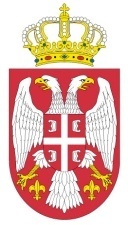 Република СрбијаМинистарство финансија           УПРАВА ЦАРИНА          централа:            011-201-58-00            011-311-72-72           пријавница:            011-269-82-17          e-mail:pr@carina.rs  www.carina.rsИ Н Ф О Р М А Т О РО   Р А Д У   У П Р А В Е   Ц А Р И Н А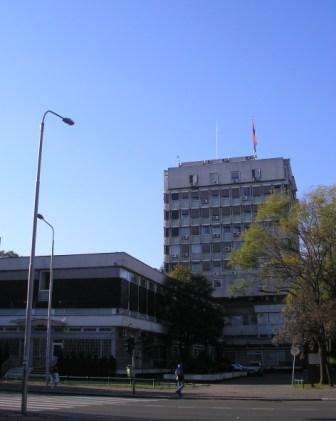 Београд, 27. август 2020. године    САДРЖАЈ:Основни подаци о Управи царина и Информатору о раду............................... 3Организациона структура Управе царина...........................................................4Функције старешина органа..................................................................................10Јавност рада Управе царина..................................................................................14Списак најчешће тражених информација од јавног значаја..........................22Надлежност, овлашћења и обавезе Управе царина...........................................24Опис поступања у оквиру надлежности, овлашћења и обавеза......................31Списак прописа које Управа царина примењује у вршењу овлашћења .....46Услуге органа............................................................................................................63Поступак ради пружања услуга............................................................................64Преглед података о пруженим услугама.............................................................89Подаци о приходима и расходима.........................................................................91Подаци о јавним набавкама...................................................................................97Подаци о исплаћеним платама, зарадама и другим примањима...................98Подаци о средствима рада......................................................................................100Чување носача информација.................................................................................101Врсте информација у поседу..................................................................................102Врсте информација  којима државни орган омогућава приступ...................116Информације о подношењу захтева за приступ информацијама ..................117Именик.......................................................................................................................1251. ОСНОВНИ ПОДАЦИ О УПРАВИ ЦАРИНА И ИНФОРМАТОРУ О  РАДУИнформатор о раду Управе царина је јединствен документ који садржи податке о Управи царина, сачињен на основу члана 39. Закона о слободном приступу информацијама од јавног значаја (“Сл. гласник РС“ бр. 120/04, 54/07, 104/09 и 36/10) и Упутством за објављивање информатора о раду државног органа (“Сл. гласник РС“ бр. 68/10). Информатор објављује Управа царина а сврха његовог објављивања је информисање јавности о документима и информацијама које поседује или којима располаже Управа царина у оквиру делокруга свог рада.Назив органа:Министарство финансија  – Управа царинаАдреса:Булевар Зорана Ђинђића 155а, 11070 Нови БеоградМатични број:17862146Порески идентификациони број (ПИБ):101685102            Адреса електронске поште за пријем електронских захтева за приступ                информацијама од јавног значаја:marinkovicd@carina.rsОвлашћено лице за поступање по захтевима за слободан приступ информацијама од јавног значаја за Управу царина је: Душко Маринковић, вд помоћника директора – координатора Управе царина, Нови Београд, Бул. Зорана Ђинђића 155/а, IV спрат, канцеларија брoj 406, контакт: 011-3196-117;  e-mail: marinkovicd@carina.rsЛице одговорно за тачност и потпуност података које Информатор садржи:             Милош Томић, в.д. директора Управе царина, у складу са тач. 8. Упутства за              израду и објављивање информатора о раду државног органаЗа објављивање и ажурирање Информатора о раду:Гордана Глишић – самостални царински саветник у Сектору за људске ресурсе и опште пословеВеб- адреса информатора  www.carina.rsДатум првог објављивања информатора: 01.12.2005. годинеДатум последње измене, допуне или провере:            27.08.2020. годинеДоступност информатора:-    на интернет презентацији Управе царина под називом ,,ИНФОРМАТОР О РАДУ         УПРАВЕ ЦАРИНА“, на веб адреси  www.carina.rs      -  у електронском и штампаном облику у седишту Управе царина, Нови Београд, Булевар Зорана Ђинђића 155а,  сваког радног дана од 7:30 до 15:30 часова - канцеларија број 200.2. ОРГАНИЗАЦИОНА СТРУКТУРА УПРАВЕ ЦАРИНАПослове из надлежности Управе царина врше организационе јединице у седишту и ван седишта Управе царина. Царинарнице, као подручни органи Управе царина, оснивају се у привредним и саобраћајним центрима када то захтевају обим, структура и токови роба у путничком промету са иностранством. Ради обављања појединих послова из надлежности царинарница оснивају се, као организационе јединице, царинске испоставе, одсеци и реферати, у седишту или ван седишта царинарнице. Одлуку о седишту Управе царина, оснивању, почетку и престанку рада царинарница, царинских испостава, одсека и реферата, доноси Влада на предлог министра. ПОДАЦИ ПО ОРГАНИЗАЦИОНИМ ЈЕДИНИЦАМА УПРАВЕ ЦАРИНА:УПРАВА ЦАРИНА – Милош Томић, вршилац дужности директора                                     -  Душко Маринковић,  вршилац дужности помоћника                                       директора - координаторРУКОВОДИОЦИ У УПРАВИ ЦАРИНА – сектором руководи помоћник директора, одељењем, односно центром и царинском лабораторијом начелник одељења, односно центра и лабораторије, Бироом директора шеф Бироа, одсеком шеф одсека и групом руководилац групе.ЦЕНТРАЛА УПРАВЕ ЦАРИНА:СЕКТОР ЗА ЦАРИНСКЕ ПОСТУПКЕ  –по овлашћењу директора Наташа Мирковић, координатор заједничких пословаСектор за царинске поступке обавља следеће послове: прати и анализира примену царинских, спољнотрговинских, девизних и других прописа који се примењују приликом спровођења царинских поступака; спроводи имплементације аутоматизованих царинских поступака,  контролу рада царинарница на пословима спровођења царинских поступака и пружа стручне помоћи царинарницама на овим пословима; учествује у припреми и изради прописа који се примењују у царинским процедурама са робом; примењује стандарде из концепта трговинских олакшица у промету робe у погледу царинских процедура, царинске технике и учествује у реализацији нових концепата електронске обраде података у циљу поједностављења царинских поступака, процедура и олакшица; прати прописе и праксу Европске уније у области аутоматизованих царинских поступака, врши компаративне анализе и предлаже начине хармонизације истих са националним прописима из области царина; прати спровођење потписаних конвенција и споразума, њихових измена и имплементације; анализира и предлаже мере за отклањање проблема у примени прописа и објашњења из свог делокруга, и друге послове из делокруга Сектора.2. СЕКТОР ЗА ТАРИФСКЕ ПОСЛОВЕ – мр Соња Лазаревић, вршилац дужности помоћника директорa 	Сектор за тарифске послове обавља следеће послове: праћење и анализирање примене  царинских  и  других  прописа  из  области Царинске тарифе, царинске вредности, пореза и акциза; праћење, анализа и контрола примене правила о пореклу робе и преференцијала; праћење и анализирање примене инструмената царинске политике; послови екстерне ревизије; послови царинске лабораторије; послови обраде и одржавања података у Интегрисаној тарифи Србије; вршење контроле рада царинарница на пословима спровођења прописа из области тарифских послова и пружања стручне помоћи царинариницама на овим пословима; припремање нацрта прописа и упутстава за рад које доноси директор Управе царина; остварује сарадњу са другим органима и организацијама по питањима примене прописа у царинском поступку и предузима мере за правилно и благовремено извршавање послова из делокруга органа царинске службе; остварује сарадњу са међународним организацијама (Светска трговинска организација, Светска царинска организација, Европска унија) у вези са регулативом и проблематиком из  области тарифских послова и друге послове из делокруга Сектора.3. СЕКТОР ЗА ЉУДСКЕ РЕСУРСЕ И ОПШТЕ ПОСЛОВЕ - по овлаћењу директора Сузана Остојић, начелник одељења	Сектор за људске ресурсе и опште послове обавља следеће послове: проучавање и праћење организације и развоја царинске службе, давање мишљења о оправданости захтева и обезбеђењу услова за отварање нових као и за спајање и укидање постојећих унутрашњих јединица Управе царина; припрему и израду предлога аката о унутрашњем уређењу и систематизацији радних места, израду програма и извештаја о раду царинске службе; примену прописа из радног односа; учешће у припреми нацрта закона који регулише област радних односа  царинских службеника и предлога општих аката Управе царина који се односе на права, обавезе и одговорности из радног односа, накнаде и друга примања, службено и радно оделу, службене ознаке и службене легитимације овлашћених царинских службеника; стручне послове за Дисциплинску комисију царинске службе; вршење стручне обуке приправника и других службеника који се примају у царинску службу; издавање стручних публикација потребних за рад царинске службе и за потребе стручног образовања службеника; обављање општих послова и друге послове из делокруга Сектора.4. СЕКТОР ЗА ФИНАНСИЈСКЕ, ИНВЕСТИЦИОНЕ И ПРАВНЕ ПОСЛОВЕ –      др Софија Радуловић, вршилац дужности помоћника директора	Сектор за финансијске, инвестиционе и правне послове обавља следеће послове: припремање нацрта средњорочног програма развоја и модернизације царинске службе; утврђивање годишњих планова и предрачуна средстава за редовну делатност, набавку опреме и инвестиције; израду периодичних и годишњих анализа пословања; рачуноводствено-књиговодствене послове; планирање средстава и координација на реализацији инвестиција, као и израда инвестиционих програма и припремање инвестиционо-техничке документације; планирање и расподела средстава за плате; набавка опреме, ситног инвентара и осталог материјала за потребе царинске службе, као и координација продаје царинске робе; израда уговора и решења у вези са имовинско-правним односима и вођење спорова из ове области; наплата прихода од царинских и других увозних дажбина и њихово распоређивање на прописане рачуне буџетских и ванбуџетских средстава и друге послове из делокруга Сектора.5. СЕКТОР ЗА КОНТРОЛУ ПРИМЕНЕ ЦАРИНСКИХ ПРОПИСА – Раде Кнежевић, помоћник директора		Сектор за контролу примене царинских прописа обавља следеће послове: сузбијање кријумчарења, царинске истраге и обавештајне послове; контрола законитости у раду унутрашњих јединица Управе царина на пословима царињења, царинског надзора, привременог увоза - извоза, материјално-финансијског пословања, наплате дажбина, спречавању илегалног уношења оружја, дроге, валуте и других тежих повреда царинских прописа; предлаже мере и методе за унапређење управљања ризицима планирање и анализирање расположивих ресурса, организација и координација активности приликом идентификације одговарајућих циљева из области највише очекиваних ризика, контакти са другим унутрашњим јединицама ради обезбеђења актуелности података, анализа ризика и тенденција нових повреда прописа и друге послове из делокруга Сектора. 6. СЕКТОР ЗА ИНФОРМАЦИОНЕ И КОМУНИКАЦИОНЕ ТЕХНОЛОГИЈЕ –      Љубица Барбуљ, вршилац дужности помоћника директора	Сектор за информационе и комуникационе технологије обавља следеће послове: праћење развоја информационих и комуникационих технологија царинске службе; обезбеђење функционисања и рационалне експлоатације информационог система царинске службе; стара се о правовременој и једнообразној примени свих прописа који се примењују у вршењу функција царинске службе; остварује контролну функцију; кроз примену аутоматизације прати област спољнотрговинског и девизног пословања; обезбеђује увођење, одржавање, унапређење и развој интегралног информационог система царинске службе; обезбеђује одржавање, унапређивање и развој процеса аутоматизације у пословању стручних служби Управе царина и царинарница; припрема инструкције и објашњења о коришћењу информационог система; обезбеђује статистичке податке за надлежне органе; пружа техничку и стручну помоћ царнарницама у одржавању и експлоатацији информационог система и друге послове из делокруга Сектора.7. ОДЕЉЕЊЕ ИНТЕРНЕ РЕВИЗИЈЕ – по овлашћењу директора Снежана Радоњић, координатор послова интерне ревизије	Одељење интерне ревизије обавља послове контроле рада царинарница и Централе Управе царина; процењује и вреднује управљање ризицима пословних процеса; саветује и даје смернице у циљу повећања вредности и побољшања процеса управљања ризицима и контроле; контролом рада свих организационих јединица помаже остваривање циљева Управе царина кроз систематичан приступ у оцењивању система финансијског управљања и контроле у односу на идентификовање ризика, процену ризика и управљање ризиком од стране руководилаца свих нивоа; контролише усклађеност пословања са законом, подзаконским и интерним актима; обезбеђује поузданост и потпуност финансијских и других информација, ефикасност, ефективност и економичност пословања, заштиту средстава и података (информација) и извршавање задатака и постизање циљева; послови интерне ревизије се обављају у складу са законом којим се уређује буџетски систем, подзаконским актима и Међународним стандардима интерне ревизије.8. ОДЕЉЕЊЕ ЗА УНУТРАШЊУ КОНТРОЛУ – начелник Синиша Тешановић	Одељење за унутрашњу контролу обавља следеће послове: одређивање мера за чување и обезбеђивање поверљивих материјала; вођење истрага и припремање извештаје о истрагама покренутим на основу постојања основане сумње или по пријавама за непрофесионално понашање царинских службеника и због покушаја корупције; доношење упутства за рад службеника Одељења; прима жалбе, притужбе и приговоре на рад царинских службеника; указује на могућност појаве неисправности рада службеника; организује вођење евиденције повреде прописа у раду и понашању царинских службеника, одређује поступак обраде предмета; организује прибављање неопходних судских налога за прикупљање доказа о постојању кривичних дела; остварује сарадњу са другим државним органима, међународним организацијама, као и са одређеним научно-истраживачким, образовним и културним институцијама; аналитички сагледава и повезује податке до којих су у раду дошле стручне службе Управе царина са подацима прикупљеним на основу међуресорске и свих других видова сарадње, у циљу детектовања одређених образаца понашања; планирање, прикупљање, анализирање, обликовање и израду завршних обавештајних докумената и њихову дистрибуцију крајњим корисницима; проверу актуелних и потенцијалних службеника Управе царина у погледу чињеница које могу потенцијално указати на везе са организованим криминалним групама и у том смислу израду профила ризика са пратећим препорукама и друге послове из делокруга Одељења.9. БИРО ДИРЕКТОРА –шеф Бироа Наташа Стефановић	Биро директора обавља следеће послове: стручне послове за потребе директора и помоћника директора - координатора; припрема материјале и организује седнице колегијума, саветовање и састанке које одржава директор; израђује записнике и закључке и прати њихово извршење; учествује у изради анализа, информација и других материјала за потребе директора; брине се о материјалима које прима директор и по његовом налогу врши обраду истих; обавља секретарске послове за потребе директора и помоћника директора - координатора и друге послове из делокруга Бироа.10. ОДЕЉЕЊЕ ЗА МЕЂУНАРОДНУ ЦАРИНСКУ САРАДЊУ И ЕВРОПСКЕ          ИНТЕГРАЦИЈЕ	Одељење за међународну царинску сарадњу и европске интеграције обавља следеће послове: израда докумената у вези са процесом закључења Споразума о стабилизацији и приступању Европској унији у делу који је у надлежности Управе царина; учешће у изради Националне  стратегије о   приступању   Европској  унији  у  деловима  из надлежности Управе царина; процес приступања међународним царинским конвенцијама и закључењу других споразума из области царина; прати спровођење потписаних конвенција и споразума, њихових измена и имплементацију; процењује потребе и могућности за закључење билатералних и мултилатералних царинских споразума, припрема и усаглашавање нацрта, реализовање процедуре усвајања истих; прати рад Светске царинске организације на глобалном нивоу, а посебно рада Сталног техничког комитета, Политичког комитета, Директората за модернизацију царинских служби и других органа Светске царинске организације од значаја за рад Управе царина; праћење споразума Светске трговинске организације из области царина, компаративне анализе у вези са националним прописима и одредбама споразума Светске трговинске организације, те активно сарађивање са Владином Комисијом за приступање Светској трговинској организацији; припремање материјала и усаглашавање ставова за преговоре са међународним финансијским институцијама, у делу који је у надлежности Управе царина; координирање реализације техничке помоћи међународних организација; дефинисање и разрада документације за нове пројекте; организација и реализација међународних посета руководства Управе царина и друге послове из делокруга Одељења.		ЦАРИНАРНИЦЕ, као подручне организационе јединице, у оквиру свог делокруга обављају следеће послове: надзор над робом, путницима и превозним средствима, царињење робе, контролу робе чији је увоз односно извоз посебно регулисан; девизно-валутну контролу у међународном путничком и пограничном промету са иностранством; спречавање и откривање царинских прекршаја, кривичних дела и привредних преступа у царинском поступку; води у првом степену управни поступак, накнадну документарну контролу царинских декларација у надлежној организационој јединици и друге послове из делокруга царинарницеПослове из делокруга рада царинарница врше следеће уже унутрашње јединице: одсеци, реферати, царинске испоставе, царински реферати и царински пунктови.РУКОВОДИОЦИ У ЦАРИНАРНИЦАМА - царинарницом руководи управник царинарнице, царинском испоставом шеф царинске испоставе, одсеком шеф одсека, рефератом водитељ реферата, царинским рефератом водитељ царинског реферата и царинским пунктом руководилац царинског пункта.ПОДАЦИ О РУКОВОДИОЦИМА У ЦАРИНАРНИЦАМАЦАРИНАРНИЦА БЕОГРАД – управник Жељко Поповић ЦАРИНАРНИЦА ШАБАЦ – управник Мићун МићуновићЦАРИНАРНИЦА КЛАДОВО – управник Иван МариновићЦАРИНАРНИЦА ДИМИТРОВГРАД – управник Саша АрсеновЦАРИНАРНИЦА КРАЉЕВО – управник Станка ЕрцегЦАРИНАРНИЦА КРУШЕВАЦ – управник Душан МарковићЦАРИНАРНИЦА УЖИЦЕ – управник Александар МаксимовићЦАРИНАРНИЦА НИШ – управник Саша Миленковић ЦАРИНАРНИЦА КРАГУЈЕВАЦ – управник Владимир ПајовићЦАРИНАРНИЦА НОВИ САД – управник Милан МићинЦАРИНАРНИЦА СОМБОР – управник Срђан СтепановићЦАРИНАРНИЦА ВРШАЦ - управник Радован Везмар  ЦАРИНАРНИЦА ЗРЕЊАНИН – управник Зоран КубуровићЦАРИНАРНИЦА СУБОТИЦА – по овлашћењу директора шеф испоставе Никола Радуловић ЦАРИНАРНИЦА ПРИШТИНА – управник Љубиша ЂорђевићМеђусобни односи организационих јединица Управе царина уређени су у складу са одредбама Уредбе о начелима за унутрашње уређење и систематизацију радних места у Управи царина.ПОДАЦИ О БРОЈУ ЗАПОСЛЕНИХ У УПРАВИ ЦАРИНАса стањем на дан  31.07.2020.  годинеНАПОМЕНА: Горњом табелом нису обухваћени запослени којима мирују права из радног односа (неплаћено одсуство и мировање) 15 - запослених 3. ФУНКЦИЈЕ СТАРЕШИНА ОРГАНАОвлашћења и дужности старешина Управе царинаДиректор Управе царина	Руководи Управом царина; планира, организује и усклађује рад Управе царина, распоређује задатке на унутрашње јединице и врши надзор над њиховим извршењем; остварује сарадњу и учествује у преговорима са међународним организацијама; одлучује о правима и дужностима службеника у Управи и иницира предлоге министру финансија о постављењу помоћника директора Управе; остварује сарадњу са другим органима; доноси стратешке одлуке у управљању кадровским, финансијским, информатичким, питањима развоја и унапређења царинског система, поступка и политике и других питања од значаја за рад Управе царина; решава у управним стварима и доноси директиве; предлаже министру надлежном за финансије доношење акта о унутрашњем уређењу и систематизацији радних места у Управи и других подзаконских аката; обавља и друге послове по налогу министра финансија.На основу одредаба Закона о царинској служби  директор има следећа овлашћења и дужности:Члан 9. 	   Управом царина руководи директор.Директор Управе царина обезбеђује координацију рада и јединствену примену овог закона и прописа из делокруга Управе царина на целом царинском подручју.Члан 10.Директор Управе царина има више помоћника директора који руководе једном од области рада органа и помоћника директора - координатора који координише рад више повезаних области, помаже директору у раду и замењује га док је одсутан.Члан 18.Директор може, ради заштите прихода и спровођења забране или ограничења која су на снази, на основу закона и других прописа у вези са увозом или извозом робе, да одреди места за подношење декларације и преглед робе, која се увози или извози.Члан 19.Директор може да изда појединачни акт којим уређује под којим условима и на који начин се роба, која се увози или извози може кретати местима одређеним за њено пријављивање, преглед и смештај.Члан 20.Директор може појединачним актом да утврди услове или ограничења у погледу:1) кретања увезене робе од места увоза до места које је одредио као место царињења;2) кретања робе између:(1) складишта или слободне зоне и места које је одредио као место царињења;(2) одобреног места и складишта из подтачке 1. ове тачке или слободне зоне;(3) складишта или слободне зоне и другог складишта.Директор може, у складу са одредбама става 1. овог члана, да:1) захтева да се роба, у одређеном периоду, креће одређеним путем;2) захтева да се превоз робе возилом или контејнером обави на одређени начин и под одређеним условима, уз одговарајуће мере обезбеђења;3) забрани истовар или утовар у возило или контејнер, осим у изузетним случајевима и уз одговарајуће обезбеђење робе.Члан 22.Директор може да наложи лицу које је, у складу са одредбама овог закона, дужно да обезбеди просторије за царинске службенике или места која се користе за преглед робе, да:1) обезбеди и одржава неопходне услове, инвентар и средства која су потребна да царински службеник изврши преглед или претрес или да обавља своје дужности у просторијама тог лица, у просторијама под царинским надзором или на месту које одреди директор, као и да чува тај инвентар и средства;2) дозволи овлашћеном царинском службенику да користи инвентар и средства из тачке 1) овог става и пружи му сву неопходну помоћ у обављању његових дужности.Помоћник директора – координатор	Усклађује и координира рад сектора Управе царина и врши надзор над извршавањем поверених задатака; координира рад код припреме прописа, директива и других аката; остварује сарадњу и врши пословну комуникацију са министарствима, другим органима и организацијама у извршавању послова из међусобно повезаних области рада; координира и остварује сарадњу са осталим унутрашњим јединицама Управе у извршавању поверених послова; учествује у доношењу одлука у управљању кадровским, финансијским, информатичким, као и по питањима развоја и унапређења царинског система, поступка и политике, као и других питања од значаја за рад Управе;  врши  надзор над  спровођењем одлука  у  управљању радом Управе царина и стара се о законитости рада; замењује директора у његовој одсутности и обавља и друге послове по налогу директора Управе и министра финансија.Помоћник директора Сектора за царинске поступке 	Руководи Сектором; планира, организује и усмерава рад Сектора, распоређује задатке на уже унутрашње јединице Сектора и врши надзор над њиховим извршавањем; пружа стручна упутства за рад ужих унутрашњих јединица; иницира доношење прописа, директива и других аката из делокруга Сектора; остварује сарадњу са другим органима; подноси извештаје и програме рада из делокруга Сектора; покреће поступак за утврђивање одговорности за царинске службенике у Сектору; обавља и друге послове по налогу директора Управе и министра финансија.Помоћник директора Сектора за тарифске послове	Руководи Сектором; планира, организује и усмерава рад Сектора, распоређује задатке на уже унутрашње јединице Сектора и врши надзор над њиховим извршавањем; пружа стручна упутства за рад ужих унутрашњих јединица; иницира доношење прописа, директива и других аката из делокруга Сектора; остварује сарадњу са другим органима; подноси извештаје и програме рада из делокруга Сектора; покреће поступак за утврђивање одговорности за царинске службенике у Сектору; обавља и друге послове по налогу директора Управе и министра финансија.Помоћник директора Сектора за људске ресурсе и опште послове	Планира, организује и усклађује рад Сектора, распоређује задатке на уже унутрашње јединице Сектора и врши надзор над њиховим извршавањем; координира и уз стручна упутства помаже у раду ужих унутрашњих јединица; иницира доношење прописа, директива и других аката којима се уређује област рада Сектора и стара се о правилној примени прописа, општих аката и директива у вези са извршавањем послова из делокруга рада; сарађује и врши пословну комуникацију са надлежним министарством, другим органима и организацијама у извршавању послова из међусобно повезаних области рада; координира и сарађује са осталим унутрашњим јединицама Управе у извршавању са њима повезаних послова; непосредно извршава поједине послове ако оцени да се другачије не може извршити закон или други општи акт; подноси извештаје и друге податке о раду којима се утврђује стање у извршавању послова и покреће поступак за утврђивање одговорности за запослене у Сектору; обавља и друге послове по налогу директора Управе и министра финансија.Помоћник директора Сектора за финансијске, инвестиционе и правне послове	Руководи Сектором; планира, организује и усмерава рад Сектора, распоређује задатке на уже унутрашње јединице Сектора и врши надзор над њиховим извршавањем; пружа стручна упутства за рад ужих унутрашњих јединица; иницира доношење прописа, директива и других аката из делокруга Сектора; остварује сарадњу са другим органима; подноси извештаје и програме рада из делокруга Сектора; покреће поступак за утврђивање одговорности за царинске службенике у Сектору; обавља и друге послове по налогу директора Управе и министра финансија.Помоћник директора Сектора за контролу примене царинских прописа	Руководи Сектором; планира, организује и усмерава рад Сектора, распоређује задатке на уже унутрашње јединице Сектора и врши надзор над њиховим извршавањем; пружа стручна упутства за рад ужих унутрашњих јединица; иницира доношење прописа, директива и других аката из делокруга Сектора; остварује сарадњу са другим органима; подноси извештаје и програме рада из делокруга Сектора; покреће поступак за утврђивање одговорности за царинске службенике у Сектору; обавља и друге послове по налогу директора Управе и министра финансија.Помоћник директора  Сектора за информационе и комуникационе технологије	Планира, организује и усклађује рад Сектора, распоређује задатке на уже унутрашње јединице Сектора и врши надзор над њиховим извршавањем; координира и уз стручна упутства помаже у раду ужих унутрашњих јединица; иницира доношење прописа, директива и других аката којима се уређује област рада Сектора и стара се о правилној примени прописа, општих аката и директива у вези са извршавањем послова из делокруга рада; сарађује и врши пословну комуникацију са надлежним министарством, другим органима и организацијама у извршавању послова из међусобно повезаних области рада; координира и сарађује са осталим унутрашњим јединицама Управе у извршавању са њима повезаних послова; непосредно извршава поједине послове ако оцени да се другачије не може извршити закон или други општи акт; подноси извештаје и друге податке о раду којима се утврђује стање у извршавању послова и покреће поступак за утврђивање одговорности за запослене у Сектору; обавља и друге послове по налогу директора Управе и министра финансија.4. ЈАВНОСТ РАДА УПРАВЕ ЦАРИНА	Рад Управе царина је јаван и обезбеђује се путем средстава јавног информисања (саопштења за јавност, конференције за новинаре, интервјуи) и на други прикладан начин (веб-презентација, билтени, издавањем часописа ,,Царински преглед“ сл.), сарадњом са медијима, поступањем по захтевима за слободан приступ информацијама од јавног значаја, осим када су се, према Закону о слободном приступу информацијама од јавног значаја, Закону о заштити података о личности („Службени гласник РС“ број: 87/18), Закону о тајности података („Службени гласник РС“ број: 104/09), Закона о заштити пословне тајне (,,Сл. гласник РС“, бр. 72/2011), Закона о спољнотрговинском пословању (,,Сл. гласник РС“, бр. 36/2009, 36/2011 – др. закон, 88/2011 и 89/2015 – др. закон) као и другим законима, стекли услови за искључење или ограничење слободног приступа информацијама од јавног значаја.У оквиру Бироа директора  у мају 2004. године образована је Група за односе са јавношћу са укупно 4 запослена извршиоца. Група континуирано пружа информације о резултатима рада, новитетима и модернизацији у царинској служби, како би најшира јавност била што боље упозната са мисијом и стратешким циљевима службе, као и темпом њиховог остваривања. Транспарентност у раду је међу главним стратешким опредељењима царинске службе, а комуникација са медијима одвија се на савремен, организован и професионалан начин.  Све информације у вези са најзначајнијим активностима Управе царина, износе се у разумљивој и илустративној форми, путем саопштења, интервјуа, гостовања, новинских текстова,  вести на веб порталу, организацијом конференција за новинаре и на разне друге начине. Због растуће потребе за брзим протоком информација како ка јавности, тако и унутар институције, формирани су сајт и портал царинске службе Србије који се свакодневно ажурирају.  Најновије вести презентоване су на веб сајту www.carina.rs. Током претходних година спроведене су и две значајне медијске кампање “Отворена царинска линија” и “Поглед са искуством”. Поводом два века царинске службе Србије издата је и монографија “Царина и царинска служба у Србији (1804-1914)” као својеврсни историјски приказ развоја царинске делатности на овим просторима. Управа царина је 18. маја 2019. године први пут самосталном поставком представљена на манифестацији ,,Ноћ музеја“ у установи културе Стари град у Београду.Царинска служба има и свој интерни часопис ''Цариник '' који се дистрибуира запосленима двомесечно у електронској форми. Група за односе са јавношћу  настоји да негује отворен приступ ка медијима и најширој јавности у циљу упознавања грађана са значајем царинске службе и побољшања имиџа царинских службеника. За поступање по захтевима за слободан приступ информацијама од јавног значаја заинтересоване стране се упућују на следећу адресу електронске поште: marinkovicd@carina.rs, где се њихови захтеви разматрају у најкраћем могућем року.  Идентификациона обележја:Овлашћени царински службеници имају прописана идентификациона обележја тј. службено одело-униформа, службену значку и службену легитимацију. Ова обележја су прописана Правилником о поступку издавања службене легитимације царинским службеницима („Службени гласник РС“, бр. 67/19). Службено одело царинских службеника је царинска униформа и радно одело са ознакама чији изглед је прописан Правилником о службеној одећи и начину употребе и трајању службене одеће царинских службеника („Службени гласник РС“, бр. 67/19).Законски оквир: Закон о државној управи ("Службени гласник РС", број 79/05 , 101/07, 95/10, 99/14, 30/18 и 47/18)Обавештавање јавности о раду органа државне управеЧлан 76.	Органи државне управе дужни су да обавештавају јавност о свом раду преко средстава јавног информисања и на други прикладан начин. 	Запослени који су овлашћени за припрему информација и података везаних за обавештавање јавности одговорни су за њихову тачност и благовременост. Учешће јавности у припреми нацрта закона, других прописа и акатаЧлан 77.	Органи државне управе дужни су да обезбеде услове за учешће јавности у току припреме нацрта закона, других прописа и аката у складу са овим законом. 	Министарства и посебне организације дужни су да обавесте јавност путем своје интернет странице и портала е-управе о отпочињању израде нацрта закона, при чему објављују и основне информације о планираним решењима која ће бити предложена. 	Приликом отпочињања припреме нацрта закона којим се битно мења правни режим у једној области или којим се уређују питања која посебно занимају јавност, министарства и посебне организације путем своје интернет странице и портала е-управе објављују и полазни документ који садржи приказ проблема у одређеној области и њихових узрока, циљеве и очекиване ефекте доношења закона, као и основна начела  Закон о државним службеницима ("Службени гласник РС", бр. 79/05, 81/05 – исправка,  83/05- исправка, 64/07, 67/07-испр., 116/08, 104/09, 99/14, 94/17и 95/18);Доступност информација о раду државних службеникаЧлан 8.	Информације о раду државних службеника доступне су јавности, према закону којим се уређује слободан приступ информацијама од јавног значаја. Директива о начину поступања у односима са медијима (Број: 148-32-012-01- 61/2013 од 28.11.2013. године)Тачка 1.            Овом директивом регулише се начин рада и поступања царинских службеника и намештеника Управе царина у области односа са медијима, односно давања информација за јавност.            За комуникацију са медијима надлежан је Биро директора Управе царина, односно организациона јединица надлежна за односе са јавношћу. Тачка 2.            Царинским службеницима, у вези са спровођењем царинског поступка, осталим радњама у том поступку, као и осталим пословима из надлежности Управе царина дозвољена је комуникација са медијима, уредницима, новинарима, или било којим другим лицем запосленим у медијској кући у било којој форми, након прибављеног одобрења руководиоца организационе јединице надлежне за односе са јавношћу, осим у случајевима давања информација о протоку путника и робе на граничним прелазима и сличних информација када је потребно да јавност одмах буде информисана о томе. Тачка 7.              Организациона јединица надлежна за односе са јавношћу је дужна да периодично и плански путем медија износи у јавност чињенице и информације о раду Управе царина, о планираним будућим активностима, као и поруке које су у складу са циљевима царинске службе утврђеним одредбама Цринског закона. Организациона јединица надлежна за односе са јавношћу такође, када то актуелни догађаји захтевају, медијима даје информације и износи чињенице о конкретном догађају.              Организациона јединица надлежна за односе са јавношћу са медијима може комуницирати: Саопштењима за јавност,Одржавањем конференција за новинаре,Тематским догађајима,Мањим или већим скуповима са новинарима или уредницима медија,Преко интернет странице Управе царина,На друге начине сходно потребама и интересима Управе царина и јавности.             Организациона јединица надлежна за односе са јавношћу је дужна је да пре изношења чињеница и информација о раду Управе царина: Прибави све информације о одређеном догађају односно активности,Прибави сва документа која могу потврдити или помоћи утврђивању веродостојности података о одређеном догађају односно активности и Идентификује релевантне носиоце информација унутар Управе царина у контексту одређеног догађаја односно активности. Контакти Групе за односе са јавношћу:Телефон/Факс:  +381 11 2695 880Email: pr@carina.rs        адреса:Седиште Управе царина је у Булевару Зорана Ђинђића број 155а, 11070 Нови Београд.Електронска контакт адреса : kabinet@carina.rsИнтернет презентација:  www.carina.rs	Централа  011/269-8217             011/214-3846 писарница             011/2697-455 факс         Кабинет директора             011/3194-917;   факс: 011/269-0614Интернет адреса: www.carina.rsFacebook адреса: http://www.upravacarina.rs/ Царинска отворена линија (CUSTOM OPEN LINE) 064-732Царинарница Београд, ул. Жоржа Клемансоа 37, 11000 Београд;  011/2753-355Царинарница Краљево, ул. Моше Пијаде 1, 36000 Краљево;  036/311-310Царинарница Шабац, Београдски пут бб, 15000 Шабац, 015/384-926 Царинарница Крушевац, Јасички пут бб, 37000 Крушевац;  037/35-01-702Царинарница Суботица, ул. Босе Милићевић бб, 24000 Суботица; 024/552-835Царинарница Нови Сад, ул. Царинска 1, 21000 Нови Сад; 021/452-342Царинарница Зрењанин, ул. Царинска бр. 3, 23000 Зрењанин; 023/544-808Царинарница Вршац , Булевар Ослобођења бр. 9, 26300 Вршац 013/805-008Царинарница Сомбор, ул. Филипа Кљајића бб, 25000 Сомбор 025/442-160Царинарница Ниш, ул. Димитрија Туцовића бр.16, 18000 Ниш; 018/263-060Царинарница Кладово, ул. Дунавска бб, 19320 Кладово; 019/801-629Царинарница Крагујевац, ул. Лепенички булевар бр.3, 34000 Крагујевац; 034/6336-157Царинарница Димитровград, ул. Балканска 103, 18320 Димитровград; 010/361-377Царинарница Ужице, ул. Бањичких жртава бб, 31103 Ужице; 031/565-687Царинарница Приштина, ул. Димитрија Туцовића бр.16, 18000 Ниш; 018/561-253РАДНО ВРЕМЕ:       Решењем директора Управе царина Број:148-III-130-02-1/2020 од 20.01.2020. године и 148-III-130-02-1/5/2020 од 29.04.2020. године, одређено је радно време организационих јединица Управе царина, и то:ЦЕНТРАЛА УПРАВЕ ЦАРИНА – од 07:30 до 15:30 часова;   - Одељење за опште послове - Одсек за безбедност и заштиту објеката и лица: од 00:00 до 24:00 часа;   - Одељење за наплату буџетских прихода - Одсек за документарне послове наплате царинског дуга: од 00:00 до 24:00 часа;   - Одељење за техничку подршку и координацију рада - Одсек за техничку подршку: од 07:00 до 23:00 часа;   - Одељење за техничку подршку и координацију рада -Одсек за подршку е-царини: од 00:00 до 24:00 часа.СЕДИШТА ЦАРИНАРНИЦА СА ОРГАНИЗАЦИОНИМ ЈЕДИНИЦАМА У                СЕДИШТУ    Управници царинарница, координатори послова у царинарници, стручни консултанти управника царинарница, одсеци/реферати: за царинско-управни и прекршајни поступак, финансијско-материјалне, кадровске и опште послове - од 07:30 до 15:30 часова.           Управници царинарница могу да у  складу са потребама  посла и захтевима  привредних субјеката а по прибављеној сагласности директора, за поједине  организационе  јединице  утврде  другачије радно  време и  радно време у  дане  викенда.РАДНО ВРЕМЕ ЦАРИНСКИХ ИСПОСТАВА И РЕФЕРАТАЦАРИНАРНИЦА БЕОГРАДЦАРИНСКА ИСПОСТАВА СКЛАДИШТА	08-20 (пон.-суб.)ЦАРИНСКА ИСПОСТАВА ЛУКА БЕОГРАД	08-20 (пон.-суб.)ЦАРИНСКИ РЕФЕРАТ САВСКО ПРИСТАНИШТЕ	00-24ЦАРИНСКА ИСПОСТАВА БЕОГРАД	08-16 (пон.-петак)ЦАРИНСКА ИСПОСТАВА ОСТРУЖНИЦА - БЕОГРАД	08-20 (пон.-суб.)ЦАРИНСКА ИСПОСТАВА РАНЖ.  ЖЕЛЕЗ. СТАНИЦА МАКИШ	08-20 (пон.-суб.)ЦАРИНСКА ИСПОСТАВА БЕОГРАДСКИ САЈАМ	08-20 (пон.-суб.)ЦАРИНСКА ИСПОСТАВА ПОШТА 	07:30-19:30 (пон.-суб)ЦАРИНСКА ИСПОСТАВА ЗА ПОСЛОВЕ ЦАР. НАДЗОРА-БЕОГРАД	08-20 (пон.-суб.)ЦАРИНСКА ИСПОСТАВА ТЕРМИНАЛ-БЕОГРАД	08-20 (пон.-суб.)ЦАРИНСКА ИСПОСТАВА АЕРОДРОМ НИКОЛА ТЕСЛА                            00-24ЦАРИНСКА ИСПОСТАВА АЕРОДРОМ БЕОГРАД 	08-20(послови царинског  надзора)                                                                            00-24ЦАРИНСКА ИСПОСТАВА ЗА КУРИРСКЕ ПОШИЉКЕ-ДХЛ	08-20 (пон.-суб.)ЦАРИНСКА ИСПОСТАВА ПАНЧЕВО	08-20 (пон.-суб.)ЦАР. РЕФЕРАТ ЛУКА И РЕЧНО ПРИСТАНИШТЕ ПАНЧЕВО	08-20 (пон.-суб.)ЦАРИНАРНИЦА ШАБАЦЦАРИНСКА ИСПОСТАВА ШАБАЦ	08-20 (пон.-суб.)ЦАРИНСКИ РЕФЕРАТ СЛОБОДНА ЗОНА ШАБАЦ	08-20 (пон.-суб.)ЦАРИНСКА ИСПОСТАВА СРЕМСКА МИТРОВИЦА	08-20 (пон.-суб.)ЦАРИНСКА ИСПОСТАВА СРЕМСКА РАЧА	00-24ЦАРИНСКА ИСПОСТАВА ВАЉЕВО	08-20 (пон.-суб.)ЦАРИНСКА ИСПОСТАВА МАЛИ ЗВОРНИК	00-24ЦАРИНСКА ИСПОСТАВА БАДОВИНЦИ	00-24ЦАРИНСКА ИСПОСТАВА ТРБУШНИЦА   (робно 08-20, пон.-суб.)	00-24ЦАРИНСКА ИСПОСТАВА ЉУБОВИЈА	00-24ЦАРИНАРНИЦА КЛАДОВОЦАРИНСКА ИСПОСТАВА ЂЕРДАП (робно 09-17 пон.-субота)	00-24ЦАРИНСКА ИСПОСТАВА ПРАХОВО (робно 08-16 пон.-субота)	00-24ЦАРИНСКА ИСПОСТАВА ЂЕРДАП II	00-24ЦАРИНСКА ИСПОСТАВА МОКРАЊЕ	00-24ЦАРИНСКА ИСПОСТАВА ВЕЛИКО ГРАДИШТЕ  (робно 08-16 пон. пет.)  00-24ЦАРИНСКИ РЕФЕРАТ БОР						             08-20 (пон.-субота) ЦАРИНСКИ РЕФЕРАТ МАЈДАНПЕК					09-17 (пон.-петак)ЦАРИНСКА ИСПОСТАВА ВРШКА ЧУКА            	00-24ЦАРИНСКИ РЕФЕРАТ ЗАЈЕЧАР	09-17 (пон.-петак)ЦАРИНАРНИЦА ДИМИТРОВГРАДЦАРИНСКА ИСПОСТАВА ЖЕЛЕЗ. СТАНИЦА (робно 7,30-15,30 пон.-петак)	00-24                                                                                                        ЦАРИНСКА ИСПОСТАВА ТЕРМИНАЛ–ГРАДИНА 	08-20 (свим данима)	(послови царинског надзора)           00-24 (свим данима)ЦАРИНСКА ИСПОСТАВА ГРАДИНА	00-24ЦАРИНСКИ РЕФЕРАТ ПИРОТ (субота активно дежурство)	08-16 (пон.-петак)ЦАРИНСКИ РЕФЕРАТ СЛОБОДНА ЗОНА ПИРОТ	08-20 (пон.-суб.)ЦАРИНАРНИЦА КРАЉЕВОЦАРИНСКА ИСПОСТАВА КРАЉЕВО	08-20 (пон.-суб.)ЦАРИНСКА ИСПОСТАВА ЧАЧАК	08-20 (пон.-суб.)ЦАРИНСКА ИСПОСТАВА  ГОРЊИ МИЛАНОВАЦ				09-17 (пон.-петак)                                                                                                                        08-16 (субота)ЦАРИНСКИ РЕФЕРАТ ,,АЕРОДРОМ МОРАВА“                                   (у складу са Наредбом Директората цивилног ваздухопловства Републике Србије о    времену отворености аеродрома за одвијање ваздушног саобраћаја)                                                                                                                     ЦАРИНСКИ РЕФЕРАТ РАШКА	08-20 (пон.-суб.)ЦАРИНСКА ИСПОСТАВА НОВИ ПАЗАР	08-20 (пон.-суб.)       ЦАРИНСКИ ПУНКТ РУДНИЦА	00-24ЦАРИНСКА ИСПОСТАВА ШПИЉАНИ	00-24ЦАРИНСКИ ПУНКТ БРЊАЧКИ МОСТ	00-24ЦАРИНСКИ РЕФЕРАТ ТУТИН                                                                            00-16 (пон.-суб.)ЦАРИНАРНИЦА КРУШЕВАЦ ЦАРИНСКА ИСПОСТАВА КРУШЕВАЦ	08-20 (пон.-суб.)ЦАРИНСКИ РЕФЕРАТ СЛОБОДНА ЗОНА КРУШЕВАЦ	08-16 (пон.-петак)ЦАРИНСКИ РЕФЕРАТ ПАРАЋИН	08-16 (пон.-петак)ЦАРИНСКИ РЕФЕРАТ ТРСТЕНИК	08-16 (пон.-петак)ЦАРИНАРНИЦА УЖИЦЕЦАРИНСКА ИСПОСТАВА УЖИЦЕ	09-17 (пон.-суб.)ЦАРИНСКИ РЕФЕРАТ СЛОБОДНА ЗОНА УЖИЦЕ	09-17 (пон.-суб.)ЦАРИНСКИ РЕФЕРАТ ПОЖЕГА	09-17 (пон.-суб.)ЦАРИНСКА ИСПОСТАВА ПРИЈЕПОЉЕ	09-17 (пон.-суб.)ЦАРИНСКИ РЕФЕРАТ ЈАБУКА	00-24ЦАРИНСКИ РЕФЕРАТ Ж. СТАНИЦА ПРИЈЕПОЉЕ-КОЛОВРАТ	00-24ЦАРИНСКА ИСПОСТАВА ГОСТУН	00-24ЦАРИНСКИ РЕФЕРАТ БАЈИНА БАШТА	00-24ЦАРИНСКА ИСПОСТАВА КОТРОМАН	00-24ЦАРИНСКА ИСПОСТАВА УВАЦ	00-24ЦАРИНСКИ РЕФЕРАТ СЛОБОДНА ЗОНА ПРИБОЈ	09-17 (пон.-суб.)ЦАРИНАРНИЦА НИШЦАРИНСКИ ИСПОСТАВА ЖЕЛЕЗНИЧКА СТАНИЦА НИШ	08-20 (пон.-суб.)ЦАРИНСКИ РЕФЕРАТ ПОШТА НИШ	07-15(пон.-суб.) ЦАРИНСКА ИСПОСТАВА ТЕРМИНАЛ НИШ                                                 08-20 (пон.-суб.)ЦАРИНСКИ РЕФЕРАТ ДУВАНСКА НИШ	08-20 (пон.-суб.)ЦАРИНСКИ РЕФЕРАТ КЊАЖЕВАЦ	09-17 (пон.-суб.)ЦАРИНСКА ИСПОСТАВА ВРАЊЕ	08-20 (пон.-суб.)ЦАРИНСКА ИСПОСТАВА ЛЕСКОВАЦ	08-20 (пон.-суб.)ЦАРИНСКИ ИСПОСТАВА ПРОКУПЉЕ	08-20 (пон.-суб.)ЦАРИНСКИ РЕФЕРАТ СТРЕЗИМИРОВЦИ	00-24ЦАРИНСКИ РЕФЕРАТ РИБАРЦИ	00-24ЦАРИНСКА ИСПОСТАВА ПРЕШЕВО	00-24ЦАРИНСКА ИСПОСТАВА ТЕРМИНАЛ–ПРЕШЕВО (тренутно не ради-послове преузела ЦИ Врање)ЦАРИНСКА РЕФЕРАТ ЖЕЛЕЗ. СТАНИЦА РИСТОВАЦ	00-24ЦАРИНСКА ИСПОСТАВA ПРОХОР ПЧИЊСКИ				00-24ЦАРИНСКИ РЕФЕРАТ АЕРОДРОМ ,,КОНСТАНТИН ВЕЛИКИ“                  (у складу са Наредбом Директората цивилног ваздухопловства Републике Србије о   времену отворености аеродрома за одвијање ваздушног саобраћаја)ЦАРИНАРНИЦА КРАГУЈЕВАЦЦАРИНСКИ РЕФЕРАТ ЖЕЛЕЗНИЧКА СТАНИЦА	09-17 (пон.-петак)ЦАРИНСКИ РЕФЕРАТ СЛОБОДНА ЗОНА КРАГУЈЕВАЦ	06-22  (пон.-петак)                                                                                                                                         09-17  (субота)ЦАРИНСКА ИСПОСТАВА КРАГУЈЕВАЦ	08-20 (пон.-суб.)ЦАРИНСКИ РЕФЕРАТ ЛАПОВО	09-17 (пон.-петак)ЦАРИНСКИ РЕФЕРАТ ЈАГОДИНА	09-17 (пон.-суб.)ЦАРИНСКИ РЕФЕРАТ АРАНЂЕЛОВАЦ	09-17 (пон.-суб.)ЦАРИНСКИ РЕФЕРАТ МЛАДЕНОВАЦ	09-17 (пон.-суб.)ЦАРИНСКИ РЕФЕРАТ ПОЖАРЕВАЦ	09-17 (пон.-петак)ЦАРИНСКА ИСПОСТАВА СМЕДЕРЕВО	08-17 (пон.-пет.)                                                                                                                                           09-17 (субота)ЦАРИНСКИ РЕФ. ЗА МЕТАЛСКУ ИНДУСТРИЈУ–ЖЕЛЕЗАРА	08-20 (пон.-суб.)ЦАРИНСКИ РЕФЕРАТ СМЕДЕРЕВСКА ПАЛАНКА	09-17 (пон.-петак)ЦАРИНСКИ РЕФЕРАТ СЛОБОДНА ЗОНА СМЕДЕРЕВО	08-24 (пон.-петак)	08-20 (субота)ЦАРИНСКИ РЕФЕРАТ ВЕЛИКА ПЛАНА	09-17 (пон.-петак)ЦАРИНАРНИЦА НОВИ САДЦАРИНСКИ РЕФЕРАТ ЗА ПОСЛОВЕ ЦАРИНСКОГ НАДЗОРА                   08-20 (пон.-суб.)ЦАРИНСКИ РЕФЕРАТ СЛОБОДНА ЗОНА НОВИ САД - седиште реферата	08-16 (пон.-пет.) - Рафинерија и ,,Lear corporation“                                                              08-20 (пон.-суб.)ЦАРИНСКА ИСПОСТАВА ЛУКА И СКЛАДИШТА НОВИ САД	08-20 (пон.-суб.)ЦАРИНСКИ РЕФЕРАТ ЗА РЕЧНИ САОБРАЋАЈ НОВИ САД	00-24 (лети),                                                                                                                                   08-20  (зими)                                                                                                                                                 ЦАРИНСКИ РЕФЕРАТ НОВИ САД	08-16 (пон.-петак)ЦАРИНСКА ИСПОСТАВА РАНЖИРНА Ж. СТАНИЦА	08-20  (пон.- суб.)ЦАРИНСКИ РЕФЕРАТ ПОШТА НОВИ САД	07-15 (пон.-петак)ЦАРИНСКА ИСПОСТАВА БАЧКА ПАЛАНКА	08-20 (пон.-суб.)ЦАРИНСКА ИСПОСТАВА МОСТ БАЧКА ПАЛАНКА	00-24ЦАРИНСКИ РЕФЕРАТ НЕШТИН	00-24ЦАРИНСКИ РЕФЕРАТ ВРБАС	08-16 (пон.-петак)ЦАРИНСКА ИСПОСТАВА БАТРОВЦИ	00-24ЦАРИНСКА ИСПОСТАВА ЖЕЛЕЗНИЧКА СТАНИЦА ШИД (путнички)	00-24	(робно)          08-20 (пон.-суб.)ЦАРИНСКА ИСПОСТАВА ШИД		00-24ЦАРИНСКИ  РЕФЕРАТ СОТ	00-24ЦАРИНСКИ РЕФЕРАТ ЉУБА	00-24ЦАРИНСКИ РЕФЕРАТ БЕЧЕЈ	08-16 (пон.-петак)ЦАРИНАРНИЦА СОМБОРЦАРИНСКИ РЕФЕРАТ СОМБОР	08-20 (пон.-суб.)ЦАРИНСКИ РЕФЕРАТ АПАТИН                                                                        08-20 (пон.-суб.)ЦАРИНСКА ИСПОСТАВА БОГОЈЕВО	00-24ЦАРИНСКИ РЕФЕРАТ ЖЕЛЕЗНИЧКА СТАНИЦА БОГОЈЕВО	00-24ЦАРИНСКА ИСПОСТАВА БЕЗДАН-МОХАЧ	00-24ЦАРИНСКИ РЕФЕРАТ БЕЗДАН	00-24ЦАРИНСКА ИСПОСТАВА БАЧКИ БРЕГ	00-24ЦАРИНСКИ РЕФЕРАТ РАСТИНА 	07-19 (свим данима)ЦАРИНАРНИЦА ВРШАЦЦАРИНСКА ИСПОСТАВА ЖЕЛЕЗ. СТАНИЦА (робно 08-20 свим данима)	00-24ЦАРИНСКИ РЕФЕРАТ АЕРОДРОМ ВРШАЦ                                                    07-19(излазак царинских службеника по потреби) 	 ЦАРИНСКА ИСПОСТАВА ВАТИН	00-24ЦАРИНСКА ИСПОСТАВА КАЛУЂЕРОВО	00-24ЦАРИНСКА ИСПОСТАВА ХЕМОФАРМ ВРШАЦ 	08-20 (пон.-суб.)ЦАРИНАРНИЦА ЗРЕЊАНИНЦАРИНСКА ИСПОСТАВА ЗРЕЊАНИН	08-20 (пон.-суб.)ЦАРИНСКИ РЕФЕРАТ СЛОБОДНА ЗОНА ЗРЕЊАНИН	08-16 (пон.-петак)ЦАРИНСКА ИСПОСТАВА КИКИНДА (робно пон.-суб. 08-20)                      00-24ЦАРИНСКА ИСПОСТАВА СРПСКА ЦРЊА	00-24ЦАРИНСКИ РЕФЕРАТ ЈАША ТОМИЋ	07-19ЦАРИНСКИ РЕФЕРАТ ВРБИЦА 	07-19ЦАРИНСКИ РЕФЕРАТ НАКОВО                                                             07-19ЦАРИНАРНИЦА СУБОТИЦАЦАРИНСКА ИСПОСТАВА ЈАВНА СКЛАДИШТА	                                       08-20 (пон.-суб.)ЦАР.ИСПОСТАВА СЛОБОДНА ЗОНА СУБОТИЦА                                       08-20 (пон.-суб.)		ЦАРИНСКИ ИСПОСТАВА ЖЕЛЕЗНИЧКА СТАНИЦА (робно 07-19)	00-24ЦАРИНСКА ИСПОСТАВА ТЕРМИНАЛ-ХОРГОШ			             00-24(царински надзор)ЦАРИНСКА ИСПОСТАВА ХОРГОШ					00-24ЦАРИНСКА ИСПОСТАВА ХОРГОШ II		07-19 (свим данима)  -у периоду од 01. јула до 15. септембра у дане викенда (петак, субота и недеља) 07-22ЦАРИНСКИ РЕФЕРАТ БАЧКИ ВИНОГРАДИ	07-22 (свим данима)ЦАРИНСКА ИСПОСТАВА ТЕРМИНАЛ-КЕЛЕБИЈА	00-24 (царински надзор)ЦАРИНСКА ИСПОСТАВА КЕЛЕБИЈА	00-24ЦАРИНСКА ИСПОСТАВА СЕНТА	08-20 (пон.-суб.)ЦАРИНСКИ РЕФЕРАТ ЂАЛА	                                                                  07-22 (свим данима)ЦАРИНСКИ ПУНКТ МЕРДАРЕ	00-24ЦАРИНСКИ ПУНКТ МУТИВОДЕ	       08-20 (свим данима)ЦАРИНСКИ ПУНКТ ДЕПЦЕ	       08-20 (свим данима)ДУЖИНА ГРАНИЦЕ РЕПУБЛИКЕ СРБИЈЕ* Државна граница Републике Србије према суседној држави са којом није потписан уговор о границиПрилаз лицима са инвалидитетом, у инвалидским колицима није обезбеђен и није могућ без пратиоца. Особе са инвалидским колицима у зграду Централе Управе царина улазе на главни улаз а особље које ради као обезбеђење у згради пружа помоћ уколико је потребна. 5. СПИСАК НАЈЧЕШЋЕ ТРАЖЕНИХ ИНФОРМАЦИЈА ОД ЈАВНОГ ЗНАЧАЈАНајчешће тражене информације од јавног значаја односе сe на достављање обавештења да ли Управа царина поседује одређену информацију, као и на захтеве за достављањем фотокопије докумената којима располаже Управа царина, а које су насталe у раду или у вези са радом ове управе, као што су:       - списак 50 највећих извозника из Србије,       - подаци о извозу малина из Србије;       - подаци о увозу меда у Србију;       - статистички подаци о количинама и вредности увезене или извезене робе према           одређеним тарифним ставовима,        - подаци о увозу производа који након употребе постају посебни токови отпада,      -  подаци о увозу меса у Србију у 2016. години,       -  подаци о извозу отпада (јестива уља и масти) из Србије за период 2011-2013,       -  подаци о предузећима која извозе на тржиште Руске федерације,      -  подаци о илегалној трговини угроженим и заштићеним врстама,       -  подаци о извозу одређених производа на тржиште Руске федерације,-  подаци о 500 највећих извозника у Србији,-  подаци о увозу робе путем ,,Pey-pal“-а,      - подаци о приходима и расходима Управе царина, броју запослених и радно           ангажованих.	1. Г.Г. из Београда обратила се Управи царина захтевом за слободан приступ информацијама од јавног значаја којим је тражилила да јој се  доставе информације о томе када је законом био забрањен увоз моторних возила у периоду од 2000. године до данас, као и када је забрана стављена ван снаге и којим прописима је то било регулисано?Одговор: У односу на достављени упит, а посматрано с аспекта спољнотрговинске размене, како у ранијем периоду, тако и данас, увоз/извоз робе у и из наше земље регулисан је прописима који ближе уређују спољнотрговинско пословање, док се одговарајући царински поступци над робом, која је предмет спољнотрговинске размене, спроводе у складу са прописима из области царинске материје и другим прописима који се у тим поступцима примењују над робом која је предмет царински дозвољеног поступања (зависно о којој врсти робе је реч).              У том смилу, када је реч о увозу моторних возила у назначеном периоду (од 2000. године, па до данас), није постојала забрана увоза истих, али су услови под којима се моторна возила увозе у нашу земљу ближе прописани подзаконским актима које доноси Влада, сходно чему овим путем, хронолошки, за период од 2000. године, па до данас, указујемо на исте:         Одлуком о забрани увоза коришћених моторних возила и коришћене опреме („Сл. лист СРЈ“, бр. 72/2000 и 56/2001), у којој је у ставу 2. тачка 1) било прописано да се изузетно од одредбе става 1. (а који став је прописивао да се, ради спречавања угрожавања живота и здравља људи и животне средине, не могу увозити корошћена моторна возила, трактори, грађевинске и рударске машине), могу увозити коришћена моторна возила, трактори и грађевинске машине које нису старије од шест година.Одлуком о забрани увоза коришћених моторних возила и коришћене опреме („Сл. гласник РС“, број: 110/04), којом је у ставу 2. тачка 1) било прописано да се изузетно од одредбе става 1. (а који став је прописивао да се, ради спречавања угрожавања живота и здравља људи и животне средине, не могу увозити коришћена моторна возила, трактори, грађевинске и рударске машине), могу увозити коришћена моторна возила која нису старија од три године, чији мотор испуњава стандард ЕУРО3 и ако су у возном стању на сопствени погон, односно која по саобраћајним прописима испуњавају услове за регистрацију без веће интервенције и оправке оштећених делова.Уредбом о увозу моторних возила („Сл. гласник РС“, бр. 106/2005, 27/2009 и 57/2009), којом су били уређени ближи услови за увоз моторних возила у Републику Србију, и односили су се на моторна возила категорије М и Н возила, према класификацији Економске комисије Уједињених нација за Европу (UN/ECE), а којом је у чл. 4., између осталог, било прописано да се возило може увести ако је произведено у складу са прописаном нормом ЕУРО3 и Уредбом о увозу моторних возила („Сл. гласник РС“, бр. 23/2010 и 5/2018), која је и данас на снази, такође, ближе су прописани  услови за увоз моторних возила у Републику Србију, категорија М и Н возила, према класификацији Економске комисије Уједињених нација за Европу (UN/ECE), а којом је у чл. 4., између осталог, прописано да се возило може увести ако је произведено у складу са прописаном нормом ЕУРО3.             Подсећања ради, поступак над робом која је предмет царински дозвољеног поступања спроводи се код надлежне царинарнице која у сваком конкретном случају, по поднетом захтеву за стављање робе у одговарајући царински поступак у складу са прописима, цени испуњеност прописаних услова за спровођење захтеваног царинског поступка и исти даље спроводи у складу са регулативом.   	2. Институт за Територијални економски развој, обратио се Управи царина захтевом за слободан приступ информацијама од јавног значаја да им се доставе подаци о вредности извоза из Србије према тржишту УНМИК/Косово у периоду од 1. новембра 2018. до 31. марта 2019. године. Одговор: вредности извоза (C1-извоз робе, C2-привремени извоз робе и пасивно оплемењивање и C3-поновни извоз робе) износи (у ЕУР-има):-новембар 2018: 18,741,221.46-децембар 2018: 10,922,861.54-јануар 2019:........5,350,710.81-фебруар 2019:.... 6,717,275.59-март 2019:...........8,328,240.82       УКУПНО:....50.060,310.23 ЕУР             3. Јелена Радивојевић, новинарка из организације ,,Мрежа за истраживање криминала и корупције - Крик“ из Београда, обратила  се Управи царина захтевом за слободан приступ информацијама од јавног значаја којим је тражила да јој се доставе подаци о запленама наркотика на свим граничним прелазима у периоду од 01.01.-21.12.2017. године.Одговор: Тражиоцу информације достављена је табела са подацима о запленама наркотика на при улазу и излазу из Србије на свим граничним прелазима за тражени временски период и то:- марихуана (кг.) - (улаз: 244,5 ; излаз: 370,5),- хероин (гр.) – (улаз: 531,7; излаз: 2735),- кокаин (гр.) – (улаз:815,2; излаз: 5500,5),- опијум (гр.) – (улаз: 3141;),- хашиш (гр.) – (улаз: 162,8; излаз: 326,6),- екстази (гр.) – (улаз: 1851гр. и 266 комада),- amphetamine (гр.) –(улаз: 56,51 и 22 комада; излаз 141,6),- methamphetamine (гр.) –(улаз: 51,7; излаз: 33),- метадон (гр.) – (излаз: 4462), - LSD (улаз: 100) и- психоактивне печурке (гр.) (улаз: 169).            4. Биљана Живанчевић, новинарка портала ,,Пиштаљка“ поднела је Управи царина захтев за слободан приступ информацијама од јавног значаја, којим је тражила одређене податке и копије документације који се односе на организовање састанака, конференција и семинара као и ангажовање ,,Академије Оксфорд Агент“ из Јагодине ради обављања услуга превођења за потребе Управе царина у  периоду од 09.03.2016. до 09.03.2017. године.  Одговор:             Тражиоцу информације достављен је одговор да је у извештајном периоду, у Управи царина организовано је 85 различитих специјалистичких обука и семинара у организацији Центра за стручно образовање док је Одељење за међународну царинску сарадњу и европске интеграције организовало укупно 14 састанака, семинара и конференција и то:Светска царинска организација (5-8 април 2016.),Посета високе царинске делегације Немачке (4-5 април 2016.),Светска царинска организација – радионица царинска тарифа (11-15 април 2016.),Светска царинска организација – радионица поједностављени поступци (16-20 мај 2016.),Састанак са представницима ЕК (23. мај 2016.),Састанак са представницима ROCB Europe (21. јун 2016.),Семинар о сарадњи Управе царина и ROCB Europe (8-12 август 2016.),Радна посета царинске администрације Црне Горе (6-9 септембар 2016.),Семинар царинске администрације Словачке (2-4 новембар 2016.),Посета царинске администрације Кореје (28-29 новембар 2016.),Посета царинске администрације Велике Британије (1. фебруар 2017.),Посета представника DG TAXUD (7. фебруар 2017.)Радионица Француске амбасаде (20-24 фебруар 2017.) и  Састанак са царинским аташеом Француске амбасаде (24. фебруар 2017.). Истовремено, тражиоцу информације достављена је копија Уговора о пружању преводилачких услуга број 148-16-404-02-40/18/2015 закључен 14.03.2016. године са  привредним субјектом „Akademija Oxford - Agent” d.o.o из Јагодине, као и копија комплетне документације која се односи на предметну јавну набавку. 6. НАДЛЕЖНОСТ, ОВЛАШЋЕЊА И ОБАВЕЗЕ УПРАВЕ ЦАРИНАДЕЛОКРУГ РАДА ПРЕМА ОДРЕДБАМА ЗАКОНА О ДРЖАВНОЈ УПРАВИ ("Службени гласник РС", број 79/05 , 101/07, 95/10 и 99/14 и одредбе чл. 22-37. и члана 92. Закона о државној управи ("Службени гласник РС", бр. 20/92, 6/93, 48/93, 53/93, 67/93, 48/94, 49/99, 79/05 и 101/05- др. закон):Управа царина, као државни орган управе извршава законе, друге прописе и опште акте Народне скупштине и Владе, прикупља и проучава податке у областима из свог делокруга, сачињава анализе, извештаје, информације и друге материјале и врши друге стручне послове којима доприноси развоју области из свог делокруга.ДЕЛОКРУГ УПРАВЕ ЦАРИНА ПРЕМА ЗАКОНУ О МИНИСТАРСТВИМА ("Службени гласник РС", бр. 44/2014, 14/15, 54/15, 96/15и 62/17):Управа царина, као орган управе у саставу Министарства финансија, обавља послове државне управе и стручне послове који се односе на: царињење робе, царински надзор и друге послове контроле путника и промета робе и услуга са иностранством, као и друге послове одредене законом.ПОСЛОВИ ЦАРИНСКЕ СЛУЖБЕ ПРЕМА ОДРЕДБАМА ЗАКОНА О ЦАРИНСКОЈ СЛУЖБИ (,,Службени гласник РС", број 95/18)Члан 6.Послови царинске службе су:1) спровођење мера царинског надзора и царинске контроле која обухвата претходне, превентивне и накнадне царинске контроле над царинском робом, одређене законом и другим прописима;2) спровођење царинских поступања и царинских формалности;3) вршење обрачуна и наплате увозних и других дажбина, акциза и пореза на додату вредност и накнада за робу која се увози, односно извози у складу са прописима;4) вршење послова у вези са принудном наплатом;5) издавање обавештења о примени царинских и других прописа из надлежности Управе царина и обавезујућих обавештења о сврставању и пореклу робе;6) спровођење законом предвиђених поступака у циљу откривања царинских прекршаја, привредних преступа и кривичних дела и подношење пријава тужилаштву или другим надлежним државним органима;7) подношење захтева за покретање прекршајних поступака и издавање прекршајног налога, улагање редовних и ванредних правних лекова, те учествовање у процесним радњама и радњама извршења судских одлука;8) прикупљање, евидентирање и обрада података потребних за спровођење поступка на сузбијању кријумчарења, истражних поступака и за спровођење накнадне царинске контроле;9) вођење управног поступка за поступке који су јој дати у надлежност Царинским законом;10) вршење контроле уношења и изношења динарских и страних средстава плаћања у међународном путничком и пограничном промету са иностранством;11) вршење контроле уношења, изношења и провоза робе за коју су прописане посебне мере ради сигурности, заштите здравља и живота људи, животиња и биљака, заштите животне средине, националног блага, историјских, уметничких или археолошких вредности, заштите интелектуалне или индустријске својине и друго;12) вођење евиденција из свог делокруга;13) обрада и статистичко праћење података о увозу и извозу;14) иницијативе за покретање поступка за вођење преговора и закључивање међународних уговора из делокруга царинске службе и сарадња и размена података са страним царинским и другим службама и међународним организацијама;15) сарадња и размена информација са надлежним државним органима, јавним или другим организацијама и страним администрацијама;16) испитивање у име других царинских администрација (замолним путем), у складу са међународним уговорима;17) хемијско-технолошка и друга испитивања узорака робе у царинској лабораторији, у сврху правилног сврставања робе по Царинској тарифи;18) други послови у складу са законом и другим прописима.Управа царина обавља послове из своје надлежности на целом царинском подручју Републике Србије.НАДЛЕЖНОСТИ УПРАВЕ ЦАРИНА ПРЕМА ОДРЕДБАМА ЦАРИНСКОГ ЗАКОНА (''Службени гласник РС'', бр. 95/18 и 91/19-др. закон) прописане су на следећи начин: - Издавање и одузимање дозвола за заступање у царинском поступку, (члан 15)- Доношење одлука које се односе на примену царинских прописа (члан 17);- Организовање обуке и полагања стручног испита за заступање у царинском поступку   (члан. 15),- Додељивање статуса овлашћеног привредног субјекта (члан 27);- Доношење  првостепене одлуке царинарнице у управном поступку, осим ако законом    није другачије одређено (члан 11);- Наплата увозних и извозних дажбина, осталих дажбина, пореза, акциза и такси у складу    са  прописима који уређују њихову наплату (члан 17);- Издавање обавештења о примени царинских прописа (члан 18).- Издавање обавезујућих обавештења о пореклу робе и обавезујућих обавештења о сврставању    робе по царинској тарифи (чл. 19. и 23.)ОВЛАШЋЕЊА УПРАВЕ ЦАРИНА ПРЕМА ОДРЕДБАМА ЦАРИНСКОГ ЗАКОНА (''Службени гласник РС'', бр. 95/18);-Управљање ризиком и царинска контрола (преглед робе, узимање узорака, провера тачности и потпуности информација које су наведене у декларацији или обавештењу, провера постојања, веродостојности, тачности и важности исправа, прегледа рачуна и других евиденција привредних субјеката, преглед превозних средстава, преглед пртљага и друге робе коју лица носе са собом или на себи и спровођење службених испитивања и других сличних радњи (члан 33. став 2.)-Царински орган спроводи управљање ризиком у сврху одређивања различитих нивоа ризика у вези са робом која подлеже царинској контроли или надзору и у сврху одређивања да ли ће роба бити предмет царинске контроле и, ако ће бити предмет контроле, на ком месту ће се обавити контрола (члан 33. став 4.)  -Управљање ризиком укључује радње као што су прикупљање података и информација, анализа и процена ризика, прописивање и предузимање мера и редован надзор и преиспитивање тог процеса и његових резултата, на основу међународних и националних извора и стратегија (став 5); - Стављање робе под царински надзор (члан 118);- Прихватање декларације, измена, поништавање декларације (члан 150-151);   робе и пуштање робе (члан 88-99);-Стављање робе у царински поступак, провера и пуштање робе (чл. 139-168);-Уништавање робе (члан 171);-Одлучивање о стављању робе у слободан промет (члан 175);-Одлучивање о одузимању робе и продаји робе (члан 172); НАДЛЕЖНОСТ УПРАВЕ ЦАРИНА ПРЕМА ЗАКОНУ О ДЕВИЗНОМ  ПОСЛОВАЊУ ("Службени гласник РС", бр. 62/06, 31/11, 119/12, 139/14 и 30/18):- Контрола девизног пословања (члан 44);- Контрола  изношења из Републике Србије и уношења у Републику Србију,    ефективног страног новца, динара, чекова и хартија од вредности у путничком, робно     поштанском  саобраћају (члан 47);-Привремено одузимање од резидента и нерезидента уз издавање потврде, динара и    ефективног страног новца, чекова и хартија од вредности који гласе на страну валуту   који прелазе износ који пропише Народна банка Србије (члан 48).НАДЛЕЖНОСТ УПРАВЕ ЦАРИНА ПРЕМА ЗАКОНУ О СПРЕЧАВАЊУ ПРАЊА НОВЦА И ФИНАНСИРАЊА ТЕРОРИЗМА (,,Сл. гласник РС“, бр. 20/09, 72/09, 91/10 и 139/14):-Контрола испуњености обавезе сваког физичког лица, које прелази државну границу, да пријави физички преносива средства плаћања која том приликом преноси, у износу од 10.000 евра или више у динарима или страној валути (чл. 68);- Остале надлежности царинског органа у смислу овог закона прописане су чл. 69. и 70. истог.НАДЛЕЖНОСТ УПРАВЕ ЦАРИНА ПРЕМА ЗАКОНУ О СЛОБОДНИМ ЗОНАМА ("Службени гласник РС", бр. 62/06):-Одобравање царински дозвољеног поступања са робом која се уноси и износи из зоне,   као и  робом смештеној у зони (члан 17);-Издавање уверења да је роба произведена у зони (члан 18).НАДЛЕЖНОСТ УПРАВЕ ЦАРИНА ПРЕМА ЗАКОНУ О ДОНАЦИЈАМА И ХУМАНИТАРНОЈ ПОМОЋИ  (''Службени лист СРЈ", бр. 53/2001, 61/2001 - испр. и 36/2002 и „Службени гласник РС“ бр. 101/2005 – др.закон):-Ослобађање примаоца донације  плаћања царине и других увозних  дажбина и такси   које се  плаћају  приликом увоза робе која је предмет донације и хуманитарне помоћи   (члан 3-6).ОВЛАШЋЕЊА ЦАРИНСКИХ СЛУЖБЕНИКА ПРЕМА ОДРЕДБАМА ЗАКОНА О ЦАРИНСКОЈ СЛУЖБИ (,,Сл. гласник РС“, бр. 95/18):Члан 24.Царински службеник обавља послове царинске службе у службеној или цивилној одећи, у случајевима и под условима које утврђује директор Управе царина. Службена одећа је царинска униформа и радно одело, с прописаним знаком Управе царина.Царински службеник доказује овлашћење за обављање царинских послова службеном легитимацијом и службеном значком са идентификационим бројем.Члан 25. став 2.Царински службеник је дужан да се, на захтев учесника у царинском поступку легитимише службеном легитимацијом и значком, а када послове обавља у цивилној одећи мора се легитимисати службеном легитимацијом пре предузимања било које службене радње.Члан 29.Царински службеник, при обављању службених радњи, може да употребљава:1) посебну техничку опрему;2) службена возила и пловила са употребом светлосних и звучних сигнала у складу са прописима о безбедности саобраћаја на путевима и пловидби на унутрашњим водама;3) посебно обучене службене псе.Члан 30.Царински службеник при обављању царинске контроле може да употреби средства принуде, сходно прописима који важе за овлашћена службена лица министарства надлежног за унутрашње послове.Члан 32.Царински службеник може да, од учесника у промету робе са иностранством, захтева давање усмених или писаних обавештења у вези са царинским статусом робе, као и да примењује друге радње у вези са царинским статусом робе, укључујући преглед робе и узимање узорака ради лабораторијских испитивања.Члан 33.Царински службеник може, осим ако није друкчије одређено овим законом или међународним уговором, у свако доба, да изврши пресретање, уђе у превозно средство, изврши преглед и претрес ма ког његовог дела, док то средство:1) улази или излази из царинског подручја;2) налази се унутар одобреног простора;3) налази се у границама простора који служи за упловљавање или испловљавање из пристаништа или копна уз пристаниште које се користи за активности које се изводе у пристаништу;4) долази на аеродром или га напушта;5) долази или напушта одобрено пристаниште, царинско складиште или слободну зону.Члан 34.Царински службеник има слободан приступ сваком делу возила, пловила или ваздухоплова, на месту одређеном за царинску контролу и може да:1) нареди да се роба означи пре него што се истовари;2) закључа, пломбира, означи или на други начин обезбеди робу која се транспортује, као и место или контејнер у коме се роба превози;3) нареди да се отвори место или контејнер који је закључан.Члан 35.Царински службеник може да задржи превозно средство док не буду плаћени трошкови настали у поступку царинског надзора и царинске контроле или трошкови претовара робе у царинско складиште који је извршен по његовом налогу.Члан 38.Царински службеник може од сваког лица да захтева да покаже робу:1) коју је набавило ван царинског подручја,2) која подлеже царињењу или опорезивању, а коју је лице набавило на царинском подручју без плаћања увозних и других дажбина.Члан 39.Лице које улази на царинско подручје или га напушта, дужно је да одговори на питања царинског службеника која се односе на његово путовање, пртљаг, предмете у пртљагу или друге предмете које носи са собом, а ако царински службеник затражи, дужно је да пртљаг и предмете да на преглед.Члан 40.Царински службеник може да заустави и претресе превозно средство на било ком месту на царинском подручју Републике Србије, ако из оправданих разлога, посумња да превозно средство превози робу:1) за коју се плаћају увозне и друге дажбине, а које нису плаћене или обезбеђене,2) која је бесправно премештена,3) чији је увоз, извоз или транзит забрањен, ограничен или уређен посебним прописима.Лице које превози или носи робу из става 1. овог члана, дужно је да одговори на питања царинског службеника која се односе на превозно средство и робу која се у њему налази или коју оно носи са собом, а ако царински службеник затражи, дужно је да покаже робу и документа ради прегледа.Царински службеник може да испита свако лице за које претпоставља да поседује сазнања о околностима из става 1. овог члана.Царински службеник може, у складу са прописима, да привремено задржи превозно средство и робу из става 1. овог члана.Став 1. овог члана примењује се и на робу која се преноси другим средством или путем скривене цеви.Царински службеник може да користи сва примерена средства ради проналажења скривене цеви и путева те цеви.Члан 41.При вршењу послова царинске службе, царински службеник ради утврђивања идентитета лица може тражити на увид путну исправу, личну карту или другу исправу на основу које се може утврдити идентитет тог лица.При вршењу послова царинске контроле, царински службеник може привремено задржати присутно лице, уколико, из оправданих разлога, посумња да је дошло до извршења или покушаја извршења кривичног дела, прекршаја или када то налаже заштита јавног интереса и безбедности. О наведеном без одлагања обавештава најближу организациону јединицу министарства надлежног за унутрашње послове. Привремено задржавање лица може трајати најдуже до доласка овлашћених службеника организационе јединице министарства надлежног за унутрашње послове.Царински службеник, уколико из оправданих разлога, посумња да је лице прећутало или дало нетачне податке на његова питања, чиме је извршена или би могла бити извршена повреда одредаба Царинског закона или другог прописа, или ако постоји доказ о томе, или ако је лице сакрило робу чији је увоз или извоз забрањен, ограничен или уређен посебним прописима, може да претресе:1) лице које улази у царинско подручје,2) лице које напушта царинско подручје или3) лице које је имало приступ подручју које је под посебном царинском контролом и које је означено као подручје под посебном царинском контролом, које користи лице које одлази из тог подручја, али не и из царинског подручја.Члан 45.Царински службеник може привремено да задржи робу која је увезена или намењена извозу, док се не утврди да се са робом поступало у складу са Царинским законом и другим законима којима се ограничава, забрањује или посебно уређује увоз или извоз робе.7. ОПИС ПОСТУПАЊА У ОКВИРУ НАДЛЕЖНОСТИ, ОВЛАШЋЕЊА И       ОБАВЕЗАУ обављању послова у оквиру својих надлежности, обавеза и овлашћења, Управа царина обавља послове државне управе и стручне послове који се односе на: царињење робе, царински надзор и друге послове контроле путника и промета робе и услуга са иностранством, као и друге послове одређене законом. Царински службеници су, између осталог, овлашћени да носе оружје и муницију, заустављају возила, улазе у превозна средства, врше преглед и претрес било ког дела возила, улазе у пословне просторије, прегледају те просторије, робу и документацију, узимају узорак, утврде идентитет особе тражећи од особе на увид у пасош или неки други идентификациони документ, привремено задрже лице до 6 сати, претресу лице у складу са правилима, привремено задрже робу или превозно средство.ПОСТУПАК ИЗВОЗАПоступак извоза је царински поступак у ком царински орган одобрава изношење домаће робе из царинског подручја Републике Србије, при чему се примењују извозне формалности укључујући примену трговинских мера и обрачунава се извозна царина ако је прописана.Поступак извоза прописан је: одредбама чланова 232. Царинског закона, чл. 4 и 6.-10. Правилника о облику, садржини, начину подношења и попуњавања декларације и других образаца у царинском поступку.Домаћа роба је роба у целини добијена или произведена на царинском подручју Републике Србије, која не садржи робу увезену из држава или с територија ван царинског подручја Републике Србије. Домаћом робом се сматра и роба увезена из држава или с територија ван царинског подручја Републике Србије која је стављена у слободан промет, као и роба добијена или произведена на царинском подручју Републике Србије, независно од тога да ли је добијена или произведена од робе у потпуности добијене у Републици Србији или од робе увезене из других држава или царинских територија, која је била стављена у слободан промет.Домаћа роба намењена извозу мора се ставити у извозни поступак, а исти се по правилу обавља подношењем царинске декларације. Извозник је лице у чије име је поднета декларација и које је у тренутку њеног прихватања власник робе или има слична права располагања са предметном робом. Царинска декларација за спровођење поступка извоза у смислу члана 232. Царинског закона подноси се царинарници надлежној према месту у ком је извозник пословно настањен, према месту у ком се роба пакује или утовара за извоз или другом  царинарнском органу када је то економичније за извозника.Извозном царинском органу подноси се ЈЦИ ИЗ – 1-са шифром поступка ,,10“. Уз ЈЦИ прилажу се сва документа потребна за стављање робе у поступак: фактура, товарни лист, отпремница, спецификација или пак листа, уверења инспекцијских органа, потврде, решења/дозволе надалежних органа за робу која попдлеже прибављању истих, доказ о пореклу и др. Ако извозник захтева издавање доказа о преференцијалном пореклу, царински орган у зависности од споразума о слободној трговини који се примењује, проверава да ли су испуњени услови и оверава доказ о преференцијалном пореклу.  Поступак извоза је окончан када се роба допреми и ЈЦИ ИЗ-1 са пратећом документацијом поднесе излазном царинском органу и након што роба, у стању у којем је напустила извозни царински орган, изађе из царинског подручја Републике Србије. Излазни царински орган обавештава извозни царински орган да је роба напустила царинско подручје Републике Србије- потврда иступа и ИСЦС-у). Извозни царински орган на основу тог обавештења, декларанту или извознику потврђује излазак робе на његовом примерку ЈЦИ ИЗ-1. СТАВЉАЊЕ РОБЕ У СЛОБОДАН ПРОМЕТ Стављање робе у слободан промет је царински поступк који се спроводи над страном робом која је намењена за стављање на тржиште Републике Србијеили за приватну употребу или потрошњу унутар царинског подручја Републике Србије. Да би се роба ставила у царински поступак стављања робе у слободан промет морају бити испуњени одређени услови, односно да роба мора бити обухваћена декларацијом за поступак стављања робе у слободан промет, да уз декларацију морају бити приложене исправе за спровођење поступка и да је роба обухваћена декларацијом допремљена царинарници. Декларација (ЈЦИ) може бити поднета -техником електронске обраде података, -писана декларација на прописаном обрасцу,-усмено,-другим радњама. ЈЦИ се подноси царинском органу надлежном према месту на ком се роба допрема, осим ако није другачије предвиђено. 	Уз ЈЦИ УВ4 (стављање робе у слободан промет) прилажу се:-рачун или друга трговачка исправа,-декларација о царинској вредности робе,-доказ о преференцијалном пореклу робе и -друге исправе (уверења, сагласности, дозволе министарстава, агенција, Привредне коморе Србије, мветеринарске, санитарне , фитосанитарне и др. инспекција). Царински орган ће прихватити декларацију ако је поднета на прописаном обрасцу, садржи све податке који су потребни за примену царинских прописа, уз коју су приложене све исправе које су потребне за захтевани царински поступак, ако је оверена као и да је роба допремљена царинском органу.  У ИСЦС-у прихваћена декларација добија регистарски број, датум и време прихватања. Поступак се окончава и роба се ставља у слободан промет када је царински дуг плаћен или је дато обезбеђење за плаћање царинског дуга. Окончањем овог поступка страна роба стиче царински статус домаће робе.  ПУТНИЧКИ ПРОМЕТ СА ИНОСТРАНСТВОМСпровођење царинског поступка у путничком промету са иностранством регулисано је Царинским законом и Уредбом о царинским  поступцима  и формалностима.  Одредбама члана 264. Царинског закона прописано је да се роба коју путник уноси из иностранства, која нема комерцијални карактер и намењена је коришћењу за сопствене потребе, односно потребе домаћинства, а чија вредност не прелази 3.000 евра у динарској противвредности, може царинити у тзв. „скраћеном поступку“, на граничном прелазу, уз примену јединствене царинске стопе у висини од 10% (плус ПДВ). За робу која се царини у тзв. „скраћеном поступку“  царински службеник попуњава Обрачун увозних дажбина (тзв. ЦПД), са тачним трговачким називом робе која је предмет царињења. Путник се изјашњава да ли је сагласан са налазом овлашћеног царинског службеника у погледу количине, врсте, каквоће робе и утврђене царинске вредности робе, као и у погледу износа увозних дажбина. Ако се путник сагласи са налазом царинског  службеника, по извршеном плаћању увозних дажбина, царински службеник предаће путнику оверени примерак Обрачуна увозних дажбина и ставити му робу на располагање. Уколико се путник не сагласи са налазом царинског службеника или не плати укупан износ увозних дажбина, дужан је да царинском органу поднесе декларацију за транзит робе до надлежне царинарнице код које ће се спровести редован царински поступак. Такође, путник може да захтева (без обзира на вредност робе коју уноси, тј. без обзира да ли је та вредност до 3.000 или преко 3.000 евра) да се роба (или део робе) царини по стопи прописаној Царинском тарифом, што у том случају подразумева спровођење редовног царинског поступка (подношење царинске декларације и окончање царинског поступка у надлежној царинарници). Напомена: Спровођење одговарајућег царинског поступка у смислу члана 264. Царинског закона представља поједностављену форму, тзв. „скраћени поступак“, са циљем бржег окончања одређеног поступка над робом која се у складу са наведеном законском одредбом може царинити у таквом поступку, уз примену јединствене царинске стопе. „Скраћени поступак“ није обавезан јер путник увек може да захтева да се царињење робе, коју носи са собом и чија вредност не прелази вредност од 3.000 евра, спроведе у редовном царинском поступку (подношењем писмене царинске декларације), по стопи која је прописана Царинском тарифом. Ако физичка лица за робу коју уносе у путничком промету захтевају спровођење царинског поступка уз примену преференцијалне стопе царине у складу са одредбама споразума о слободној трговини, исти могу спровести искључиво у редовном поступку, уз подношење царинске декларације. Привремени унос/износ робе за личне потребе и спортске сврхеПутници унос/износ робе обављају усменим декларисањем на граничном прелазу без посебне царинске процедуре. Изузетно, када путник захтева, може попунити Образац пратеће исправе уз усмену декларацију за привремени увоз који се попуњава у два примерка. Царински службеник га сравњује са робом, оверава потписом и печатом,  један примерак враћа путнику, а други примерак задржава у евиденцији. Приликом поновног уноса/износа робе по Обрасцу, путник је дужан исти презентовати царинском службенику како би се утврдила истоветност привремено унете/изнете робе. У случају коначног царињења предмета које је путник при уласку у Републику Србију пријавио да привремено уноси по Обрасцу, потребно је да се обрати надлежном царинском органу са позивом на образац ради спровођења поступка стваљања робе у слободан промет. Након уношења забелешке на Обрасцу о делу робе који је коначно оцарињен, царински службеник ће исти потписом и печатом оверити и вратити путнику ради раздужења привремено унетих ствари код граничног царинског органа при изласку из земље, а копију ће задржати уз декларацију. ОСЛОБОЂЕЊЕ ОД ПЛАЋАЊА УВОЗНИХ ДАЖБИНА У ПУТНИЧКОМ ПРОМЕТУ Путници који долазе из иностранства ослобођени су од плаћања увозних дажбина на лични пртљаг, независно од тога да ли лични пртљаг носе са собом или су га дали на превоз возару. Лични пртљаг чине сви предмети некомерцијалне природе које путник носи са собом а служе му док је на путовању (одећа, обућа, разни технички уређаји, спортски реквизити, предмети за одржавање личне хигијене, лек за уобичајену терапију и други предмети за личну употребу). Количина ових предмета зависи од сврхе путовања, годишњег доба, пола и занимања путника и других околности у вези са конкретним путовањем. Поред предмета личног пртљага домаћи путници су ослобођени од плаћања увозних дажбина на предмете које уносе из иностранства ако нису намењени препродаји до укупне вредности од 100 евра у динарској противвредности. Роба која није дељива није обухваћена овом повластицом.ПРЕНОС ФИЗИЧКИ ПРЕНОСИВИХ СРЕДСТАВА ПЛАЋАЊА ПРЕКО ДРЖАВНЕ ГРАНИЦЕ У поступку преноса физички преносивих средстава плаћања (динара, ефективног страног новца, чекова, хартија од вредности) примењују се одредбе Закона о девизном пословању, као и Закона о спречавању прања новца и финансирања тероризма. У складу са одредбама Закона о девизном пословању резиденти и нерезиденти имају следећа права и обавезе: Нерезидент-физичко лице (страни држављани са пребивалиштем у иностранству (укључујући дипломатско- конзуларне представнике страних земаља у нашој земљи и чланове њихових породица) и домаћи држављани који на основу дозволе за боравак, односно радне визе бораве у иностранству дуже од годину дана) може:слободно уносити у Републику Србију ефективни страни новац с тим што је дужан да износ већи од 10.000 евра, односно противвредност у другој страној валути, пријави надлежном царинском органу ради добијања потврде о уносу ефективног страног новца који му том приликом издаје царински орган (потврду о уносу ефективног страног новца царински орган издаје на износ изнад 10.000 евра, односно противвредност у другој страној валути);износити из Републике Србије ефективни страни новац до износа од 10.000 евра, односно противвредност у другој страној валути. Уколико истовремено износи у иностранство динаре и ефективни страни новац укупан износ тих средстава не може прећи 10.000 евра, односно противвредност у другој страној валути; 3. износити у иностранство ефективни страни новац у износу већем од 10.000 евра, односно противвредност у другој страној валути, и то:- на основу потврде о уносу ефективног страног новца коју му је при уласку у земљу издао надлежни царински орган – до износа назначеног у потврди; - на основу потврде банке да је новац који износи из земље подигао са свог девизног рачуна или девизне штедне књижице код банке у Републици Србији – до износа назначеног на тој потврди; - на основу потврде мењача да је новац који износи стекао продајом динара добијених претходним коришћењем платне картице у Републици Србији - до износа назначеног на тој потврди.Наведене потврде царински орган поништава приликом првог изласка из Републике Србије.                     3. износити из Републике Србије хартије од вредности које су стечене у складу са прописима;      4. уносити/износити динаре у/из Републике Србије до динарске противвредности 10.000 евра по особи. Изузетно, динари у већем износу од динарске противвредности 10.000 евра по особи могу се уносити у Републику Србију ако су купљени код стране банке и то до износа из потврде те банке коју је дужан при уласку у Републику Србију поднети на увид царинском органу.   Резидент-физичко лице (домаћи држављани са пребивалиштем у Републици Србији (укључујући дипломатско-конзуларне представнике наше земље и иностранству и чланове њихових породица) и страни држављани који на основу дозволе за боравак, односно радне визе бораве у Републици Србији дуже од годину дана) може: 1. слободно уносити у Републику Србију ефективни страни новац с тим што је дужан да износ већи од 10.000 евра, односно противвредност у другој страној валути, пријави надлежном царинском органу;2. износити из Републике Србије ефективни страни новац или чекове чији укупан износ не прелази 10.000 евра, односно противвредност у другој страној валути. Уколико истовремено износи у иностранство динаре, ефективни страни новац и чекове укупан износ тих средстава не може прећи 10.000 евра, односно противвредност у другој страној валути;3. износити приликом исељења из Републике Србије ефективни страни новац изнад износа од 10.000 евра, односно противвредност у другој страној валути – на основу доказа о исељењу4. износити из Републике Србије хартије од вредности које су стечене у складу са прописима;5. уносити/износити динаре у/из Републике Србије до динарске противвредности 10.000 евра по особи. Изузетно, динари у већем износу од динарске противвредности 10.000 евра по особи могу се уносити у Републику Србију ако су купљени код стране банке и то до износа из потврде те банке коју је дужан при уласку у Републику Србију поднети на увид царинском органу.Унос и износ платних картица је слободан, како од стране неризидената, тако и резидената-физичких лица. Сходно одредбама Закона о девизном пословању непријављена средства при изласку из Републике Србије, која прелазе износ од 10.000 евра, царински орган привремено задржава и о томе сачињава Записник о привремено задржаним средствима плаћања и роби у путнмичком промету са иностранством. Привремено задржана средства депонују се на одговарајући рачун који се води код Народне банке Србије, у року од три дана од дана од учињеног прекршаја, даљи поступак води се код надлежних органа у складу са прописима којима је регулисано вођење прекршајног поступка.Поштујући одредбе Закона о спречавању прања новца, као и Правилника о пријави преноса физички преносивих средстава плаћања преко државне границе (у даљем тексту: Правилник), који Правилник је у примени почев од 01.01.2018. године, овим путем указјује се на следеће:        Дужност сваког физичког лица је да приликом преласка државне границе (при уласку у земљу и при изласку из земље) пријави надлежном царинском органу физички преносива средстава плаћања која том приликом преноси у износу од 10.000 евра или више у динарима или страној валути.         Правилником су прописани облик и садржина обрасца пријаве преноса физички преносивих средстава плаћања у износу од 10.000 евра или више у динарима или страној валути преко државне границе (у даљем тексту: Образац пријаве), начин попуњавања и подношења пријаве и начин обавештавања о обавези пријаве преноса за физичка лица која прелазе државну границу.         У смислу наведеног, пријава преноса физички преносивих средстава плаћања преко државне границе подноси се на Обрасцу пријаве, који се састоји од два идентична примерка и упутства за попуњавање Обрасца пријаве који је одштампан уз Правилник и чини његов саставни део.        С тим у вези су и следеће ситуације у смислу правилне примене Закона о спречавању прања новца и Правилника:Ситуација када путник – физичко лице пријављује пренос физички преносивих средстава плаћања у износу  од 10.000 евра или више у динарима или страној валути преко државне границе                  А. Сходно чл. 3. Правилника царински службеник попуњава Образац  пријаве путем рачунара, а на основу података и увида у новчана средства које му даје физичко лице које пријављује пренос физички преносивих средстава плаћања.     Ако није у могућности да то учини путем рачунара, царински службеник попуњава Образац пријаве ручно.                  Након тога, царински службеник  сравњује податке из Обрасца пријаве, врши проверу износа новчаних средстава које лице поседује, даје физичком лицу Образац пријаве на увид и потпис, а затим Образац пријаве оверава својим потписом и факсимилом, при чему један примерак задржава за потребе службе, а други примерак даје физичком лицу.                Напомињемо да у овом случају царински службеник у Обрасцу пријаве, у рубрици „за службену употребу/for official use only“ заокружује опцију „не“.                Подаци о пријављеном преносу физички преносивих средстава плаћања преко државне границе достављају се у року од 3 дана од тог преноса Управи за спречавање прања новца. У случају да постоје основи сумње да се у овој ситуацији ради о прању новца или финансирању тероризма надлежни царински орган дужан је да наведе и разлоге за сумњу.              Б. Такође, сходно чл. 3. Правилника, физичко лице које пријављује пренос физички преносивих средстава плаћања преко државне границе може и само да попуни Образац пријаве. У том случају, ово лице попуњава Образац пријаве великим штампаним словима на српском или енглеском језику и потписан предаје царинском службенику.              Након тога, царински службеник  сравњује податке из Обрасца пријаве, врши проверу износа новчаних средстава које лице поседује, а затим Образац пријаве оверава својим потписом и факсимилом, при чему један примерак задржава за потребе службе, а други примерак даје физичком лицу.                Напомињемо да у овом случају царински службеник у Обрасцу пријаве, у рубрици „за службену употребу/for official use only“ заокружује опцију „не“.                Подаци о пријављеном преносу физички преносивих средстава плаћања преко државне границе достављају се у року од 3 дана од тог преноса Управи за спречавање прања новца. У случају да постоје основи сумње да се у овој ситуацији ради о прању новца или финансирању тероризма надлежни царински орган дужан је да наведе и разлоге за сумњу.              Посебно се указује да ће Образац пријаве, осим што ће бити  доступан за попуњавање на граничним прелазима,  бити постављен  и на веб сајту Управе царина, те и на тај начин постати доступан  за попуњавање физичким лицима која намеравају да пријаве физички преносива средства плаћања приликом преласка  државне границе, а са којим ће се након предаје царинском органу поступати на начин како је и објашњено у тачки 1.Б..Ситуација када путник – физичко лице не пријави пренос физички преносивих средстава плаћања у износу  од 10.000 евра или више у динарима или страној валути преко државне границе, а надлежни царински орган приликом контроле утврди да преноси износ већи од прописаног              Уколико путник не пријави физички преносива средства плаћања која преко државне границе преноси у износу од 10.000 евра или више у динарима или страној валути, а надлежни царински орган приликом контроле утврди да преноси износ већи од прописаног, Образац пријаве попуниће царински службеник путем рачунара, односно ручно, ако није у могућности да то учини путем рачунара.              Након тога, царински службеник  сравњује податке из Обрасца пријаве, врши проверу износа новчаних средстава које лице поседује, Образац пријаве оверава својим потписом и факсимилом, при чему један примерак задржава за потребе службе, а други проимерак даје физичком лицу (у овој ситуацији путник-физичко лице не потписује Образац пријаве).              Напомињемо да у овом случају царински службеник у Обрасцу пријаве, у рубрици „за службену употребу/for official use only“ заокружује опцију „да“.              У складу са Законом о одузетим физички преносивим средствима плаћања преко државне границе издаје се потврда.               Подаци о непријављеном преносу физички преносивих средстава плаћања преко државне границе достављају се у року од 3 дана од тог преноса Управи за спречавање прања новца. У случају да постоје основи сумње да се у овој ситуацији ради о прању новца или финансирању тероризма надлежни царински орган дужан је да наведе и разлоге за сумњу.             Привремено задржана физички преносива средства плаћања надлежни царински орган депонује на рачун надлежног органа за вођење прекршајног поступка.Пренос физички преносивих средстава плаћања у износу нижем  од 10.000 евра у динарима или страној валути преко државне границе ако постоје основи сумње да се ради о прању новца или финансирање тероризма            Сходно Закону, уколико надлежни царински орган установи да физичко лице преноси преко државне границе физички преносива средства плаћања у износу нижем од 10.000 евра  у динарима или страној валути ако постоје основи сумње да се ради о прању новца или финансирање тероризма, Образац пријаве попуњава царински службеник путем рачунара, односно ручно, ако није у могућности да то учини путем рачунара.            Након тога, царински службеник  сравњује податке из Обрасца пријаве, врши проверу износа новчаних средстава које лице поседује, Образац пријаве оверава својим потписом и факсимилом, при чему један примерак задржава за потребе службе, а други примерак даје физичком лицу (у овој ситуацији путник-физичко лице не потписује Образац пријаве).           Напомињемо да у овом случају царински службеник у Обрасцу пријаве, у рубрици „за службену употребу/for official use only“ заокружује опцију „да“.           У складу са Законом о одузетим физички преносивим средствима плаћања преко државне границе издаје се потврда.           Подаци о преносу физички преносивих средстава плаћања преко државне границе у износу нижем од 10.000 евра у динарима или страној валути ако постоје основи сумње да се ради о прању новца или финансирање тероризма, достављају се у року од 3 дана од тог преноса Управи за спречавање прања новца.             Привремено задржана физички преносива средства плаћања надлежни царински орган депонује на рачун надлежног органа за вођење прекршајног поступка који се води код НБС.             Скрећемо пажњу да се Образац пријаве, у свакој од напред наведених ситуација, попуњава у два примерка,  на начин како је и објашњено у упутству за попуњавање истог (упутство – „Опште информације-General information“ , штампано је уз Образац пријаве).ЦАРИНСКИ ПОСТУПАК У ВЕЗИ СА ПОШТАНСКИМ ПОШИЉКАМА У МЕЂУНАРОДНОМ ПОШТАНСКОМ САОБРАЋАЈУ Овај поступак обавља се под царинским надзором уз примену мера царинске контроле, према одредбама Царинског закона (у даљем тексту Закон), Уредбе о царинским поступцима и царинским формалностима (у даљем тексту Уредба), међународним поштанским и царинским споразумима, односно актима Светског поштанског савеза и другим прописима.Све поштанске пошиљке које пристижу из иностранства, које се отпремају у иностранство или се провозе преко територије Републике Србије, подлежу мерама царинског назора и царинске контроле уколико царинским прописима и није другачије одређено. Царински надзор обухвата мере које се подразумевају ради спречавања неовлашћеног поступања са царинском робом и обезбеђења њене истоветности до окончања царинског поступка. Поштанске пошиљке које садрже ефективни новац, хартије од вредности и злато у прерађеном или кованом облику подлежу и девизној контроли, у складу са прописима који уређују девизно пословање.Поштанске пошиљке из иностранства пристижу и за иностранство се отпремају у директним и провозним (транзитним) закључцима. Закључак је једнократно отпремање поштанских пошиљака. Закључак може бити сачињен од једне или више врећа, посуда, контејнера, палета и слично, за које се попуњавају прописане поштанске исправе. Примопредаја поштанских пошиљака између стране и домаће поште врши се под царинским надзором и контролом. Поштанске пакете који су преузети од стране поште домаћа пошта пријављује граничном царинском органу на основу копије или преписа Списка размене стране поште, а вреће са писмоносним и ЕМС пошиљкама пријављује граничном царинском органу усмено. Уколико се поштанске пошиљке превозе из иностранства у затвореним (пломбираним) поштанским возилима, оне се не пријављују граничном царинском органу, већ се копија или препис Списка размене стране поште подноси царинском органу надлежном према седишту изменичне поште којој су пошиљке упућене. Изменична пошта је организациони део јавног поштанског оператора у коме се обављају послови приспећа, сортирања и отпреме писмоносних, ЕМС и пакетских поштанских закључака, између стране и домаће поште, као и посредовање међународних закључака у транзиту. Преузимање поштанских закључака у надлежној изменичној пошти се обавља комисијски, под царинским надзором. Комисија се састоји од једног поштанског радника и једног царинског службеника. У изменичној пошти под царинским надзором отварају се поштанске вреће, након чега се одвајају писмоносне пошиљке које садрже или за које се претпоставља да садрже робу која подлеже царинском прегледу. За поштанску пошиљку коју из иностранства прима физичко лице у Републици Србији подноси се увозна Поштанско-царинска декларација за физичко лице или се подноси ЈЦИ.Писмоносне пошиљке које садрже или за које се претпоставља да садрже робу која подлеже царинском прегледу из изменичне поште отпремају се надлежним поштама царињења. Писмоносне пошиљке које не подлежу царинском прегледу, односно за које се, у тренутку када су унете у царинско подручје Републике Србије, сматра да су декларисане за стављање у слободан промет, из изменичне поште отпремају се одредишним поштама ради уручења примаоцима. Поштанске пакете приспеле из иностранства изменична пошта раздваја према надлежним поштама царињења. Закључци с поштанским пошиљкама које подлежу царинском прегледу, упућени из надлежне изменичне поште, преузимају се у надлежној пошти царињења, под царинским надзором. Поштанске пошиљке које подлежу царинском прегледу надлежна пошта царињења пријављује царинском органу при тој пошти на основу поштанско-царинске пријаве, коју предаје том органу заједно са пошиљком. Отварање и преглед поштанских пошиљака обављају комисијски надлежна пошта царињења и царински орган. Царинском прегледу поштанске пошиљке може да присуствује и прималац пошиљке или његов овлашћени заступник. Поштански радник пажљиво отвара пошиљку, вади садржину или поједине делове садржине и подноси их на увид царинском службенику. Након што царински службеник узме потребне податке за царињење робе, запослени у пошти враћа садржину пошиљке у њен омот, пошиљку пакује и обезбеђује тако да се без видне повреде омота не може доћи до садржине пошиљке. У зависности од садржине пошиљке царински службеник одлучује да ли ће пошиљку ослободити плаћања увозних дажбина, при чему ће се придржавати одредаба Царинског закона и Уредбе о врсти, количини и вредности робе на коју се не плаћају увозне дажбине или ће на исту обрачунати увозне дажбине. На пошиљку која је ослобођена плаћања увозних дажбина поштански радник ставља налепницу „Ослобођено од плаћања царине“. У Поштанско-царинској пријави односна пошиљка се раздужује законским основом ослобођења. Обрачун увозних дажбина врши се у тзв. скраћеном поступку, на Увозној поштанско-царинској декларацији (УПЦД) Царински орган утврђује царинску вредност садржаја пошиљке на коју се обрачунава царински дуг. По наплати обрачунатог износа царинског дуга поштански радник ће примаоцу уручити пошиљку са декларацијом.ЦАРИНСКИ ПОСТУПАК СА ПОШТАНСКИМ ПОШИЉКАМА КОЈЕ СЕ ОТПРЕМАЈУ У ИНОСТРАНСТВОПоштанске пошиљке намењене извозу, односно које се отпремају у иностранство, а за које постоји обавеза подношења царинском органу, могу се предати било којој организационој јединици поштанске мреже (у даљем тексту пријемна пошта) или директно пошти царињења. Поштанске пошиљке које подлежу царинском прегледу примају се у пошти отворене.Пријемна пошта, у циљу спровођења царинског поступка, примљене пошиљке отпрема надлежној пошти царињења, при чему на пошиљку ставља обележје „подлеже царинском прегледу“. Поштанске пошиљке које предају правна лица уз ЈЦИ, ради спровођења царинског поступка, примају се искључиво у поштама царињења. Поштанске пошиљке са робом која је извозно оцарињена, могу се уз ЈЦИ предати било којој пошти ради отпреме у иностранство. Пошиљке које у извозу не подлежу царинском прегледуЗа поштанске пошиљке се сматра да су пријављене царинском органу за извоз, у тренутку када их прихвате поштански оператори, у случају пошиљки писмом и пакетом. То могу бити:- писмоносне пошиљке, искључиво с личним порукама,- брајева писма (секограм), - штампане ствари које не подлеже плаћању дажбина, и - све друге поштанске пошиљке (писмоносне и пакетне пошиљке) за које у складу са прописима из путничког, пограничног и поштанског саобраћаја, не постоји обавеза допремања царинарници.Подношење поштанских пошиљака царинској испоставиПоштанске пошиљке које подлежу царинском прегледу, а које испуњавају услове за отпрему у иностранство, предате пријемној пошти или пошти царињења, радник поште царињења подноси на царински преглед царинском службенику.За поштанске пошиљке које подлежу царинском прегледу, приликом предаје пријемној пошти или пошти царињења, пошиљалац (правно или физичко лице) мора да попуни царинске декларације CN22 (за писмоносне и EMS) и/или CN23, за које потврђује тачност података потписом у одређеној рубрици. За извоз робе у поштанским пошиљкама, пошиљалац (предузетник или правно лице) попуњава декларацију CP72.Све поштинске пошиљке намењене извозу које су приспеле из поште царињења, изменична пошта отпрема иностраним поштама у прописаним закључцима.РЕШАВАЊЕ У УПРАВНИМ СТВАРИМА  	Законом о општем управном поступку су прописана правила за поступање у раду на решавању управних ствари, уз обавезу надлежних органа да поступају по правилима овог Закона и обухватају све радње од покретања поступка, преко доношења решења, до извршења решења, као и све радње у вези са другостепеним поступком и ванредним правним средствима.	У складу са одредбама члана 17. Царинског закона, на поступак пред царинским органима примењују се одредбе закона који уређује општи управни поступак, осим ако овим законом није друкчије предвиђено. Следствено томе, а у складу са основним начелима Закона о општем управном поступку (Службени гласник РС“, бр. 18/16), царински органи у појединачним управним стварима решавају о правима и обавезама странака у законом прописаном поступку, у коме је свакоме дата могућност да брани своја права и интересе и да против донесеног акта употребљава предвиђена правна средства.	Првостепену одлуку у управном поступаку доноси надлежни царински орган. Одлука се доноси и саопштава подносиоцу захтева без одлагања и у складу са одредбама закона који уређује општи управни поступак. Одлука коју доноси царински орган у писменој форми, било да је том одлуком одбијен захтев или да је неповољна по лице на које се односи, мора да садржи разлоге на основу којих је донета и обавезно право на жалбу из члана 30. Царинског закона.	Решењем, као врстом одлуке, одлучује се о одређеним правима и обавезама, односно о главној ствари поводом које се поступак води, а на основу чињеница утврђених у поступку покренутом по захтеву странке или по службеној дужности. Закључак је управни акт којим се управља поступком и доноси се када законом није прописано да се доноси решење.              Царинарница доноси одлуке у свим фазама царинског поступка, почев од прихватања декларације, прегледа робе, обрачунавања и наплаћивања царине, при накнадном обрачунавању, наплаћивању и повраћају царине и других увозних дажбина, како у складу са одредбама Царинског закона и подзаконских прописа, тако и применом ванредних правних средстава прописаних одредбама Закона о општем управном поступку.	Захтеви странака и одлуке царинских органа могу се односити на одобравање ослобођења од плаћања царине, привременог увоза и извоза робе, отварање смештајних простора, измене података у јединственим царинским исправама у погледу вредности оцарињене робе, сврставања, порекла робе, намене увоза, повраћаја више плаћеног царинског дуга, итд.	 Лице које од царинарнице захтева доношење одређене одлуке, мора изнети све чињенице и околности и поднети исправе и друге доказе значајне за доношење одлуке. 	Ако се у једноставнијим управним стварима усваја захтев странке, царински орган одлуку по захтеву може дати у виду забелешке на самом захтеву. На захтев подносиоца царински орган ће издати одлуку у писаној форми.	 Против првостепене одлуке коју у управном поступку донесе царинарински орган може се изјавити жалба Министарству финансија (другостепени орган).  Жалба не одлаже извршење одлуке. Изузетно, Царински орган који је донео првостепену одлуку у управном поступку може одложити извршење одлуке у целини или делимично, ако приложени докази и чињенице указују на то да је одлука у супротности са царинским прописима и да постоји опасност од наношења велике штете лицу које извршава одлуку, због чега је одлагање извршења оправдано.	 Када се оспорена одлука односи на обрачун увозних или извозних дажбина, одлагање извршења може бити одобрено само ако се положи одговарајуће обезбеђење. Полагање обезбеђења неће се захтевати ако би то за дужника представљало непримерено велико оптерећење, односно нанело велику економску штету.   	Жалба се предаје царинарници а ако је жалба предата другостепеном органу, он је одмах прослеђује првостепеном органу. Жалба која је предата другостепеном органу сматра се благовременом.  Ако царинарница не одбаци жалбу, не поништи побијано решење из разлога предвиђених у члану 183. став 1. тач. 1-6 Закона о општем управном поступку, нити удовољи жалбеном захтеву, прослеђује жалбу другостепеном органу у року од 15 дана од дана пријема жалбе, односно 30 дана од пријема жалбе ако је жалба послата на одговор противној странци. Након утврђивања чињеничног стања, оцене жалбених навода и приложених доказа и примене прописа на конкретан случај, другостепени орган може да одбије жалбу, поништи решење у целости или делимично, или да га измени.	Ако другостепени орган нађе да ће недостатке првостепеног поступка брже и економичније отклонити првостепени орган, он ће својим решењем поништити првостепено решење и вратити предмет царинарници на поновни поступак. Царинарница је дужна да у свему поступи по другостепеном решењу и да без одлагања, а најкасније у року од 30 дана од пријема предмета, донесе ново решење. 	Према одредбама члана 13. Царинског закона, против другостепене одлуке која је донета у управном поступку може се, у складу са одредбама Закона о управним споровима ("Сл. гласник РС", бр. 111/09), покренути управни спор пред надлежним судом – управни суд.  	У поступку који претходи доношењу одлуке првостепеног и другостепеног царинског органа, у складу са одредбама чл. 7, 11 и 106. Закона о општем управном поступку, омогућава се да странка, ради остварења и заштите својих права и правних интереса, учествује у поступку, изјашњава се о свим чињеницама које су изнете и о понуђеним доказима,  предлаже извођење доказа, итд. У складу са тим, орган неће донети решење пре него што странци пружи могућност да се изјасни о чињеницама и околностима на којима треба да се заснива решење, а о којима странци није била дата могућност да се изјасни. 	Према одредбама члана 13. Царинског закона, против другостепене одлуке која је донета у управном поступку може се, у складу са одредбама Закона о управним споровима ("Сл. гласник РС", бр. 111/09), покренути управни спор пред надлежним судом – управни суд. Тужба по правилу, не одлаже извршење управног акта против кога је поднета. На захтев странке суд може одложити извршење коначног управног акта којим је мериторно одлучено у управној ствари, до доношења судске одлуке, ако би извршење нанело странци штету која би се тешко могла надокнадити, а одлагање није противно јавном интересу, нити би се одлагањем нанела већа или ненакнадива штета противној странци, односно заинтересованом лицу.             Управни суд у управном спору решава на основу утврђених чињеница на одржаној усменој расправи, а законитост решења Управе царина испитује у границама захтева из тужбе, али није везан разлозима тужбе. Суд решава без одржавања усмене расправе, само ако је предмет спора такав да очигледно не изискује непосредно саслушање странака и посебно утврђивање чињеничног стања или ако странке на то изричито пристану. У том случају, суд је обавезан да посебно наведе разлоге због којих није одржао усмену расправу. Приликом одлучивања суд утврђује да ли су у конкретној царинско управној ствари чињенице утврђене у потпуности и на неспоран начин, да ли је из утврђених чињеница изведен правилан закључак у погледу чињеничног стања, да ли су поштована правила поступка и у зависности од утврђеног, пресудом уважава тужбу или је одбија као неосновану. Одредбама Закона о управним споровима је прописана обавезност пресуда донетих у управном спору. Против пресуда донетих у управном спору не може се изјавити жалба (правоснажност пресуде).Прекршајни поступак Поступак за царинске прекршаје покреће се на основу захтева за покретање прекршајног поступка или на основу прекршајног налога. За прекршаје за које се не издаје прекршајни налог, царински службеник који руководи организационом јединицим у чијој надлежности су послови везани за прекршајни поступак подноси захтев за покретање прекршајног поступка стварно и месно надлежном суду.Царински орган издаје прекршајни налог за прекршаје за које је прописана новчана казна у фиксном износу у складу са одредбама закона који уређују прекршаје. Прекршајни налог је писмена одлука о изрицању новчане казне учиниоцу прекршаја. Прекршајни налог издаје овлашћени царински службеник у складу са Царинским законом и Законом о прекршајима. За издавање прекршајног налога надлежан је царински орган (надлежна царинарница, односно њене организационе јединице – Одсек за царинско-прекршајни поступак, а у изузетним случајевима робне и граничне царинске испоставе односно царински реферати). Члан 265Новчаном казном од једноструког до четвороструког износа вредности робе која је предмет прекршаја, казниће се правно лице, предузетник и физичко лице, ако: 1) не пријави на прописан начин робу коју уноси у или износи са царинског подручја Републике Србије (члан 12. ст. 1. и 2, чл. 112, 115. и 227, члан 232. став 3. и члан 234); 2) изузме робу испод царинског надзора, чиме се избегава царинска контрола (члан 118, члан 123. став 7, члан 130. став 3. тачка 1), члан 139. став 3, чл. 199, 207. и 218); 3) не допреми робу царинском органу (члан 123. ст. 1. и 2. и члан 210); 4) у декларацији не прикаже сву робу која подлеже царинском поступку (члан 139); 5) не пријави робу коју из слободне зоне уноси у остали део царинског подручја Републике Србије (чл. 118, 123. и 128. и члан 130. у вези са чланом 213. став 2). Новчаном казном у износу од 15.000 динара до 150.000 динара, казниће се одговорно лице у оквиру правног лица за прекршај из става 1. овог члана.Члан 266Новчаном казном од једноструког до четвороструког износа царинских дажбина за робу која је предмет прекршаја казниће се правно лице, предузетник и физичко лице ако: 1) изношењем нетачних или неистинитих података или на било који други начин навођењем царинског органа на погрешан закључак, стекне или покуша да стекне плаћање дажбина у мањем износу, преференцијални тарифни третман, ослобођење од плаћања увозних дажбина, олакшицу у плаћању увозних и других накнада, плаћање смањеног износа, повраћај или отпуст од плаћања дажбина или било коју другу олакшицу (члан 12. став 3); 2) супротно законским одредбама, изврши пренос робе трећем лицу, робу преда трећем лицу на коришћење, изнајми је или је на неки други начин користи за друге сврхе осим оних за које је та роба добила олакшицу за плаћање увозних и других дажбина, тј. робу за коју је одобрена олакшица dâ као залог, у најам или као обезбеђење од плаћања дажбина пре измирења увозних дажбина у пуном износу (члан 249). Новчаном казном у износу од 15.000 динара до 150.000 динара, казниће се одговорно лице у оквиру правног лица за прекршај из става 1. овог члана. Члан 267Новчаном казном у износу од 50.000 динара до 1.500.000 динара казниће се правно лице, ако: 1) не достави документацију или не пренесе информацију која је неопходна царинском органу, односно том органу не пружи другу неопходну помоћ (члан 12. став 1, чл. 163. и 186); 2) изношењем нетачних или неистинитих података или на било који други начин стекне плаћање дажбина у мањем износу, преференцијални тарифни третман, ослобођење од плаћања увозних дажбина, олакшицу у плаћању увозних и других накнада, плаћање смањеног износа, повраћај или отпуст од плаћања дажбина или било коју другу олакшицу (члан 12. став 3); 3) приликом подношења захтева за одобрење царинског поступка, било директно или индиректно, поднесе царинском органу документацију која садржи нетачне податке и под условом да такво чињење подразумева или може подразумевати коришћење неке царинске повластице или права која му по закону не припадају (чл. 17. и 184); 4) припреми или наложи припрему лажне евиденције о пореклу робе; припреми или наложи припрему документа који садржи нетачне податке како би довело до непрописног утврђивања преференцијалног порекла робе која је обухваћена тим документом (члан 48); 5) истовари или претовари робу без одобрења царинског органа или спроведе одобрени истовар или претовар робе на местима која нису намењена нити одобрена за ту сврху, или пропусти да на време обавести царински орган у случају непосредне опасности која изискује хитно истоваривање или претовар робе или без овлашћења царинског органа изнесе робу из простора где је роба првобитно била смештена (члан 123. став 7. и члан 124. ст. 1. и 2); 6) не поштује обавезе које мора да испуни у случају примене одобрења за употребу поједностављене декларације и подношење допунске декларације (чл. 145. и 146); 7) поступа као да је роба стављена у слободан промет пре обављања формалности за стављање у слободан промет, плаћања царинских и осталих дажбина и пре примене мера трговинске политике које се односе на увоз робе (члан 175); 8) не испуњава услове утврђене одобрењем за употребу посебног поступка (члан 184. став 2); 9) унесе или изнесе робу из слободне зоне ван места уласка и изласка (члан 208. ст. 4. и 5); 10) не обавести царински орган о изградњи објекта у слободној зони, о спровођењу делатности у слободној зони или спроводи такву делатност без обзира на забрану или ограничење које је одредио царински орган (члан 209. ст. 1. и 2); 11) поступа са робом из слободне царинске продавнице у супротности са овим законом (члан 260). Новчаном казном у износу од 10.000 динара до 300.000 динара казниће се предузетник за прекршај из става 1. овог члана. Новчаном казном у износу од 10.000 динара до 100.000 динара казниће се физичко лице и одговорно лице у правном лицу, за прекршај из става 1. овог члана.                                                   Члан 268Новчаном казном у износу од 200.000 динара казниће се правно лице, ако: 1) не чува документацију у прописаном периоду (члан 37); 2) пропусти да у року превезе робу путем и на начин како је одредио царински орган (члан 119); 3) за потребе обављања прегледа робе и превозних средстава којима се она преноси, не истовари или не распакује робу након што је то од њега затражио царински орган (члан 124. став 3); 4) чува робу у привременом смештају на местима и под условима који су у супротности са онима које је одобрио царински орган или спроводи поступке над робом којима се мења њен изглед или техничке карактеристике (чл. 130. и 131); 5) не спроведе царинске формалности које су потребне да се за робу одреди царински поступак или пропусти да поново извезе робу у прописаном року (чл. 132. и 133); 6) пропусти да прописано заштити средства за идентификацију робе од уништења или оштећења или га уклони са превозног средства без овлашћења царинског органа, осим ако је услед непредвиђених околности или услова више силе такво уклањање или уништење идентификације неопходно да би се заштитила роба или превозно средство (члан 166. став 2); 7) пропусти да води прописану евиденцију за робу која је стављена у царински поступак на начин који је одредио царински орган или је води нередовно (члан 186); 8) не оконча посебан поступак у одређеном року (чл. 187, 216. и 226); 9) не заврши поступак транзита и не преда робу царинском органу одредишта у неизмењеном облику или не преда робу у за то прописаном року, или не поштује остале мере које предузме царински орган да би обезбедио идентитет робе (члан 199); 10) настави да смешта робу у царинско складиште, у супротности са одобрењем царинског органа или без одобрења царинског органа (члан 205); 11) не поштује обавезе које је преузео као носилац одобрења или поступка царинског складиштења (члан 207). Новчаном казном у износу од 100.000 динара казниће се предузетник за прекршај из става 1. овог члана. Новчаном казном у износу од 20.000 динара казниће се физичко лице и одговорно лице у правном лицу, за прекршај из става 1. овог члана. Члан 269Новчаном казном у износу од 40.000 динара казниће се правно лице, које изврши прекршај из чл. 267. и 268. овог закона, под условом да царинска вредност робе која је предмет прекршаја не прелази износ од 1.000 евра, у динарској противвредности, прерачунато у складу са чланом 39. овог закона. Новчаном казном у износу од 20.000 динара казниће се предузетник за прекршај из става 1. овог члана. Новчаном казном у износу од 10.000 динара казниће се физичко лице и одговорно лице у правном лицу, које изврши прекршај из члана 267. овог закона, под условом да царинска вредност робе која је предмет прекршаја не прелази износ од 1.000 евра, у динарској противвредности, прерачунато у складу са чланом 39. овог закона. Одговорност другог лицаЧлан 270Правно лице, предузетник, физичко лице и одговорно лице у правном лицу које купује, продаје, распродаје, прима као поклон, сакрива, преузима ради смештаја у одговарајући смештајни простор или превози, чува, користи или по било ком основу стиче робу, за коју зна или за коју је имајући у виду дате околности морао знати да је предмет прекршаја према чл. 265-268. овог закона, свако од њих казниће се казном прописаном за тај прекршај. II Заштитне мереОдузимање робеЧлан 271Роба која је предмет прекршаја из чл. 265. и 266. овог закона, одузеће се. Поред робе која је предмет прекршаја одузеће се преносно средство употребљено за смештај робе која је предмет прекршаја (контејнер, паковање или други предмети). Роба из става 1. овог члана ће се одузети иако није својина учиниоца прекршаја. Ако роба која је предмет царинског прекршаја не буде пронађена или се не може одузети из било ког разлога, починилац прекршаја је дужан да плати вредност робе утврђену у складу са одредбама овог закона уз покретање посебног поступака наплате увозних дажбина и накнада које се плаћају приликом увоза. Роба која је предмет царинског прекршаја, за коју је прописана заштитна мера из става 1. овог члана, одузеће се и у случају ако је прекршајни поступак обустављен зато што је учинилац у време извршења прекршаја био малолетан или се против учиниоца није могао водити поступак зато што је учинилац био недоступан или непознат царинском органу или због постојања других законских сметњи, осим у случају наступања апсолутне застарелости. Ако постоји више од једног учиниоца прекршаја, исти ће бити солидарно одговорни за плаћање вредности робе и дажбина. Роба која је предмет царинског прекршаја за коју је прописана заштитна мера одузимања робе, привремено се задржава и остаје под царинским надзором до окончања прекршајног поступка.Одузимање превозног средстваЧлан 272Превозно средство које се користи за превоз робе која је предмет прекршаја из члана 265. овог закона, одузеће се, ако вредност поменуте робе прелази 1/3 вредности превозног средства, када је власник тог превозног средства знао или могао знати да ће се оно користити за превоз робе која је предмет извршења прекршаја. Превозно средство из става 1. овог члана ће се одузети без обзира на вредност робе и превозног средства, ако је посебно конструисано, адаптирано, измењено или на било који други начин прилагођено сврси сакривања робе. Одузимање превозног средства по основу ст. 1. и 2. овог члана не утиче на права трећих лица да од починиоца прекршаја захтевају надокнаду штете. Плаћање затезне каматеЧлан 273На казну која није плаћена у року наплаћиваће се и затезна камата. Камата се обрачунава на износ казне, почев од дана доспелости за плаћање те казне, по стопи једнакој годишњој есконтној стопи Народне банке Србије, увећаној за 10 процентних поена, применом простог интересног рачуна од сто. ХитностЧлан 275Ако је учинилац прекршаја лице чије је боравиште ван царинског подручја Републике Србије, а испуњени су сви услови за издавање прекршајног налога, прекршајни налог се мора издати у року од 48 сати. 8. СПИСАК ПРОПИСА КОЈЕ  УПРАВА ЦАРИНА ПРИМЕЊУЈЕ У ВРШЕЊУ    ОВЛАШЋЕЊА: Управа царина у свом раду примењује следеће прописе из своје надлежности и на основу њих донета подзаконска акта: Закони: -  Закон о царинској служби (,,Сл. гласник РС“, бр. 95/2018-др. закон);-  Царински закон (''Службени гласник РС'', бр. 95/18 и 91/19);  -Закон о Царинској тарифи (''Службени гласник РС'', број 62/05, 61/07, 5/09, 95/18 и 91/19);- Закон о посебној дажбини при увозу пољопривредних и прехрамбених производа  („Службени лист СРЈ”, број 90/94 и ,,Сл. лист СЦГ“ 1/2003 –Уставна повеља);-  Закон о извозу и увозу робе двоструке намене (,,Службени гласник РС", број 95/13 и     77/19);Уредбе: -Уредба о царинским поступцима и царинским формалностима ("Службени  гласник  РС,"  бр. 39/19 и 8/20);- Уредба о усклађивању номенклатуре царинске тарифе за 2020. годину ("Службени  гласник  РС"  бр. 85/19, 13/20 и 76/20 );- Уредба о условима, начину и поступку ослобођења од царинских и других дажбина на увоз опреме ("Службени  гласник  РС",  бр. 34/19);-Уредба о царинским повластицама ("Службени  гласник  РС,"  бр. 38/19);- Уредба о условима и начину за примену мера за заштиту права интелектуалне својине на граници (,,Сл. гласник РС“, бр. 38/19);- Уредба о увозу моторних возила (''Службени гласник РС'', бр. 23/10 и 5/18);- Уредба о одређивању рокова за процес активног оплемењивања ("Службени гласник  РС"  бр. 63/06);- Уредба о начину издавања уверења и оверавања исправа које прате робу при извозу или увозу за чије издавање није прописана надлежност (''Службени гласник РС'', бр. 7/10);-Уредба о поступању са супстанцама које оштећују озонски омотач, као и условима за издавање дозвола за увоз тих супстанци („Сл. гласник РС“, бр. 114/13 и 23/18); - Уредбa о начелима за унутрашње уређење и систематизацију радних места у Управи царина („Службени гласник РС”, број 26/19);-Уредбa о разврставању радних места и мерилима за опис радних места царинских службеника („Службени гласник РС”, број 26/19) 	Одлуке:-Одлука о оснивању, почетку и престанку рада царинарница, царинских испостава, одсека и реферата („Сл. гласник РС“, бр. 20/19, 34/19, 69/19 и 1/20); - Одлука о условима за смањење царинских дажбина на одређену робу (,,Сл. гласник РС“, бр. 27/19 и 29/19);- Одлука о увозу цигарета из Европске уније по преференцијалној стопи (,,Сл. гласник РС“, бр. 79/14 и 6//18);-Одлука о условима  и начину за смањење царинских дажбина на одређену робу, односно за изузимање одређене робе од плаћања царинских дажбина у 2019. години (,,Сл.гласник РС“, бр. 38/19); - Одлука о сезонским царинским стопама на увоз одређених пољоприврдних производа („Сл.гласник РС“, бр. 27/19 и 29/19); - Одлука о посебним мерама царинског надзора при извозу и увозу шећера (''Службени гласник РС'', бр. 130/03, 110/04, 65/05, 22/07 и 11/10);-Одлука о условима за личне и физичке преносе средстава плаћања у иностранство и из иностранства (,,Сл. гласник РС“, бр. 67/06, 52/08 и 18/09);- Одлука о одређивању робе за чији је увоз, извоз, односно транзит прописано прибављање одређених исправа (,,Службени гласник РС" број 19/20);-Одлука о одређивању пољопривредних и прехрамбених производа за које се плаћа посебна дажбина при увозу и утврђивању износа посебне дажбине (,,Службени гласник РС" број, 108/2016, 78/17, 119/17, 42/18, 104/18, 94/18 и 102/20);- Одлука о привременој забрани извоза основних производа битних за становништво (,,Службени гласник РС" број 54/20, 59/20 и 63/20);Правилници:-Правилник о облику, садржини, начину подношења и попуњавања декларације идругих образаца у царинском поступку (,,Службени гласник РС“, бр.  42/19, 51/19, 58/19, 65/19, 74/19, 96/19 и 11/20);-Правилник о царинским обележјима (,,Службени гласник РС“, број 48/19); -Правилник о пријави преноса физички преносивих средстава плаћања преко државне   границе (,,Сл. гласник РС“, бр. 20/18);-Правилник о начину и поступку остваривања пореских ослобођења код ПДВ са правом  на одбитак претходног пореза Сл. гласник РС", бр. 120/2012, 40/2015, 82/2015, 86/2015, 11/2016, 21/2017, 48/2018, 62/2018, 44/2018 - др. закон, 104/2018 и 16/2019);- Правилник о одређивању царинских органа за царињење одређених врста робе или спровођење одређених поступака ("Службени гласник РС", број 42/19, 86/19, 96/19 и 57/20);- Правилник о унутрашњем уређењу и систематизацији радних места Министарства     финансија – Управа царина број 08 Број:112-01-1/290-1-2019 од 3. маја 2019. године, 08    Број: 112-01-1/597-1-2019 од 16. септембра 2019. године 08 112-01-1/816-1-2019 од 25.    децембра 2019. године и 08 Број: 112-01-1/141-1-2020 од 13. марта 2020. године);- Правилник о начину узимања узорака робе од стране царинског органа (''Службени   гласник РС'', број 42/19);- Правилник о периодичном декларисању робе (''Службени гласник РС'', број 111/04);- Правилник о начину спровођења радњи и мера у поступку контроле прихваћене декларације (''Службени гласник РС'', број 53/04 и  95/07);-Правилник о начину царињења несастављених производа или производа у растављеном   стању чији се делови увозе сукцесивно (''Службени гласник РС'', број 65/05);- Правилник о програму и садржини посебног стручног испита, и издавању и  одузимању дозвола за заступање у царинском  поступку (,,Службени гласник РС“ број     42/19);- Правилник о увозу робе по основу царинског контигента (,,Службени гласник РС“  број 109/09 и 13/10);-Правилник о обавезама царинских органа у поступку извоза, увоза и транзита        наоружања и војне опреме („Службени гласник РС“ бр. 32/15).  -Правилник о начину вршења накнадне контроле („Службени гласник РС“, бр. 48/19); -Правилник о начину вршења унутрашње контроле („Службени гласник РС“, бр. 48/19); -Правилник о царинским обележјима („Службени гласник РС“, бр. 48/19); -Правилник о програму, начину полагања посебног стручног испита за царинског  службеника и евиденцијама о положеним испитима („Службени гласник РС“, бр. 48/19);-Правилник о делатностима и пословима који су неспојиви са обављањем службене  дужности царинског службеника (,,Службени гласник РС“, бр. 53/19); -Правилник о поступку издавања службене легитимације царинским службеницима   („Службени гласник РС“, бр. 67/19);-Правилник о службеној одећи и начину употребе и трајању службене одеће царинских   службеника („Службени гласник РС“, бр. 67/19); -Правилник о поступку издавања службене значке царинским службеницима    („Службени гласник РС“, бр. 67/19);-Правилник о изгледу знака и заставе Управе царина и начину њихове употребе („Службени     гласник РС“, бр. 67/19);Упутства: - Упутство за рад царинских испостава на граничним прелазима (Број: 08/1-Д-1677/1 од 31.01.2005. године);- Упутство којим се прописује поступак издавања и вођење евиденција о издатим службеним легитимацијама овлашћених царинских службеника);- Упутство о WЕБ СИТЕ-у Министарства финансија и економије – Управе царина;- Упутство о канцеларијском пословању органа државне управе ("Службени гласник РС",  бр. 10/93 и 14/93-испр.);- Упутство о начину издавања потврде да се одређена опрема, односно роба која се увози не производи у земљи ("Службени гласник РС", бр. 73/16);-Упутство о јединственом начину вођења евиденције за робу смештену у царинском складишту (''Службени гласник РС'', бр. 68/04);Решења:-Решење којим се царински службеници на одређеним радним местима у Министарству финансија - Управи царина овлашћују да у управном поступку и одлучивању о појединим питањима доносе решења, односно потписују акте (бр. 148-12-110-01-391/2018 од 17.12.2018. године); - Решење којим се одређује радно време организационих јединица Управе царина 148-III-130-02-1/2019 од 15.01.2019. годинеДирективе:- Директиву о начину рада, поступања и понашања запослених у поступку додељивања,    односно укидања приступних права у ИСЦС апликацији и НЦТС-у (Број: 148-12-110-01-   163/25/2016 од 23.12.2016. године);- Директива о употреби и начину коришћења службених мобилних телефона    запослених у Управи царина Број: 148-12-110-03-1/2015 од 16.09.2015. године;-Директива о начину одобравања права на солидарну новчану помоћ запослених у   Управи царина сходно одредбама Посебног колективног уговора за државне органе    Број: 148-12-110-03-2/2015 од 18.09.2015. године; - Директива о начину рада и поступања у односима са медијима Број: 148-32-012-01-  61/2013 од 28.11.2013. године- Директива о коришћењу службених возила Управе царина 148-13-110-03-1/2/2014 од   15.05.2014;- Директива о начину коришћења соба у Интернату Централе Управе царина од  стране  царинских службеника 148-III-361-02-11/2013 од 14. маја 2013. године;- Директива о употреби система за евиденцију и контролу уласка и изласка из зграде  Централе Управе царина, Број:148-12-110-03-1/2009 од 02.11.2009. године;- Директива о трошковима репрезентације, 08 Број: 148-12-110-03-2/2010 од  05.03.2010. године;- Директива о потписивању аката Број148-13-110-01-9/2014 од 17.01.2014. године- Директива о протоку информација и података од значаја између организационих     јединица Управе царина 148-02-110-03-2/2016 од 26.02.2016. године.Управа царина у вршењу послова државне управе примењује и следеће прописе:Међународни уговори и други споразуми:- Закон о ратификацији Конвенције о усклађивању граничних контрола роба ("Сл. лист СФРЈ - Међународни уговори", бр. 4/85)- Закон о потврђивању Протокола о изменама и допунама Међународне конвенције о упрошћавању и усклађивању царинских поступака ("Сл. гласник РС - Међународни уговори", бр. 70/07)- Закон о потврђивању Конвенције о међународном промету угрожених врста дивље фауне и флоре (CITES) ("Сл. лист СРЈ - Међународни уговори", бр. 11/01)- Закон о потврђивању Конвенције о очувању европске дивље флоре и фауне и природних станишта ("Сл. гласник РС - Међународни уговори", бр. 102/07)- Закон о потврђивању Конвенције о очувању миграторних врста дивљих животиња ("Сл. гласник РС - Међународни уговори", бр. 102/07)- Закон о потврђивању Европске конвенције о заштити кућних љубимаца ("Сл. гласник РС - Међународни уговори", бр. 1/10)- Закон о ратификацији Међународне конвенције за заштиту птица ("Сл. лист СФРЈ", бр. 6/73)- Закон о потврђивању Међународне конвенције о заштити нових биљних сорти ("Сл. гласник РС - Међународни уговори", бр. 19/10)- Закон о потврђивању Европске конвенције о заштити животиња у међународном превозу и Протокола као додатка Конвенције о заштити животиња у међународном превозу ("Сл. лист СРЈ - Међународни уговори", бр. 1/92)- Закон о потврђивању Конвенције о биолошкој разноврсности ("Сл. лист СРЈ - Међународни уговори", бр. 11/01)- Закон о ратификацији Картагeна протокола о биолошкој заштити уз Конвeнцију о биолошкој разноврсности, са анeксима ("Сл. лист СЦГ - Међународни уговори", бр. 16/05)- Закон о потврђивању Конвенције о процени утицаја на животну средину у прекограничном контексту ("Сл. гласник РС - Међународни уговори", бр. 102/07)- Закон о потврђивању Протокола о стратешкој процени утицаја на животну средину уз Конвенцију о процени утицаја на животну средину у прекограничном контексту ("Сл. гласник РС - Међународни уговори", бр. 1/10)- Закон о потврђивању Базелске конвенције о контроли прекограничног кретања опасних отпада и њиховом одлагању ("Сл. лист СРЈ - Међународни уговори", бр. 2/99)- Закон о ратификацији Монтреалског протокола о супстанцама које оштећују озонски омотач ("Сл. лист СФРЈ - Међународни уговори", бр. 16/90 и "Сл. лист СЦГ - Међународни уговори", бр. 24/04 - др. закон)- Закон о ратификацији амандмана на Монтреалски протокол о супстанцама које оштећују озонски омотач ("Сл. лист СЦГ - Међународни уговори", бр. 24/04)- Закон о ратификацији Бечке конвенције о заштити озонског омотача, са прилозима I и II ("Сл. лист СФРЈ - Међународни уговори", бр. 1/90)- Закон о потврђивању Оквирне конвeнције Ујeдињeних нација о промeни климe, са анeксима ("Сл. лист СРЈ - Међународни уговори", бр. 2/97)- Закон о потврђивању Кјото Протокола уз Оквирну конвeнцију Ујeдињeних нација о промeни климe ("Сл. гласник РС - Међународни уговори", бр. 88/07 и 38/09 - др. закон)- Закон о потврђивању Амандмана на Анeкс Б Кјото протокола уз Оквирну конвeнцију Ујeдињeних нација о промeни климe ("Сл. гласник РС - Међународни уговори", бр. 38/09)- Закон о потврђивању Ротeрдамскe конвeнцијe о поступку давања сагласности на основу прeтходног обавeштeња за одрeђeнe опаснe хeмикалијe и пeстицидe у мeђународној трговини  са измeнама и допунама ("Сл. гласник РС - Међународни уговори", бр. 38/09)- Закон о потврђивању Стокхолмскe конвeнцијe о дуготрајним органским загађујућим супстанцама (PoPs) ("Сл. гласник РС - Међународни уговори", бр. 42/09)- Закон о потврђивању Конвeнцијe о забрани развоја, производњe, складиштeња и употрeбe хeмијског оружја и о њeговом уништавању  (CWC) ("Сл. лист СРЈ - Међународни уговори", бр. 2/00)- Уредба о ратификацији Конвенције о забрани усавршавања, производње и стварања залиха бактериолошког (биолошког) и токсичког оружја и о њиховом уништавању (BTWC) ("Сл. лист СФРЈ - Међународни уговори и други споразуми", бр. 43/74)- Закон о ратификацији Уговора о неширењу нуклеарног оружја („Сл. лист СФРЈ – Међународни уговори”, бр. 10/70)- Закон о ратификацији Конвенције о физичкој заштити нуклеарног материјала ("Сл. лист СФРЈ - Међународни уговори", бр. 9/85)- Закон о ратификацији Међународне конвенције о спречавању аката нуклеарног тероризма ("Сл. лист СЦГ - Међународни уговори", бр. 2/06)- Закон о потврђивању Уговора о трговини наоружањем ("Сл. гласник РС - Међународни уговори", бр. 14/14)- Закон о потврђивању Европске конвенције о мeђународном транспорту опасног тeрeта у друмском саобраћају (ADR 2007) ("Сл. гласник РС - Међународни уговори", бр. 2/10)- Закон о потврђивању Европског споразума о мeђународном транспорту опасног тeрeта унутрашњим пловним путeвима (ADN) ("Сл. гласник РС - Међународни уговори", бр. 3/10)- Уредба о ратификацији Koнвенције о међународним превозима железницама (COTIF) ("Сл. лист СФРЈ - Међународни уговори", бр. 8/84)- Закон о потврђивању Протокола o изменама Koнвенције о међународним превозима железницама (COTIF) ("Сл. лист СРЈ - Међународни уговори", бр. 3/93)- Закон о потврђивању Протокола од 3. јуна 1999. године о изменама Конвенције о међународним железничким превозима (COTIF) од 9. маја 1980. године (Протокол из 1999) и Конвенција о међународним железничким превозима (COTIF) од 9. маја 1980. године у верзији на основу Протокола о изменама од 3. јуна 1999. године ("Сл. гласник РС - Међународни уговори", бр. 102/07)- Закон о допуни Закона о потврђивању Протокола од 3. јуна 1999. године о изменама Конвенције о међународним железничким превозима (COTIF) од 9. маја 1980. године (Протокол из 1999) и Конвенција о међународним железничким превозима (COTIF) од 9. маја 1980. године у верзији на основу Протокола о изменама од 3. јуна 1999. године ("Сл. гласник РС - Међународни уговори", бр. 1/10)  Закони: - Закон о Влади (,,Сл. гласник РС“, бр. 55/05, 71/05-исправка, 101/07, 65/08, 16/11, 68/12-УС, 72/12, 7/14-УС и 44/14);- Закон о министарствима ("Службени гласник РС", бр.44/14, 14/15, 54/15, 96/15 и 62/17);- Закон о државној управи ("Службени гласник РС", број 79/05 , 101/07, 95/10, 99/14, 30/18  и 47/18) и  одредбе чл. 22-37. и члана 92. Закона о државној управи ("Службени гласник РС", бр.  20/92, 6/93, 48/93, 53/93, 67/93, 48/94, 49/99, 79/05 и 101/05- др. закон);-  Закон о спољнотрговинском пословању (''Службени гласник РС, број 36/09, 36/11  -   др. закон , 88/11 и 89/15-др. закон);- Закон о девизном пословању  ("Службени гласник РС", бр. 62/06, 31/11, 119/12, 139/14 и 30/18);-  Закон о спречавању прања новца и финансирања тероризма (''Службени гласник РС'', бр. 113/17 и 91/19),- Закон о слободним зонама ("Службени гласник РС, бр. 62/06);- Закон о порезу на додату вредност (''Службени гласник РС'', бр. 84/04, 86/04-  испр.  и 61/05, 61/07, 93/12, 108/13, 6/14 – усклађ. дин. изн., 68/14 –др. закон, 142/14, 5/15 - усклађ. дин. изн. 83/15, 5/16 – усклађ. дин. изн. и 108/16 и 113/17); -  Закон о пореском поступку и пореској администрацији (''Службени гласник  РС'', бр. 80/02, 84/02 - испр., 23/03 - испр., 70/03, 55/04, 61/05, 85/05 - др.закон,  62/06 –  др.закон, 63/06 - испр.др.закона, 61/07, 20/09, 72/09 - др.закон, 53/10, 101/11, 2/12 –испр.,  93/12,  47/13, 108/13, 68/14, 105/14, 91/14 – аутентично тумачење, 112/15, 15/16, 108/16 и 30/18);  - Закон о инспекцијском надзору (''Службени гласник РС'', бр. 36/15);- Закон о акцизама  (''Службени гласник РС'', бр. 22/01, 73/01, 80/02, 72/03, 43/04,  55/04, 135/04, 46/05, 101/05 – др. закон, 61/07, 5/09, 31/09, 101/10,  43/11, 101/12, 6/12 усклађ. дин. изн., 43/12 - одлука, 76/12 - одлука, 93/12, 119/12, 8/13 – усклађ. дин. изн., 47/13, 4/14 - усклађ. дин. изн., 68/14 – др. закон, 142/14, 4/15 - усклађ. дин. изн., 5/15 - усклађ. дин. изн., 55/15 и 103/15, 5/16 - усклађ. дин. изн. и 108/16 и 30/18 );- Закон о буџетском систему ("Службени гласник, бр. 54/09,73/10,101/10, 101/11,  93/12,  62/13, 63/13, 108/13,  142/14, 65/15, 103/15, 99/16, 113/17 и 95/18);- Закон о буџету Републике Србије за 2020. годину ("Службени гласник РС, бр. 84/19);- Закон о привременом уређивању основица за обрачун и исплату плата, односно зарада и других сталних примања код корисника јавних средстава ("Службени гласник РС“, бр. 116/14)- Закон о рачуноводству (''Службени гласник РС'', бр. 73/19);- Закон о ревизији (''Службени гласник РС'', бр. 73/19);- Закон о јавним набавкама (''Службени гласник РС'', бр. 124/12, 14/15 и 68/15)- Закон о улагањима (''Службени гласник РС“ бр. 89/15 и 95/18);- Закон о извозу наоружања и војне опреме ("Службени гласник РС", бр. 107/14);- Закон о оружју и муницији ("Службени гласник РС", бр. 20/15);- Закон о прекршајима (''Службени гласник РС'', бр. 65/13, 13/16, 98/16-одлука УС и 91/19 );- Закон о путним исправама (,,Сл. гласник РС“, бр. 90/07, 116/08, 104/09, 76/10, 62/14 и       81/19); - Закон о доприносима за обавезно социјално осигурање ("Службени гласник РС", бр.  84/04, 61/05,  62/06,  5/09, 52/11, 101/11, 7/12, 8/13, 47/13, 108/13, 6/14, 57/14,68/14, 68/14, 5/15, 112/15 и 5/16);- Закон о државним и другим празницима у Републици Србији ("Службени гласник  РС", број 43/01, 101/07 и 92/11);- Закон о државним службеницима ("Службени гласник РС", бр. 79/05, 81/05 –  исправка,  83/05- исправка, 64/07, 67/07-испр., 116/08, 104/09, 99/14, 94/17 и 95/18);-Закон о Националној академији за јавну управу ("Службени гласник РС", бр. 94/17);-Закон о начину одређивању максималног броја запослених у јавном сектору  ("Службени   гласник РС", бр. 68/15);- Закон о Регистру запослених, изабраних, именованих, постављених и ангажованих лица  код корисника јавних средстава ("Службени гласник РС", бр. 68/15 и 79/15);- Закон о евиденцијама у области рада ("Службени лист СРЈ", број 46/96 и ''Службени  гласник РС“, број 101/05 – др. закон и 36/09-др.закон);- Закон о запошљавању и осигурању за случај незапослености ("Службени гласник  РС", бр. 36/09,  88/10 и 38/15);- Закон о безбедности и здрављу на раду ("Службени гласник РС", број 101/05 и 91/15,);- Закон о архивској грађи и архивској делатности (,,Сл. гласник РС“, бр. 6/20);- Закон о заштити од пожара ("Службени гласник РС“ 111/09 и 20/15);- Закон о слободном приступу информацијама од јавног значаја ("Службени гласник  РС", број 120/04, 54/07, 104/09 и 36/10);- Закон о заштити података о личности ("Службени гласник РС", бр. 87/18);- Закон о Заштитнику грађана ("Службени гласник РС", број 79/05 и 54/07);- Закон о заштити узбуњивача ("Службени гласник РС", број, 128/14);- Закон о здравственом осигурању ("Службени гласник РС", бр. 25/19);- Закон о извршењу и обезбеђењу ("Службени гласник РС", број 106/15 и 106/16- аутентично тумачење);- Закон о објављивању закона и других прописа и аката ("Службени гласник РС",     45/13);- Закон о инфомационој безбедности (,,Службени гласник РС", број 6/16);- Закон о облигационим односима ("Службени лист СФРЈ", бр. 29/78, 39/85, 45/89 и  57/89 и "Службени лист СРЈ", бр. 31/93 и ,,Службени гласник РС", број 18/20);- Закон о оглашавању ("Службени гласник РС", број 6/16);- Закон о одбрани ("Службени гласник РС", бр. 116/07, 88/09-др.закон, 104/09-  др.закон и 10/15);- Закон о парничном поступку ("Службени гласник РС", број 72/11, 49/13-одлука УС,  74/19-одлука УС и 55/14 );- Закон о спречавању корупције (,,Службени гласник РС, бр. 35/19);- Закон о арбитражи („Службени гласник РС“ број 46/06);- Закон о пензијском и инвалидском осигурању ("Службени гласник РС", бр. 34/03,  64/04, 84/04, 85/05 и 101/05 - др.закон, 63/06, 5/09 , 107/09,  101/10, 93/12, 62/13, 108/13,     75/14, 142/14 и 73/18);- Закон о Централном регистру обавезног социјалног осигурања (,,Сл. гласник РС“, бр. 95/18 и 91/19); - Закон о жиговима ("Службени гласник РС", број104/09 и 10/13);- Закон о печату државних и других органа ("Службени гласник РС", бр. 101/07);- Закон о пребивалишту и боравишту грађана ("Службени гласник,,РС", бр.87/11);- Закон о граничној контроли ("Службени гласник РС", бр. 24/18);- Закон о јавној својини (,,Службени гласник РС“, бр. 72/11, 88/13, 105/14, 104/16 и     108/16);- Закон о раду ("Службени гласник РС", бр. 24/05, 61/05,54/09, 32/13, 75/14, 108/16, 113/17  и 95/18);- Закон о службеној употреби језика и писама ("Службени гласник РС", бр. 45/91,  53/93, 67/93, 48/94, 101/05 - др. закон и 30/10);- Закон о званичној статистици ("Службени гласник РС", бр. 104/09);-  Закон о територијалној организацији Републике Србије ("Службени гласник РС", бр.   129/07 и 18/16);- Закон о управним споровима ("Службени гласник РС", број 111/09);- Закон о штрајку ("Службени лист СРЈ", број 29/96 и "Службени гласник РС", број  101/05 - др. закон и 103/12-одлука УС);- Закон о заштити становништва од изложености дуванском диму ("Службени гласник  РС", бр. 30/10);- Закон о финансијској подршци породици са децом („Службени гласник РС“, бр.  16/02, 115/05 и 107/09);- Закон о републичким административним таксама ("Службени гласник РС", бр. 43/03, 51/03-ispr., 61/05, 101/05- др. закон, 5/09, 54/09, 50/11, 70/11, ...... 113/17, 3/18-испр., 50/18-усклађени дин. изн. и 95/18);- Закон о општем управном поступку (,,Службени гласник РС“, број 18/16);- Закон о обележавању дана жалости на територији Републике Србије („Службени  гласник РС“, број 101/05 и 30/10);- Закон о изменама закона којима су одређене новчане казне за привредне преступе и  прекршаје („Службени гласник РС“,  број 101/05).- Закон о платама државних службеника и намештеника („Службени гласник РС“ бр.  62/06, 63/06-испр. 115/06-испр. , 101/07, 99/10, 108/13, 99/14 и 95/18);- Закон о спречавању дискриминације особа са инвалидитетом («Службени гласник  РС», број 33/06 и 13/16);- Закон о донацијама и хуманитарној помоћи (''Службени лист СРЈ", бр. 53/01, 61/01 -    испр.  и 36/02 и „Службени гласник РС“ бр. 101/05 – др.закон);- Закон о високом образовању („Службени гласник РС“бр. 88/17, 27/18-др. закон и 73/18, 27/18, 67/19 и 6/20);- Закон о транспорту опасног терета („Службени гласник РС“бр. 104/16);- Закон о транспорту опасног терета (чл. 37, чл. 66-73, чл. 84. став 1. тачка 17) и тач. 24)-  32)  и став 2, члана 87. став 1. тачка 3)  и тачка 11)-21) и став 2, као и члана 89. тачка    20) и тач. 34)-53) „Службени гласник РС“ бр. 88/10);- Закон о хемикалијама („Службени гласник РС“бр. 36/09, 88/10, 92/11, 93/12 и 25/15);- Закон о заштити ваздуха („Службени гласник РС“бр.36/09 и 10/13);- Закон о управљању отпадом („Службени гласник РС“бр.36/09 и 88/10 и 14/16););- Закон о биоцидним производима („Службени гласник РС“бр.36/09, 88/10, 92/11 и   14/16);- Закон о амбалажи  и амбалажном отпаду („Службени гласник РС“бр. 36/09 и 95/18);- Закон о добробити животиња („Службени гласник РС“бр. 41/09);- Закон о ветеринарству („Службени гласник РС“бр.91/05,30/10 и 93/12);- Закон о заштити природе („Службени гласник РС“бр. 36/09, 88/2010, 91/2010 -испр. и    14/16);- Закон о јаким алкохолним пићима (''Службени гласник РС“ бр. 92/15);- Закон о заштити и одрживом коришћењу рибљег фонда („Службени гласник РС“бр. 128/14   и 95/18);- Закон о дивљачи и ловству („Службени гласник РС“бр. 18/10 и 95/18);- Закон о дувану („Службени гласник РС“бр. 101/05, 90/07, 95/10, 36/11, 6/12,  69/12, 93/12, 8/13, 64/13, 108/13 и 4/14, 79/14, 5/15, 67/15, 5/16 и 65/16);- Закон о здрављу биља („Службени гласник РС“ бр. 41/09);- Закон о средствима за заштиту биља („Службени гласник РС“ бр. 41/09);- Закон о средствима за исхрану биља и оплемењивачима земљишта („Службени  гласник РС“ бр. 41/09);-Закон о заштити биља („Службени лист СРЈ“ бр. 24/98 и 26/98-испр, „Службени      гласник РС“ бр. 101/05 – др.закон и 41/09);- Закон о безбедности хране („Службени гласник РС“ бр. 41/09);- Закон о здравственој исправности предмета опште употребе („Службени гласник РС“    бр.92/11);- Закон о санитарном надзору („Службени гласник РС“ бр. 125/04);- Закон о органској производњи („Службени гласник РС“ бр. 30/10);- Закон о општој безбедности производа („Службени гласник РС“ бр. 41/09); -Закон о техничким захтевима за производе и оцењивању усаглашености („Службени  гласник РС“ бр. 36/09); -Закон о фискалним касама („Службени гласник РС“ бр. 135/04 и 93/12);- Закон о електронским комуникацијама („Службени гласник РС“ бр. 44/10);- Закон о лековима и медицинским средствима („Службени гласник РС“бр. 30/10 и     107/12); -Закон о психоактивним контролисаним супстанцама („Службени гласник РС“ бр.          99/10); -Закон о супстанцама које се користе у недозвољеној производњи опојних дрога и  психотропних супстанци („Службени гласник РС“ бр. 107/05) и -Закон о културним добрима („Службени гласник РС“ бр. 71/94, 52/11-др.закони  и      99/11-др.закони).В) Подзаконски прописи: Уредбе:- Уредба о стручном усавршавању државних службеника (,,Сл. гласник РС“, бр. 25/15 и 15/2019);- Уредба о ближим критеријумима за оцену економске опраданости одређивањаподручја слободне зоне ("Службени гласник РС", бр. 69/06);- Уредба о мерама царинског надзора у слободним зонама ( ,,Сл. лист СРЈ“, бр. 30/95и  ,,Сл. лист СЦГ“ бр. 1/03);-  Уредба о посебним условима за транзит одређених деривата нафте ("Служебнигласник  РС"  бр. 110/07);-  Уредба о поступку за прибављање сагласности за ново запошљавање и додатнорадно ангажовање код корисника јавних средстава ("Службени гласник  РС",  бр.113/13, 21/14, 66/14, 118/14, 22/15, 59/15 и 62/19);- Уредба о канцеларијском пословању органа државне управе ("Службени гласникРС",  бр. 80/92 и 45/16);- Уредба о електронском канцеларијском пословању органа државне управе("Службени гласник РС", бр. 40/10);- Уредба о накнади трошкова и отпремнини државних службеника и намештеника("Службени гласник РС", бр.98/07, 84/14, 84/14 и 84/15);- Уредба о интерном конкурсу ("Службни гласник РС" бр. 17/16);- Уредба о интерном и јавном конкурсу за попуњавање радних места у државним органима ("Службни гласник РС", бр. 2/19);-Уредба о вредновању радне успешности државних службеника ("Службни гласник РС", бр. 2/19);- Уредба о начину коришћења службених возила ("Службни гласник РС" бр. 49/14 и  15/15);- Уредба о припреми кадровског плана у државним органима ("Службни гласник РС"бр. 08/06);- Уредба о разврставању радних места и мерилима за опис радних места државнихслужбеника (''Службени гласник РС'', бр. 117/05, 108/08 , 109/09, 95/10 , 117/12,  84/14, 132/14, 28/15, 102/15, 113/15, 16/18 и 2/19);-Уредба о интерном тржишту рада државних органа (,,Сл. гласник РС, бр. 88/19);- Уредба о разврставању радних места намештеника ("Службени гласник РС", број5/06 и 30/06);-Уредба о Каталогу радних места у јавним службама и другим организацијама у јавном сектору (,,Службени гласник РС", број 81/17, 6/18 и 43/18);-Уредба о шифарнику радних места (,,Службени гласник РС", број 48/18); -Уредба о изгледу, садржају и начину попуњавања образаца као и о начину достављања  и обраде података који се уносе у регистар запослених, изабраних, постављених и  ангажованих лица у јавном сектору („Службени гласник РС“ бр. 76/13);- Уредба о одређивању граничних прелаза и контроли прелажења државне границе("Службени лист СРЈ", број 2/92 и "Службени лист СЦГ", бр. 1/03-Уставна повеља);- Уредба о предмету, условима, начину планирања централизованих јавних набавки и    спровођењу поступка јавне набавке од стране Управе за заједничке послове републичких органа као тела за централизоване јавне набавке ("Службени гласник  РС", бр. 93/15);- Уредба о признањима за обављање послова у државним органима ("Службенигласник РС", бр. 53/97 , 56/97-испр.и 69/11);- Уредба о програму и начину полагања државног стручног испита („Службенигласник РС“ бр.16/09, 84/14 и 81/16);- Уредба о критеријумима на основу којих се утврђује шта се, у смислу Закона опорезу  на додату вредност, сматра претежним прометом добара у иностранство(''Службени  гласник РС'', бр. 124/04, 27/05, 4/13 и 21/15);- Уредба о извршавању Закона о порезу на додату вредност на територији Аутономнепокрајине Косово и Метохија за време важења Резолуције Савета безбедности ОУНброј 1244 (''Службени   гласник РС'', бр. 111/13);- Уредба о изгледу контролне акцизне маркице, врсти података на маркици и начину и поступку одобравања и издавања маркица, вођења евиденција о одобреним и издатим маркицама и обележавања цигарета и алкохолних пића ("Службени гласник РС", бр. 137/04, 11/05, 29/05, 56/05, 75/05, 88/05, 108/06, 83/11 и 113/15); - Уредба о извршавању Закона о акцизама на територији Аутономне  покрајине Косово и Метохија за време важења Резолуције Савета безбедности ОУН број 1244 (''Службени   гласник РС'', бр. 111/13 и 6/14);- Уредба о посебним условима за вршење промета робе са Аутономном покрајиномКосово и Метохија ("Службени гласник РС" бр.  86/10, 61/13,111/13 и 17/14);- Уредба о евиденцији непокретности у јавној својини (''Службени гласник РС'', бр. 70/14,     19/15 и 83/15);- Уредба о службеним зградама и пословним просторијама у јавној својини које    користе органи Републике Србије (''Службени гласник РС'', бр. 70/14);- Уредба о поклонима који остају у јавној својини (''Службени гласник РС'', бр. 70/14);- Уредба о висини накнаде нужних трошкова за издавање копије докумената на којима   се налазе  информације од јавног значаја ("Службени гласник РС", бр. 8/06);- Уредба о управним окрузима ("Службени гласник РС", бр. 15/06);- Уредба о измени садржаја образаца јавних исправа ("Службени гласник РС" бр. 63/06);- Уредба о листама отпада за прекогранично кретање, садржини и изгледу докумената  који прате прекогранично кретање отпада са упутствима за њихово попуњавање  ("Службени гласник РС"бр. 60/09). -Уредба о мерама за спречавање и сузбијање заразне болести COVID-19 (,,Сл. гласник     РС“ 66/20, 93/20,  94/20, 100/20 и 109/20);Одлуке:- Одлука о сврставању робе коју је донео Комитет за Хармонизовани систем Светске царинске организације на 55. заседању марта 2015. године (,,Сл. гласник РС“ 62/15);- Одлука о утврђивању Списка наручилаца за чије потребе Управа за заједничке послове републичких органа спроводи централизоване јавне набавке (,,Сл. гласник РС“, бр. 12/15);- Одлука о распореду радног времена у министарствима, посебним организацијама ислужбама Владе, републичком јавном правобранилаштву и јавним агенцијама (,,Сл.гласник РС“, бр. 47/14);- Одлука о јединственим методолошким принципима за вођење евиденција у области рада и обрасцима пријава и извештаја ("Службени лист СРЈ", бр. 40/97, 25/00, "Сл. лист СЦГ", бр. 1/03-Уставна повеља;"Службени гласник РС", 15710-др.правилник и 54/10-др.уредба );- Одлука о јединственим методолошким принципима за вођење матичне евиденције оосигураницима и корисницима права из пензијског и инвалидског осигурања  (,,Службени гласник РС", број 118/03);- Одлука о јединственом кодексу шифара за уношење и шифрирање података у  евиденцијама у области рада ("Службени лист СРЈ", бр. 9/98, 25/00, "Сл.лист СЦГ", бр.1/03-Уставна повеља и "Службени гласник РС", бр. 15/10-др.правилник);- Одлука о стопи компензаторне камате (''Службени гласник РС'', број 118/04);- Одлука о ближим условима за плаћање, односно наплату у роби, односно услугама(''Службени гласник РС'', број 109/05);- Одлука о обавезама државних органа Републике Србије у остваривању надлежностиРепублике Србије као следбеника државне заједнице Србија и Црна Гора(,,Службени гласник РС“ број, 48/06);- Одлука о максималном броју запослених на неодређено време у систему државних органа, систему јавних служби, систему Аутономне покрајине Војводине и систему локалне самоуправе за 2017. годину (,,Службени гласник РС“, број 61/17, 82/17, 92/17, 111/17 , 45/18, 89/18, 102/18, 30/19, 42/19, 59/19, 79/19, 84/19 и 88/19);  - Одлука о утврђивању Националне контролне листе робе двоструке намене     (,,Службени гласник РС" бр. 88/20);- Одлука о издавању Потврде о уласку на територију Републике Србије за мигранте    који долазе из земаља у којима су њихови животи у опасности (,,Сл. гласник РС“,  бр.    81/15). -Одлука о проглашењу болести COVID-19 изазване вирусом SARS-CoV-2 заразном болешћу  (,,Сл. гласник РС“ број, 23/20, 24/20, 27/20, 28/20, 30/20, 32/20, 35/20, 37/20, 38/20, 39/20, 43/20, 45/20, 48/20, 49/20, 59/20, 60/20, 66/20,  67/20,72/20, 73/20, 75/20, 75/20, 76/20, 84/20, 98/20, 100/20, 106/20, 107/20 и 108/20);Наредбе:- Наредба о одређивању дана пружања услуга у спољној трговини (''Службени гласник РС'', број 109/09);- Наредба о ловостају дивљачи (''Службени гласник РС'', број 55/06);-Наредба о мерама за очување и заштиту рибљег фонда (''Службени гласник РС'', број56/15);-Наредба о одређивању граничних прелаза преко којих ће се увозити, провозити и    извозити пошиљке биља, биљних производа и прописаних објеката („Службени   гласник РС“ бр. 107/09);-Наредба о одређивању граничних прелаза преко којих ће се увозити, провозити и   извозити пошиљке средстава за заштиту и исхрану биља („Службени гласник РС“ бр. 111/04);-Наредба о одређивању граничних прелаза преко којих ће се вршити увоз и транзитпошиљки и пратећих предмета који подлежу ветеринарско санитарној контроли („Службени гласник РС“ бр. 14/11);-Наредба о обавезном атестирању плоча иверица за општу употребу у грађевинарству(„Службени лист СФРЈ“ бр. 61/83);-Наредба о обавезном атестирању вијака, навртки и подлошки за спојеве носећих челичних конструкција („Службени лист СФРЈ“ бр. 61/85);-Наредба о обавезном атестирању ручних и превозних апарата за гашење пожара („Службени лист СФРЈ“ бр. 16/83);-Наредба о обавезном атестирању памука („Службени лист СФРЈ“ бр. 65/84 и 44/88);-Наредба о обавезном атестирању електричних уређаја за експлозивне атмосфере(„Службени гласник РС“ бр. 39/95);Правилници:-Правилник о путним исправама (,,Сл. гласник РС“, бр. 54/08, 34/10 и 3/16);-Правилник о ближим условима, начину и поступку остваривања ослобођења од плаћања    акцизе на производе које произвођач, односно увозник продаје дипломатским и  конзуларним представништвима и међународним организацијама, као и на деривате нафте,   биогорива и биотечности који се продају на основу међународних уговора ("Службени   гласник РС", бр. 41/09, 56/13, 90/17, 3/19 и 75/19);-Правилник о заједничким критеријумима за организовање и стандардима и методолошким    упутствима за поступање и извештавање интерне ревизије у јавном сектору ("Службени    гласник РС", број 99/11 и 106/13);- Правилник о начину умањивања нето прихода запосленог у јавном сектору  ("Службени гласник РС", број 115/13 и 8/14);- Правилник о програму градива општег дела стручног испита за раднике са високом и вишом школском спремом запослене у органима државне управе ("Службени гласник РС", број 42/93);-Правилник о програму општег дела стручног испита за раднике са средњим образовањем запослених у органима државне управе ("Службени гласник РС", број 73/93);- Правилник о програму посебног дела стручног испита (за приправнике и запослене на пословима државне управе у области финансија ("Службени гласник РС", бр. 56/94 и 99/05);-Правилник о научним, уметничким, односно стручним областима у оквиру образовно-научних, односно образовно-уметничких поља (,,Сл. гласник РС“, број 114/17);- Правилник о мерилима за вредновање резултата рада и квалитета обављеног посла (Број 148-III-110-01-30/2014 од 27.02.2014. године);- Правилник о облику и садржини пријаве за евидентирање обвезника ПДВ, поступку  евидентирања и брисања из евиденције и о облику и садржини пореске пријаве за ПДВ   (''Службени гласник РС'', бр. 123/12);- Правилник о начину утврђивања пореске основице за обрачунавање ПДВ у случају превоза путника аутобусима који врши страни обвезник (''Службени гласник РС'', број 105/04);- Правилник о облику и садржини пријаве за евидентирање обвезника ПДВ, поступку евидентирања и брисања из евиденције и о облику и садржини пореске пријаве за ПДВ (''Службени гласник РС'', бр. 123/12, 115/13, 66/14 и 86/15);- Правилник о одређивању случајева у којима нема обавезе издавања рачуна и о рачунима код којих се могу изоставити поједини подаци (''Службени гласник РС'', бр. 123/12 и 86/15);- Правилник о начину утврђивања пореске основице за обрачунавање ПДВ у случају превоза путника аутобусима који врши страни обвезник (''Службени гласник РС'', број 105/04);- Правилник о поступку остваривања права на повраћај ПДВ и о начину и поступку рефакције и рефундације ПДВ (''Службени гласник РС'', бр. 107/04, 65/05, 63/07, 107/12, 120/12, 74/13, 66/14, 104/18 и 87/20);- Правилник о начину и поступку остваривања пореских ослобођења код ПДВ са правом на одбитак претходног пореза ("Сл. гласник РС", бр. 120/12, 40/15, 82/15, 86/15, 11/16, 21/17, 48/18, 62/18, 104/2018 - др. закон, 104/2018, 16/19 и 80/19);- Правилник о утврђивању добара и услуга чији се промет опорезује по посебној стопи  ПДВ („Службени гласник РС“, бр. 108/04, 130/04, 140/04, 65/05, 63/07, 29/11, 95/12, 113/13 и 86/15);-Правилник о условима и поступку за добијање, обнављање и одузимање акцизне дозволе, начину и контроли отпремања и допремања производа у акцизно складиште и о вођењу евиденције у акцизном складишту (''Сл. гласник РС'', бр. 41/09, 99/12, 64/13 и 67/15); -Правилник о начину обрачунавања и плаћања акцизе, врсти, садржини и начину вођења евиденција, достављања података и подношења пореске пријаве (''Службени гласник РС“, бр. 3/05, 54/05, 36/07, 63/07, 53/09, 63/12, 95/12, 96/12 – исправка, 56/13 и 67/15). - Правилник о садржини и начину издавања обрасца извештаја о повреди на раду, професионалном обољењу и обољењу у вези са радом („Службени гласник РС“ број 72/06, 84/06 – исправка и 4/16);- Правилник о начину и поступку процене ризика на радном месту и у радној околини(„Службени гласник РС“ број 72/06, 84/06-испр. и 30/10);- Правилник о облику и садржини извештаја о пословању слободне зоне   (,,Службенигласник РС“ број  70/06);- Правилник о обрасцу прекршајног налога (,,Службени гласник РС“ број 13/2014);- Правилник о посебним поступцима у промету робе са Аутономном покрајиномКосово и Метохија (,,Службени гласник РС“ број 40/05);-Правилник о фитосанитарној контроли биља, биљних производа и прописаних  објеката у међународном промету („Службени гласник РС“ бр. 32/10 и 32/11),- Правилник о прекограничном промету и трговини заштићеним врстама (,,Службени  гласник РС“ број 99/09 и 8/14);-Правилник о начину и условима за увоз малих количина биља, биљних производа и  прописаних објеката и о одређивању малих количина за поједине врсте биља и биљних  производа („Службени гласник РС“ бр. 48/11);-Правилник о листама штетних организама и листама биља, биљних производа и   прописаних објеката („Службени гласник РС“ бр. 7/10 и 22/12);-Правилник о листи мешовите хране и начину вршења контроле мешовите хране   („Службени гласник РС“ бр. 30/10);-Правилник о декларисању, означавању и рекламирању хране („Службени гласник РС“ бр. 85/13 и 101/13);-Правилник о условима хигијене хране („Службени гласник РС“ бр. 73/10);-Правилник о општим и посебним условима хигијене хране за животиње („Службени  гласник РС“ бр. 78/10);-Правилник о садржини и изгледу обрасца, као и начину издавања заједничког   ветеринарског улазног документа (ЗВУД) („Службени гласник РС“ бр. 70/10);-Правилник о врстама пошиљки које подлежу ветеринарско санитарној контроли и  начину обављања ветеринарско санитарног прегледа пошиљака на граничним  прелазима („Службени гласник РС“ бр. 56/10);-Правилник о безбедности машина („Службени гласник РС“ бр. 13/10);-Правилник о електромагнетној компатибилности („Службени гласник РС“ бр. 13/10);
-Правилник о електричној опреми намењеној за употребу у оквиру одређених граница   напона („Службени гласник РС“ бр. 13/10);-Правилник о квалитету цемента („Службени гласник РС“ бр. 34/13); -Правилник о начину унутрашњег узбуњивања, начину одређивања овлашћеног лица   код послодавца, као и другим питањима од значаја за унутрашње узбуњивање код   послодавца који има више од десет запослених („Службени гласник РС“ бр. 49/15);-Правилник о утврђивању програма општег стручног усавршавања државних службеника из органа државне управе и служби Владе („Службени гласник РС“ бр. 6/17). Упутства:- Упутство о начину вођења евиденције о роби смештеној у слободној зони («Службени лист СРЈ», бр. 30/95 и "Службени лист СЦГ", бр.1/03-Уставна повеља) и- Упутство за израду и објављивање информатора о раду државног органа ("Службени гласник РС", бр. 68/10).Други акти:- Закључак о употреби грба, заставе и химне Републике Србије (''Службени гласник  РС'', број 61/06-пречишћени текст, 117/08 и 88/09);- Стратегија интегрисаног управљања границом у Републици Србији 2017-2020 ("Службени гласник РС", бр. 9/17);-Кодекс понашања царинских службеника ("Службени гласник РС", број 59/19);  Међународни споразумиСПОРАЗУМ О УЗАЈАМНОЈ АДМИНИСТРАТИВНОЈ ПОМОЋИ У СПРЕЧАВАЊУ, ОТКРИВАЊУ И СУЗБИЈАЊУ ЦАРИНСКИХ ПРЕКРШАЈА ИЗМЕЂУ ВЛАДЕ СОЦИЈАЛИСТИЧКЕ ФЕДЕРАТИВНЕ РЕПУБЛИКЕ ЈУГОСЛАВИЈЕ И ВЛАДЕ РЕПУБЛИКЕ ФРАНЦУСКЕ („Сл. лист СФРЈ - Међународни уговори”, бр. 17/72). Ступио на снагу 22. новембра 1971. године.СПОРАЗУМ ИЗМЕЂУ СОЦИЈАЛИСТИЧКЕ ФЕДЕРАТИВНЕ РЕПУБЛИКЕ ЈУГОСЛАВИЈЕ И САВЕЗНЕ РЕПУБЛИКЕ НЕМАЧКЕ О УЗАЈАМНОЈ АДМИНИСТРАТИВНОЈ ПОМОЋИ У СПРЕЧАВАЊУ, ОТКРИВАЊУ И СУЗБИЈАЊУ ПОВРЕДА ЦАРИНСКИХ ПРОПИСА („Сл. лист СФРЈ - Међународни уговори”, бр. 4/76). Ступио на снагу 1. септембра 1975. године.СПОРАЗУМ ИЗМЕЂУ СОЦИЈАЛИСТИЧКЕ ФЕДЕРАТИВНЕ РЕПУБЛИКЕ ЈУГОСЛАВИЈЕ И РЕПУБЛИКЕ АУСТРИЈЕ О АДМИНИСТРАТИВНОЈ САРАДЊИ И УЗАЈАМНОЈ ПОМОЋИ У ЦАРИНСКИМ ПИТАЊИМА У ЦИЉУ СУЗБИЈАЊА ПОВРЕДА ЦАРИНСКИХ ПРОПИСА („Сл. лист СФРЈ - Меđународни уговори”, бр. 14/79). Ступио на снагу 1. августа 1979. године.СПОРАЗУМ ИЗМЕЂУ САВЕЗНОГ ИЗВРШНОГ ВЕЋА СКУПШТИНЕ СОЦИЈАЛИСТИЧКЕ ФЕДЕРАТИВНЕ  РЕПУБЛИКЕ ЈУГОСЛАВИЈЕ И ВЛАДЕ РЕПУБЛИКЕ ГРЧКЕ О САРАДЊИ И УЗАЈАМНОЈ ПОМОЋИ У ЦАРИНСКИМ ПИТАЊИМА  („Сл. лист СФРЈ - Меđународни уговори”, бр. 9/86). Ступио на снагу 1. фебруара 1986. године.СПОРАЗУМ ИЗМЕЂУ САВЕЗНОГ ИЗВРШНОГ ВЕЋА СКУПШТИНЕ СОЦИЈАЛИСТИЧКЕ ФЕДЕРАТИВНЕ РЕПУБЛИКЕ ЈУГОСЛАВИЈЕ И ВЛАДЕ НАРОДНЕ РЕПУБЛИКЕ КИНЕ О САРАДЊИ И УЗАЈАМНОЈ ПОМОЋИ У ЦАРИНСКИМ ПИТАЊИМА. Потписан у Београду дана 23. јануара 1989. године. Ступио на снагу 1. септембра 1989. године. Није објављен у Службеном листу зато што је ратификован Уредбом.СПОРАЗУМ ИЗМЕЂУ САВЕЗНОГ ИЗВРШНОГ ВЕЋА СКУПШТИНЕ СОЦИЈАЛИСТИЧКЕ ФЕДЕРАТИВНЕ  РЕПУБЛИКЕ ЈУГОСЛАВИЈЕ И ВЛАДЕ СЈЕДИЊЕНИХ АМЕРИЧКИХ ДРЖАВА О УЗАЈАМНОЈ ПОМОЋИ ИЗМЕЂУ ЊИХОВИХ ЦАРИНСКИХ УПРАВА -  Потписан у Београду дана 11. априла 1990. године. Ступио на снагу 19. новембра 1990. године. Није објављен у Службеном листу зато што је ратификован Уредбом.СПОРАЗУМ ИЗМЕЂУ САВЕЗНЕ ВЛАДЕ САВЕЗНЕ РЕПУБЛИКЕ ЈУГОСЛАВИЈЕ И ВЛАДЕ РЕПУБЛИКЕ МАКЕДОНИЈЕ О ЦАРИНСКОЈ САРАДЊИ И УЗАЈАМНОЈ ПОМОЋИ („Сл. лист СРЈ - Међународни уговори”, бр. 5/96). Ступио на снагу 19. априла 1997. године.СПОРАЗУМ ИЗМЕЂУ САВЕЗНЕ ВЛАДЕ САВЕЗНЕ РЕПУБЛИКЕ ЈУГОСЛАВИЈЕ И ВЛАДЕ РУСКЕ ФЕДЕРАЦИЈЕ О САРАДЊИ И УЗАЈАМНОЈ ПОМОЋИ ЦАРИНСКИХ СЛУЖБИ („Сл. лист СРЈ - Међународни уговори”, бр. 2/97). Ступио на снагу 20. августа 1997. године.СПОРАЗУМ ИЗМЕЂУ САВЕЗНЕ ВЛАДЕ САВЕЗНЕ РЕПУБЛИКЕ ЈУГОСЛАВИЈЕ И ВЛАДЕ РЕПУБЛИКЕ БУГАРСКЕ О ЦАРИНСКОЈ САРАДЊИ И УЗАЈАМНОЈ ПОМОЋИ („Сл. лист СРЈ - Међународни уговори”, бр. 2/98). Ступио на снагу 11. априла 1998. године.СПОРАЗУМ ИЗМЕЂУ САВЕЗНЕ ВЛАДЕ САВЕЗНЕ РЕПУБЛИКЕ ЈУГОСЛАВИЈЕ И ВЛАДЕ РЕПУБЛИКЕ МАЂАРСКЕ О САРАДЊИ И УЗАЈАМНОЈ ПОМОЋИ У ЦАРИНСКИ ПИТАЊИМА („Сл. лист СРЈ- Међународни уговори”, бр. 6/98). Ступио на снагу 8. фебруара 1999. године.СПОРАЗУМ ИЗМЕЂУ САВЕЗНЕ ВЛАДЕ САВЕЗНЕ РЕПУБЛИКЕ ЈУГОСЛАВИЈЕ  И ВЛАДЕ ЧЕШКЕ РЕПУБЛИКЕ О УЗАЈАМНОЈ ПОМОЋИ У ЦАРИНСКИМ ПИТАЊИМА („Сл. лист СРЈ - Међународни уговори”, бр. 1/01). Ступио на снагу 24. јуна 2001. године.СПОРАЗУМ ИЗМЕЂУ САВЕЗНЕ ВЛАДЕ САВЕЗНЕ РЕПУБЛИКЕ ЈУГОСЛАВИЈЕ И ВЛАДЕ РУМУНИЈЕ О ЦАРИНСКОЈ САРАДЊИ И УЗАЈАМНОЈ АДМИНИСТРАТИВНОЈ ПОМОЋИ У СПРЕЧАВАЊУ, ИСТРАЖИВАЊУ И СУЗБИЈАЊУ ЦАРИНСКИХ ПРЕКРШАЈА („Сл.лист СРЈ - Међународни уговори”, бр. 2/98). Ступио на снагу 8. јула 2001. године.СПОРАЗУМ ИЗМЕЂУ САВЕЗНЕ ВЛАДЕ САВЕЗНЕ РЕПУБЛИКЕ ЈУГОСЛАВИЈЕ И ВЛАДЕ СЛОВАЧКЕ РЕПУБЛИКЕ О УЗАЈАМНОЈ ПОМОЋИ У ЦАРИНСКИМ ПИТАЊИМА („Сл . лист СРЈ – Међународни уговори”, бр. 4/01). Ступио на снагу 29. јула 2001. године.СПОРАЗУМ О УЗАЈАМНОЈ АДМИНИСТРАТИВНОЈ ПОМОЋИ У СПРЕЧАВАЊУ, ИСТРАЖИВАЊУ И СУЗБИЈАЊУ ЦАРИНСКИХ ПРЕКРШАЈА ИЗМЕЂУ САВЕЗНЕ ВЛАДЕ САВЕЗНЕ РЕПУБЛИКЕ ЈУГОСЛАВИЈЕ И ВЛАДЕ РЕПУБЛИКЕ ТУРСКЕ („Сл. лист СРЈ - Међународни уговори”,  бр. 4/03). Ступио на снагу 1. маја 2003. године.УГОВОР ИЗМЕЂУ САВЕЗНЕ РЕПУБЛИКЕ ЈУГОСЛАВИЈЕ И БОСНЕ И ХЕРЦЕГОВИНЕ О ЦАРИНСКОЈ САРАДЊИ И УЗАЈАМНОЈ ПОМОЋИ („Сл. лист СРЈ - Међународни уговори”, бр. 4/02). Ступио на снагу 25. августа 2004. године.СПОРАЗУМ ИЗМЕЂУ ВЛАДЕ РЕПУБЛИКЕ СРБИЈЕ И ВЛАДЕ РЕПУБЛИКЕ ХРВАТСКЕ О УЗАЈАМНОЈ ПОМОЋИ У ЦАРИНСКИМ ПИТАЊИМА („Сл. гласник РС”, бр. 34/06). Ступио на снагу 1. октобра 2006. године.СПОРАЗУМ ИЗМЕЂУ ВЛАДЕ РЕПУБЛИКЕ СРБИЈЕ И ВЛАДЕ РЕПУБЛИКЕ СЛОВЕНИЈЕ О УЗАЈАМНОЈ ПОМОЋИ У ЦАРИНСКИМ ПИТАЊИМА. („Сл. гласник РС - Међународни уговори”, бр. 102/2007).  Ступио на снагу 1. јула 2008. године.СПОРАЗУМ ИЗМЕЂУ ВЛАДЕ РЕПУБЛИКЕ СРБИЈЕ И ВЛАДЕ РЕПУБЛИКЕ ПОЉСКЕ О САРАДЊИ И УЗАЈАМНОЈ ПОМОЋИ У ЦАРИНСКИМ ПИТАЊИМА („Сл. гласник РС - Међународни уговори” бр. 102/2007).  Ступио на снагу 1. фебруара 2010. године.СПОРАЗУМ О УЗАЈАМНОЈ АДМИНИСТРАТИВНОЈ ПОМОЋИ ИЗМЕЂУ САВЕЗНЕ ВЛАДЕ САВЕЗНЕ РЕПУБЛИКЕ ЈУГОСЛАВИЈЕ И ВЛАДЕ РЕПУБЛИКЕ ИТАЛИЈЕ У СПРЕЧАВАЊУ, ИСТРАЖИВАЊУ И СУЗБИЈАЊУ ЦАРИНСКИХ ПРЕКРШАЈА  („Сл. лист СРЈ - Меđународни уговори”,  бр. 4/03). Ступио на снагу 1. новембра 2010. године.СПОРАЗУМ ИЗМЕЂУ ВЛАДЕ РЕПУБЛИКЕ СРБИЈЕ И ВЛАДЕ ЦРНЕ ГОРЕ О САРАДЊИ И УЗАЈАМНОЈ ПОМОЋИ У ЦАРИНСКИМ ПИТАЊИМА („Сл. гласник РС- Међународни уговори”, бр. 1/2011). Ступио на снагу 1. септембра 2011. године.СПОРАЗУМ ИЗМЕЂУ ВЛАДЕ РЕПУБЛИКЕ СРБИЈЕ И ВЛАДЕ РЕПУБЛИКЕ АЗЕРБЕЈЏАН О САРАДЊИ И УЗАЈАМНОЈ ПОМОЋИ У ЦАРИНСКИМ ПИТАЊИМА („Сл. гласник РС- Међународни уговори“, бр. 8/2011). Ступио на снагу 1. јануара 2012. године.СПОРАЗУМ ИЗМЕЂУ ВЛАДЕ РЕПУБЛИКЕ СРБИЈЕ И КАБИНЕТА МИНИСТАРА УКРАЈИНЕ О УЗАЈАМНОЈ ПОМОЋИ У ЦАРИНСКИМ ПИТАЊИМА („Сл.гласник РС – Међународни уговори”, бр. 10/2010). Ступио на снагу 1. новембра 2012. године.СПОРАЗУМ ИЗМЕЂУ ВЛАДЕ РЕПУБЛИКЕ СРБИЈЕ И ВЛАДЕ ГРУЗИЈЕ О САРАДЊИ И УЗАЈАМНОЈ ПОМОЋИ У ЦАРИНСКИМ ПИТАЊИМА („Сл.гласник РС – Међународни уговори”, бр. 3/2012). Ступио на снагу 1. фебруара 2013. године.СПОРАЗУМ ИЗМЕЂУ ВЛАДЕ РЕПУБЛИКЕ СРБИЈЕ И ВЛАДЕ РЕПУБЛИКЕ БЕЛОРУСИЈЕ О САРАДЊИ И УЗАЈАМНОЈ ПОМОЋИ У ЦАРИНСКИМ ПИТАЊИМА („Сл.гласник РС – Међународни уговори”, бр. 6/2012). Ступио на снагу 10. марта 2013. године.СПОРАЗУМ ИЗМЕЂУ ВЛАДЕ РЕПУБЛИКЕ СРБИЈЕ И ВЛАДЕ РЕПУБЛИКЕ МОЛДАВИЈЕ О САРАДЊИ И УЗАЈАМНОЈ ПОМОЋИ У ЦАРИНСКИМ ПИТЊИМА (Сл.гласник РС - Међународни уговори бр.11/14). Ступио на снагу 1. децембра 2014. године. СПОРАЗУМ ИЗМЕЂУ ВЛАДЕ РЕПУБЛИКЕ СРБИЈЕ И САВЕТА МИНИСТАРА РЕПУБЛИКЕ АЛБАНИЈЕ о узајамној помоћи у спречавању, истраживању и сузбијању царинских прекршаја. Потписан у Београду 10. новембра 2014. године. Ступио на снагу 1. јуна 2015. године.Споразуми о царинској сарадњи који још нису ступили на снагу Република Србија је 1. јуна 2005. године. у Техерану потписала, а 2006. године ратификовала СПОРАЗУМ ИЗМЕЂУ ВЛАДЕ РЕПУБЛИКЕ СРБИЈЕ И ВЛАДЕ РЕПУБЛИКЕ ЦРНЕ ГОРЕ И ВЛАДЕ ИСЛАМСКЕ РЕПУБЛИКЕ ИРАНА О УЗАЈАМНОЈ ПОМОЋИ И САРАДЊИ У ЦАРИНСКИМ ПИТАЊИМА („Сл.гласник РС”, бр. 34/06). Међутим, Иран још увек није ратификовао овај споразум.Управа царина Србије, има потписане меморандуме о разумевању и протоколе са следећим царинским службама:- Меморандуми –МЕМОРАНДУМ ИЗМЕЂУ САВЕЗНЕ УПРАВЕ ЦАРИНА САВЕЗНЕ РЕПУБЛИКЕ ЈУГОСЛАВИЈЕ И ДРЖАВНОГ ЦАРИНСКОГ КОМИТЕТА РУСКЕ ФЕДЕРАЦИЈЕ О РЕАЛИЗАЦИЈИ СПОРАЗУМА ИЗМЕЂУ САВЕЗНЕ ВЛАДЕ САВЕЗНЕ РЕПУБЛИКЕ ЈУГОСЛАВИЈЕ И ВЛАДЕ РУСКЕ ФЕДЕРАЦИЈЕ О САРАДЊИ И УЗАЈАМНОЈ ПОМОЋИ ЦАРИНСКИХ СЛУЖБИ. (Ступио на снагу од дана његовог потписивања 8. септембра 2000. године.     2. МЕМОРАНДУМ О РАЗУМЕВАЊУ ИЗМЕЂУ УПРАВЕ ЦАРИНА РЕПУБЛИКЕ СРБИЈЕ И ЦАРИНЕ И ИНДИРЕКТНОГ ОПОРЕЗИВАЊА РЕПУБЛИКЕ ФРАНЦУСКЕ О САРАДЊИ ЦАРИНСКИХ СЛУЖБИ НА АЕРОДРОМИМА „НИКОЛА ТЕСЛА“ И „РОАСИ-ШАРЛ ДЕ ГОЛ“ ПАРИЗ У ОБЛАСТИ БОРБЕ ПРОТИВ ПРЕВАРА (Ступио на снагу 5. маја 2010. године.)     3. МЕМОРАНДУМ О РАЗУМЕВАЊУ ИЗМЕЂУ УПРАВЕ ЦАРИНА РЕПУБЛИКЕ СРБИЈЕ И ГЕНЕРАЛНЕ ДИРЕКЦИЈЕ ЦАРИНЕ И ИНДИРЕКТНОГ ОПОРЕЗИВАЊА РЕПУБЛИКЕ ФРАНЦУСКЕ (Ступио на снагу од дана његовог потписивања 27. јуна 2012. године.). 4. МЕМОРАНДУМ О РАЗУМЕВАЊУ ИЗМЕЂУ УПРАВЕ ЦАРИНА РЕПУБЛИКЕ СРБИЈЕ И ИТАЛИЈАНСКЕ ЦАРИНСКЕ АГЕНЦИЈЕ РЕПУБЛИКЕ ИТАЛИЈЕ (Ступио на снагу од дана његовог потписивања 18. јуна 2012. године).      5. МЕМОРАНДУМ О РАЗУМЕВАЊУ ИЗМЕЂУ МИНИСТАРСТВА ФИНАНСИЈА И ПРИВРЕДЕ – УПРАВА ЦАРИНА РЕПУБЛИКЕ СРБИЈЕ И ФЕДЕРАЛНЕ ЦАРИНСКЕ СЛУЖБЕ (Руска Федерација) О РАЗМЕНИ СТАТИСТИЧКИХ ПОДАТАКА У СПОЉНОЈ ТРГОВИНИ (Ступио на снагу од дана његовог потписивања 10. априла 2013. године). 	6. МЕМОРАНДУМ О РАЗУМЕВАЊУ ИЗМЕЂУ УПРАВЕ ЦАРИНА- Министарства финансија Републике Србије и ЦАРИНСКОГ ДИРЕКТОРАТА САВЕЗНОГ МИНИСТАРСТВА ФИНАНСИЈА РЕПУБЛИКЕ АУСТРИЈЕ о сарадњи царинских служби на аеродромима „Никола Тесла“, Београд и Бечки међународни аеродром“, Беч, у области борбе против превара (мај 2015.)-Протоколи-Протокол о електронској размени царинских података између Управе царина Републике Србије и Управе царина Црне Горе. Примењује се од 5.3.2012. (SEED)Протокол о електронској размени царинских података између управа царина Републике Србије и Републике Македоније. Примењује се од 31.12.2010. (SEED)Меморандум о електронској размени царинских података између Управе царина Републике Србије и Управе за индиректно опорезивање у Босни и Херцеговини. Примењује се од 4.10.2011. (SEED).Протокол између Управе царина Републике Србије и Федералне царинске службе Руске Федерације о размени података о царинској вредности робе која се креће између Републике Србије и Руске Федерације – Потписан у Београду дана 16. октобра 2014. године.Оквирни протокол за сарадњу у олакшавању поступка царињења између кинеске, мађарске, српске и македонске царине потписан у Београду 17. децембра 2014. године.Протокол о спровођењу Споразума између Владе Републике Србије и Владе Републике Македоније о утврђивању граничне процедуре за железнички гранични прелаз Прешево – Табановце, потписан 27. јуна 2016. године.Управа царина користи програм Европске комисије TAIEX (Техничка помоћ и инструменти размене информација) као и програм Царина 2020 Европске уније, како би се њиме финансирале активности програма попут учествовања на састанцима, семинарима, радним групама, радионицама, обукама и радним посетама у циљу јачања сопствених капацитета како би ефикасно и ефективно обављала царинске послове у периоду пре и после приступања.9. УСЛУГЕ ОРГАНА	 Према одредбама Закона о државној управи, органи државне управе поступају према правилима струке, непристрасно и политички неутрално и дужни су да сваком омогуће једнаку правну заштиту у остваривању права, обавеза и правних интереса. Органи државне управе дужни су да странкама омогуће брзо и делотворно остваривање њихових права и правних интереса, користећи она средстава која су за странку најповољнија ако се њима постижу сврха и циљ закона, поштујући личност и достојанство странака. 	Орагани државне управе дужни су да на примерен начин, пре свега у просторијама у којима раде са странкама, обавештавају странке о њиховим правима, обавезама и начину остваривања права и обавеза, своме делокругу, о органу државне управе који надзире њихов рад и начину контакта с њим, као и о другим подацима битним за јавност рада и односе са странкама. 	Органи државне управе дужни су да пружају информације преко телефона и других средстава везе којима су технички опремљени, као и објављивањем свих потребних и корисних информација на  web site-u.Такса за услуге царинског органаЧлан 38. Царинског закона (''Службени гласник РС'', бр. 95/18 и 91/19)Царински орган не наплаћује таксе за обављање царинске контроле, као и у осталим случајевима примене царинских прописа за време редовног радног времена. Царински орган наплаћује таксе или захтева надокнаду трошкова за пружање посебних услуга, нарочито за: 1) присуство царинског службеника, на захтев лица, ван редовног радног времена или у просторијама које нису царинске просторије; 2) анализу или стручни налаз у вези са робом и за поштанске трошкове за враћање робе подносиоцу захтева, нарочито у погледу одлука донесених у складу са одредбом члана 23. овог закона или пружања информација у складу са одредбом члана 11. став 1. овог закона; 3) преглед или узорковање робе ради њене провере или за уништавање робе, који укључује трошкове различите од трошкова ангажовања царинских службеника; 4) посебне мере контроле, које су неопходне због природе робе или могућег ризика; 5) организовање обуке за полагање посебног стручног испита и за полагање тог испита. За услуге из става 2. овог члана плаћа се прописана републичка административна такса. УСЛУГЕ КОЈЕ УПРАВА ЦАРИНА ПРУЖА ЗАИНТЕРЕСОВАНИМ ЛИЦИМАДавање обавештења о примени царинских прописа Добијање статуса овлашћеног привредног субјекта Спровођење обуке за царинске заступнике Одложено плаћање царинских дажбина Поједностављени поступци Право на повраћај плаћеног ПДВ-а Разгледање списа      Е-ПОСЛОВАЊЕЕлектронско подношење царинске декларације Провера стања банкарских гаранција Електронско подношење захтева а предузимање мера за заштиту права        интелектуалне својине 11.NCTS12. Управљање тарифним квотама13. Пружање информација од јавног значаја 10. ПОСТУПАК РАДИ ПРУЖАЊА УСЛУГА1.Давање обавештења о примени царинских прописаОпште обавештењеПрема одредбама члана 11. Царинског закона, Царински орган на захтев заинтересованог лица пружа информацију о примени царинских прописа у року од 30 дана од дана подношења захтева. Свако лице може од царинског органа тражити информације које се односе на примену царинских прописа. Такав захтев може бити одбијен ако се не односи на радњу која је у вези са међународном трговином робом која је заиста планирана. Царински орган одржава редовну комуникацију са привредним субјектима и осталим органима укљученим у међународну трговину робом. Царински прописи, опште управне одлуке и обрасци захтева морају бити доступни и, где год је то могуће, без наплате, као и преко интернета. Обавезујућа обавештењаОвавезујућа обавештења су обавештења која на захтев подносиоца издаје Управа царина, а које под одређеним условима обавезују Управу царина и друге учеснике у царинском поступку. Обавезујуће обавештење о сврставању робе по царинској тарифи (ООС) (члан 23. Царинског закона)Обавезујуће обавештење о сврставању робе по царинској тарифи обавезује царински орган према лицу коме је дато, за робу за коју се спроводи царински поступак, после датума издавања тог обавезујућег обавештења.  Управа царина, доноси одлуке које се односе на обавезујућа обавештења о сврставању робе (ООС) по Царинској тарифи, у  складу са чланом 23. Царинског закона. Царински орган ову одлуку доноси, без накнаде, осим у случајевима када  трошкови настали за царински орган који проистичу из анализе, извештаја вештака или враћања узорака, могу пасти на терет подносиоца захтева.Захтев за доношење одлуке која се односи на ООС подноси се искључиво у односу на намеравану употребу ООС или намеравану примену царинског поступка.ООС се доноси и издаје на основу писменог захтева заинтересованог лица при чему се захтев за доношење одлуке која се односи на ООС  :подноси Управи царина на обрасцу који је дат у Прилогу 1. Уредбе о царинским поступцима и царинским формалностима, односи само на робу која има сличне карактеристике и чије разлике нису релевантне за њено тарифно сврставање, исматра  потпуним и уредним уколико садржи  све податке који су потребни за издавање ООС,у зависности од робе, уколико је то потребно, уз захтев се прилажу произвођачки сертификати (оригинал и превод), техничка документација, проспекти фотографије, узорци или друге исправе које су на располагању, и које садрже податке неопходне за доношење одлуке о сврставању робе по Царинској тарифи.Уколико Управа царина утврди да захтев није потпун, јер не садржи све податке који су потребни за издавање ООС, може од подносиоца захтева затражити да достави податке који недостају. Рок за доношење одлуке која се односи на ООС је 120 дана и почиње да тече од тренутка када Управа царина располаже свим потребним подацима за издавање ООС. Ако царински орган није у могућности да испоштује рок за доношење одлуке, обавештава подносиоца захтева о томе пре истека прописаног рока, уз навођење разлога и уз одређивање додатног рока који сматра неопходним за доношење одлуке. ООС важи три године од дана издавања, не доводећи у питање одредбе члана 24. ст. 6. и 7. Царинског закона.Лице на које се односи ООС када испуњава царинске формалности у погледу робе обухваћене тим ООС дужан је да то наведе уношењем у декларацију референтног броја ООС.(*) уколико је потребно више простора, употребити посебан лист папира.          Обавезујуће обавештење о пореклу –ООП- (члан 19. Царинског закона)  	Обавезујуће обавештење о пореклу робе обавезује царински орган према лицу коме је дато, за ону робу за коју је поступак утврђивања порекла робе спроведен после датума издавања обавезујућег обавештења. Лице које се позива на обавештење мора да докаже да роба и околности на основу којих се одређује порекло робе у свим елементима одговара роби и околностима које су описане у обавештењу. Управа царина, доноси одлуке које се односе на обавезујућа обавештења о пореклу робе (ООП),  у  складу са чланом 23. Царинског закона. Царински орган ову одлуку доноси, без накнаде.  Захтев за доношење одлуке која се односи на ООП подноси се искључиво у односу на намеравану употребу ООС или намеравану примену царинског поступка. ООП се доноси и издаје на основу захтева заинтересованог лица при чему се захтев за доношење одлуке која се односи на ООП:подноси се Управи царина:писано, путем писменог захтева у слободној форми, илиелектронски,  путем апликације Е-ООП,може односити само на једну врсту робе и један скуп околности који одређује порекло робе, и сматра  потпуним и уредним уколико садржи  све податке који су потребни за издавање ООП.Уколико Управа царина утврди да захтев није потпун, јер не садржи све податке који су потребни за издавање ООП, може од подносиоца захтева затражити да достави податке који недостају. Рок за доношење одлуке која се односи на ООП је 120 дана и почиње да тече од тренутка када Управа царина располаже свим потребним подацима за издавање ООП. Ако царински орган није у могућности да испоштује рок за доношење одлуке, обавештава подносиоца захтева о томе пре истека прописаног рока, уз навођење разлога и уз одређивање додатног рока који сматра неопходним за доношење одлуке. ООП важи три године од дана издавања, не доводећи у питање одредбе члана 24. ст. 6. и 7. Царинског закона.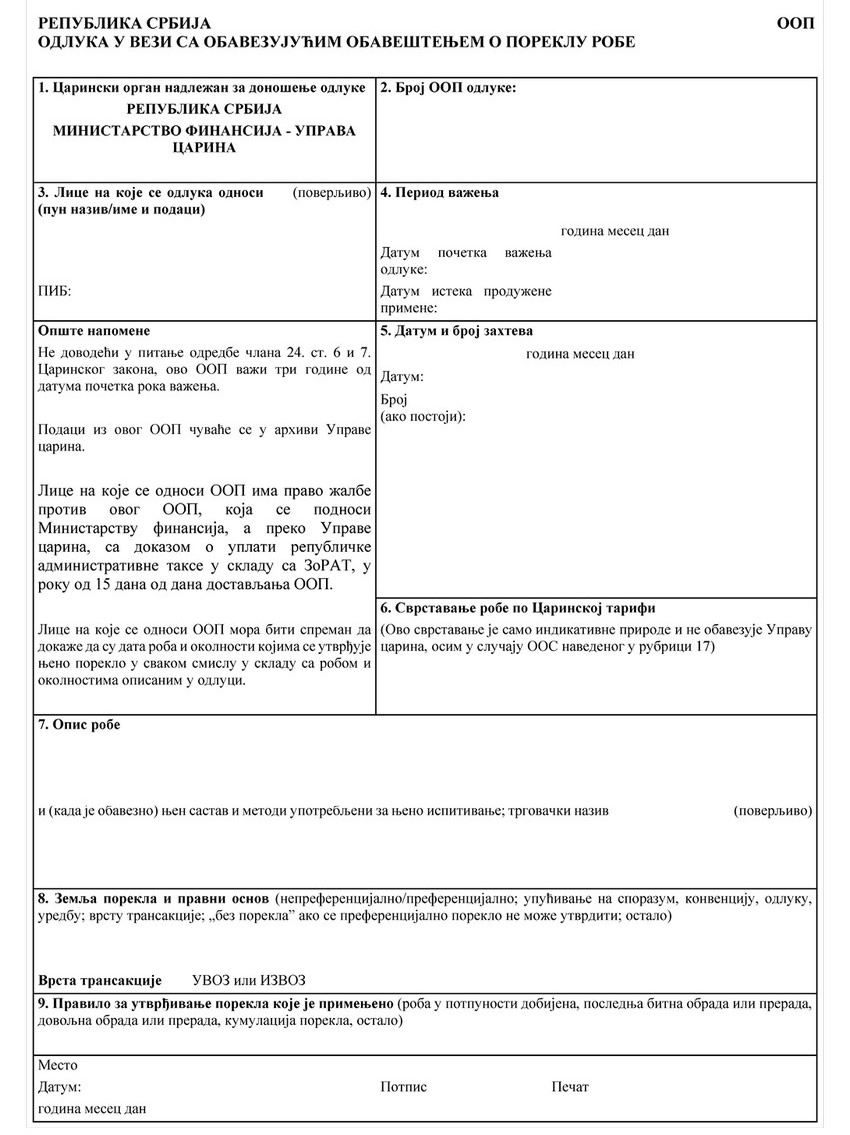 2. Добијање статуса овлашћеног привредног субјекта        	Од септембра месеца 2014. године Управа царина је почела са пријемом захтева за доделу Сертификата овлашћеног привредног субјекта (ОПС). Добијање овог статуса регулисано је одредбама чл. 27. и 28. Царинског закона и у складу са одредбама члана 25. до 43. Уредбе о царинским поступцима и царинским формалностима. Образац захтева који је прописан Уребом – прилог 4 Уредбе подноси се Царинарници Београд. Одговорни службеник Царинарнице Београд уноси захтев у националну АЕО апликацију. Поред услова за прихватање захтева предвиђених у члану 4. Уредбе, да би се пријавио за статус АЕО, подносилац уз захтев подноси и попуњен упитник за самопроцену, који му је царински орган ставио на располагање. Упитник садржи информације о поступцима и мерама подносиоца захтева који ће бити предмет провере током поступка. Приликом испитивања критеријума из члана 28. став 1. тачка 2. и 5. Закона, Царински орган надлежан за доношење одлуке стара се да на лицу места спроведепровере у свим просторима који су релевантни за царинске активности подносиоца захтева. Ако подносилац захтева испуњава утврђене критеријуме, поступак се завршава одобравањем статуса АЕО. Ако подносилац захтева испуњава услове за АЕОС и АЕОS, царински орган издаје једно комбиновање одобрење на основу члана 37. Уредбе. Одобрење за АЕО почиње да производи правно дејство петог дана од дана издавања одобрења. Одлука производи правно дејство без временског ограничења, ако није другачије предвиђено царинским прописима. Носилац одобрења дужан је да обавештава царински орган без одлагања о свакој околности која је настала након што је одлука донета а која може да 	Овлашћени привредни субјекат  (АЕО) је привредни субјекат  пословно настањен на царинском подручју Републике Србије, који испуњава услове из члана 28. Закона, сматра да је поуздан у контексту његових царинских поступака, па има право да ужива одређене погодности на територији Републике Србије. 	Врсте одобрења за АЕО су:-одобрење за царинска поједностављења (,,AEOC“)-одобрење за сигурност и безбедност (,,AEOS“)	Одобрење за царинска поједностављења и одобрење за сигурност и безбедност могу се користити истовремено. 	Услови за одобравање статуса АЕО прописани су одредбом члана 28. Закона: 1) одсуство било које озбиљне повреде или поновљених повреда царинских и пореских прописа, укључујући непостојање кривичних дела која се односе на привредну делатност подносиоца захтева; 2) поседовање високог нивоа контроле активности и протока робе од стране подносиоца захтева, кроз задовољавајуће вођење пословне евиденције и, по потреби, евиденције о превозу робе, која омогућава одговарајуће царинске контроле; 3) финансијска ликвидност, која се сматра доказаном ако подносилац захтева има добро финансијско стање, које му омогућава испуњавање обавеза, с обзиром на пословне активности; 4) у погледу одобрења из члана 27. став 3. тачка 1) овог закона, практични стандарди стручности или професионалних квалификација који су у непосредној вези са активношћу која се спроводи; и 5) у погледу одобрења из члана 27. став 3. тачка 2) овог закона, одговарајући сигурносни и безбедносни стандарди, који се сматрају испуњеним ако подносилац захтева докаже да предузима одговарајуће мере како би се обезбедила сигурност и безбедност међународног ланца снабдевања, укључујући физички интегритет области и контролу приступа, логистичке процесе и руковање одређеним врстама робе, проверу особља и идентификацију својих пословних партнера.  	Захтев се прихвата само уколико садржи све неопходне податке. Надлежни царински орган обавештава привредни субјекат да је захтев прихваћен као и о датуму од када почињу да теку рокови. Рок за доношење одлуке о одобравању статуса АЕО не може бити дужи од 120 дана од дана прихватања захтева. 	Царински орган који је донео одобрење за АЕО, може да је суспендује због неиспуњавања неког од критеријума из члана 28. Закона. Поступак суспензије надлежни царински орган спроводи на основу одредби чл. 14, и 15 и 16. Уредбе. 	Одредбом члана 20. став 1. Закона прописано је да царински орган укида или мења одлуку која је повољна за лице на које се односи, ако у случајевима различитим од наведених у члану 19. Закона:један или више услова за доношење те одлуке нису више били испуњени;на захтев корисника одлуке. 	Повластице за овлашћеног привредног субјекта прописане су одредбана чл. 41.-43. Уредбе (олакшице у погледу декларација пре отпреме и повољнији третман у погледу процене и контроле ризика) ОБРАЗАЦ ЗАХТЕВА ЗА ДОБИЈАЊЕ СТАТУСА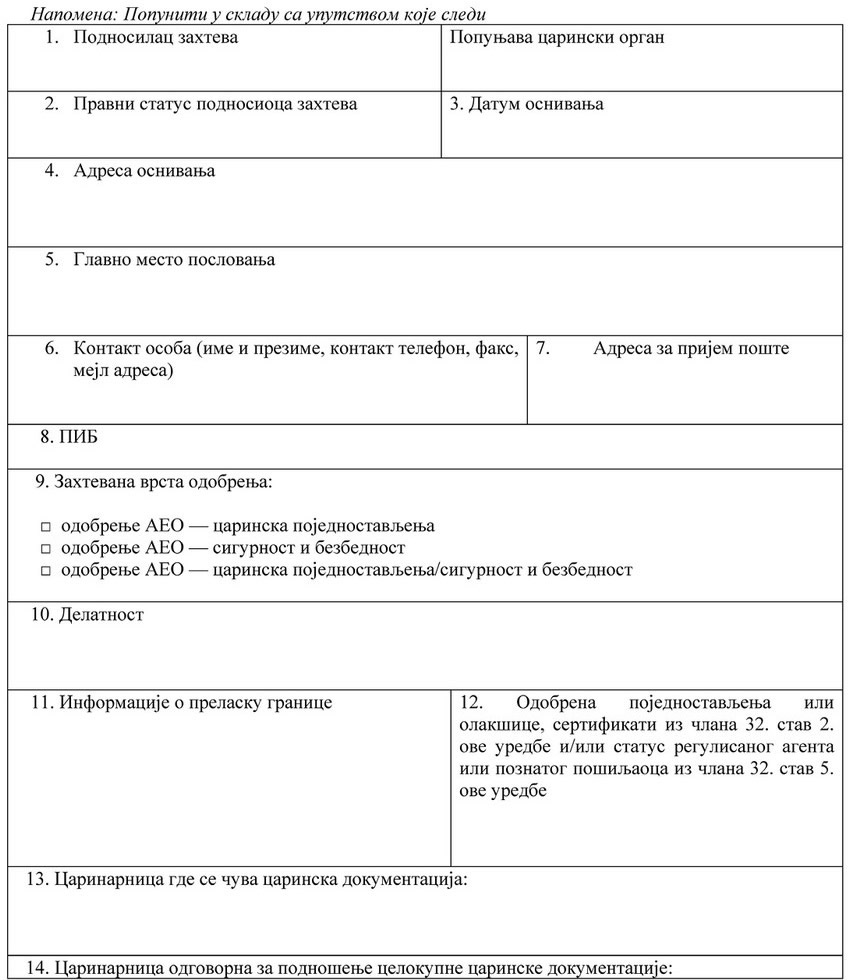 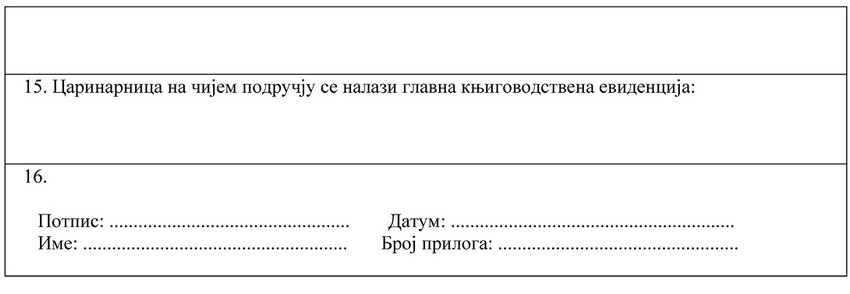 АЕО ОДОБРЕЊЕ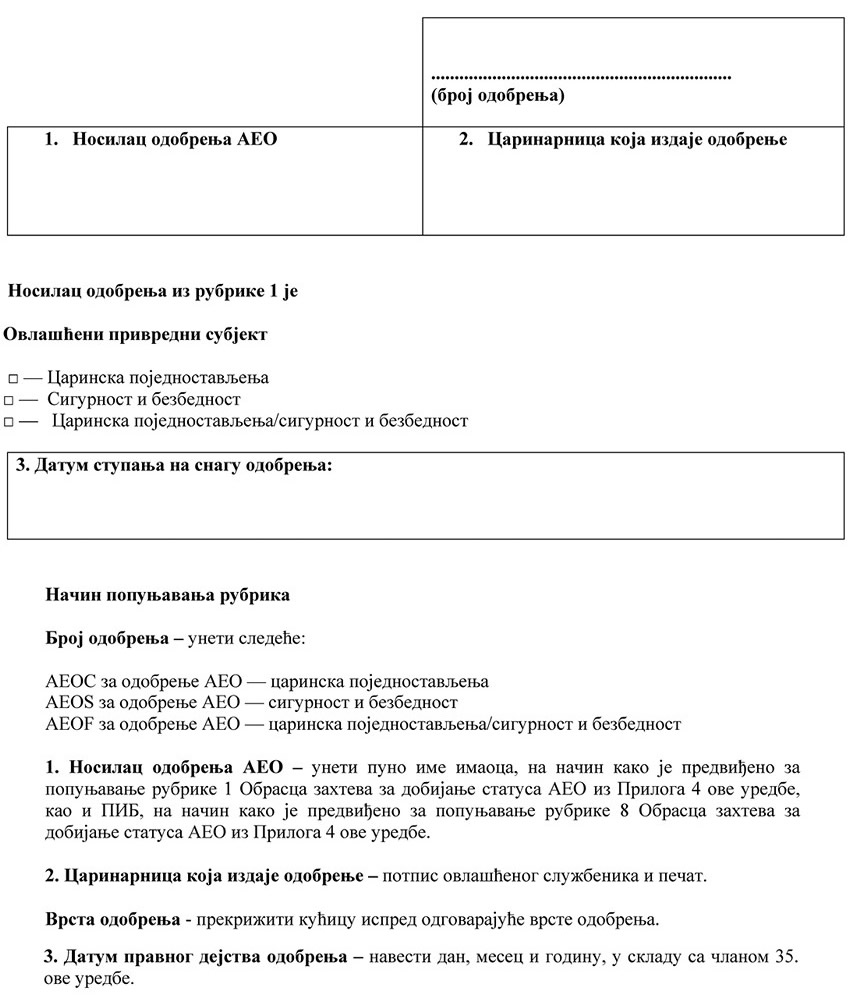 Спровођење обуке за царинске заступнике Управа царина, организује обуку за полагање испита за царинске заступнике и води регистар царинских заступника, којима додељује посебан идентификациони број, идентификациону катрицу и лични печат чиме ова лица овлашћује за спровођење радњи у царинском поступаку или у вези са тим поступком.Обука траје пет недеља сваког радног дана по шест (6) наставних часова, према утврђеном распореду. Полагање испита за царинског заступника изводи се пред испитном комисијом Управе царина. Кандидат за царинског заступника мора имати најмање средњу стручну спрему као и да је радио на пословима царињења робе најмање шест месеци.(www.carina.rs – Центар за стручно оспособљавање и усавршавање.
Обука за полагање посебног стручног испита за заступање у царинском поступку садржи укупно 150 наставних часова из следећих области:Царински систем и поступак - 50 часова;Царинска тарифа, порекло робе, царинска вредност и порески систем - 50 часова;Познавање робе - 34 часа иСпољнотрговински и девизни систем - 16 часова.ДОКУМЕНТАЦИЈА ПОТРЕБНА ЗА ПОХАЂАЊЕ ОБУКЕИ ПОЛАГАЊЕ ИСПИТА ЗА ЦАРИНСКОГ ЗАСТУПНИКА(ОБУКА ЗА ЦАРИНСКОГ ЗАСТУПНИКА)Пријава за похађање обуке за царинског застипника;Пријава за полагање испита;Оверена фотокопија дипломе (најмање средња стручна спрема);   М образац – Потврда о поднетој пријави, промени и одјави на обавезно 	   социјално осигурање;   Доказ да је фирма регистрована за послове међународне шпедиције   (решење АПР-а);   Потврда фирме да је кандидат запослен;Доказ да је кандидат радио на пословима царињења најмање шест месеци;    Фотокопија решења о ПИБ-у;    Фотокопија личне карте;   Лична изјава да кандидат није кажњаван за кривична дела или            прекршаје из спољнотрговинских, царинских, девизних или         пореских прописа    Две фотографије димензија 2,5 x 3;Износ од 54.670 динара (трошкови обуке) уплатити на рачун Буџета Републике Србијеброј:      840 – 742221843 – 57Износ од 19.780 динара (трошкови полагања испита) уплатити на рачун Буџета Републике Србијеброј:      840 – 742221843 – 57   Након положеног испита за заступање у царинском поступку, за издавање дозволе за царинско заступање уплатити износ од 2.730 динара на рачун Буџета Републике Србијеброј:      840 – 742221843 – 57  Образац П  Р  И  Ј  А  В  АЗА ПОХАЂАЊЕ ОБУКЕ ЗА ЦАРИНСКОГ ЗАСТУПНИКА	               Л И Ч Н И  П О Т П И С        _________________________________________________Образац пријаве за полагање испитаПРИЈАВА
ЗА ПОЛАГАЊЕ ИСПИТА ЗА ЦАРИНСКОГ ЗАСТУПНИКА____________________________________________________________________________1. Презиме (име оца) и име кандидата
____________________________________________________________________________2. Дан, месец и година рођења
____________________________________________________________________________3. Место рођења и општина
____________________________________________________________________________4. ЈМБГ број ____________________________________________________________________________5. Назив завршене школе или факултета, степен школске спреме
____________________________________________________________________________6. место и адреса становања
____________________________________________________________________________7. испитни рок за који се кандидат пријављује 
____________________________________________________________________________8. контакт телефонМесто и датум: ___________________, ____.____._______. годинеСве додатне информације везане за поступак пријављивања и полагања испита за царинске заступнике, могу се добити преко телефона Центра за стручно оспособљавање и усавршавање: 011/2694-017; 011/2696 – 815  и  011/2674-187.Одложено плаћање царинских дажбина            Царински орган може, на захтев заинтересованог лица, након полагања обезбеђења, одобравити одложено плаћање дажбина које треба платити на неки од следећих начина: 1) појединачно за сваки износ увозних или извозних дажбина прокњижен у складу са одредбом члана 92. ст. 1. или 6. овог закона; 2) збирно за све износе увозних или извозних дажбина прокњижене у складу са одредбом члана 92. став 1. овог закона, у року који је утврдио царински орган, а који не прелази 31 дан; 3) збирно за све износе увозних или извозних дажбина који чине једно књижење у складу са одредбом члана 92. став 2. овог закона. Рок на који се плаћање одлаже у складу са чланом 96. овог закона је 30 дана. Ако се плаћање одлаже у складу са одредбом члана 96. тачка 1) овог закона, рок се рачуна од наредног дана од дана када је дужник обавештен о царинском дугу. Ако је плаћање одложено у складу са одредбом члана 96. тачка 2) овог закона, рок се рачуна од наредног дана од дана када се завршава период агрегације. Тај рок се скраћује за број дана који одговара половини броја дана који обухвата период агрегације. Ако је плаћање одложено у складу са одредбом члана 96. тачка 3) овог закона, рок се рачуна од наредног дана од дана истека рока који је утврђен за пуштање предметне робе. Тај рок се скраћује за број дана који одговара половини броја дана одобреног рока. Ако је број дана у роковима из ст. 3. и 4. овог члана непаран, број дана који треба да се одузме од 30 дана у складу са тим ставовима једнак је половини следећег најнижег парног броја. Ако се рокови за одложено плаћање односе на месеце, царински орган може да одобри да се износ увозних или извозних дажбина за који је плаћање одложено, плати до 16-ог дана у месецу након конкретног месеца. Поједностављени царински поступциПоједностављени царински поступци омогућавају привредним субјектима да послују ефикасније и са мање трошкова и да буду конкурентнији на тржишту. Истовремено, то је и резултат усаглашавања наше законске регулативе и праксе са регулативом и праксом ЕУ. Захтев за поједностављени царински поступак могу поднети привредни субјекти који послују у складу са законом и у складу са светским стандардима сигурности и безбедности, чији обим пословања је значајан за националну економију, који својим бонитетом и финансијском ликвидношћу гарантују за указано поверење и који своје евиденције и комуникацију са Управом царина обављају електронским путем. Царински орган пре доношења одобрења за поједностављење царинског поступка, врши проверу испуњености прописаниих услова. Носилац одобрења је дужан да поступа у складу са одобрењем и придржва се свих одредби које су наведене у одобрењу. Захтев се подноси на прописаном обрасцу царинарници која је месно надлежна према седишту или главном књиговодству подносиоца захтева. Уколико је захтев уредан, царинарница у прописаном року доноси одобрење.  Поједностављени царински поступак на основу фактуреОвај поступак омогућава привредним субјектима поједностављено декларисање одређене робе за одобрени царински поступак, подношењем неке од трговинских или службених исправа уместо редовне царинске декларације (најчешће је то фактура). Таква исправа мора да садржи све податке потребне за стављање робе у захтевани поступак, уз обавезу подношења допунске декларације надлежној царинској испостави. Овај поступак се одобрава лицима која редовно пријављују исту врсту робе за поступак за који се тражи поједностављење, уколико се ради једноставној истоврсној и лако препознатљивој роби, коју је могуће једноставно прегледати код граничног царинског органа, тј. за робу за коју није потребно тражење додатне документације ради њеног свцрставања, утврђивања порекла или вредности.  Поједностављене се састоји у томе што се царинске формалности у вези са пуштањем робе спроводе на граници, на основу фактуре као поједностављене декларације. Ако се поједностављење односи на поступак стављања робе у слободан промет, обрачун царинског дуга врши се по допунској декларацији. Подношењем допунске декларације врши се раздужење поједностављење декларације. Уз допунску декларацију прилажу се све фактуре оверене од стране граничне царинске испоставеза које се подноси допунска декларација као и остале исправе потребне за стављање робе у одобрени царински поступак. Једном поднетом декларацијом може се раздужити више поједностављених декларација. Овај поступак се одобрава за следеће поступке:-стављање робе у слободан промет,-извоз,-привремени увоз, привремени извоз, поновни увоз и поновни извоз уколико се ради о амбалажи.     6. Право на повраћај плаћеног ПДВ У складу са Законом о порезу на додату вредност, право на повраћај ПДВ имају путници који у Републици Србији немају пребивалиште ни боравиште, а који у личном пртљагу износе купљену, некоришћену, некомерцијалну робу у вредности преко 100 евра (укључујући ПДВ), у динарској противвредности, у року од три месеца од дана куповине.Пребивалиштем, односно боравиштем сматра се место уписано у пасошу, личној карти или другом документу који се у складу са законом сматра идентификационом исправом у Републици. У складу са Правилником о начину и поступку остваривања пореских ослобођења код ПДВ са правом на одбитак претходног пореза, приликом напуштања царинске територије Републике Србије, путник даје на увид царинском органу купљена добра, као и рачун, односно рачуне и оригинал и копију Обрасца ЗПППДВ - Захтева путника за повраћај ПДВ, који на захтев путника попуњава продавац.Пре овере рачуна и Обрасца ЗПППДВ, царински орган дужан је да утврди да ли:1) су подаци из путне исправе истоветни са подацима из захтева путника за повраћај ПДВ;2) су добра дата на увид истоветна са добрима из захтева путника за повраћај ПДВ и из рачуна, као и да та добра нису коришћена;3) је продавац потписао захтев путника за повраћај ПДВ и рачун, односно рачуне;4) је укупна вредност добара са ПДВ исказана у захтеву путника за повраћај ПДВ већа од 100 EUR, у динарској противвредности по средњем курсу Народне банке Србије;5) се добра отпремају пре истека три календарска месеца по истеку календарског месеца у којем је извршен промет тих добара.Личним пртљагом, сматра се пртљаг у којем се налазе добра намењена личној употреби путника, његовој породици или домаћинству, односно ствари намењене поклањању, а који путник отпрема са собом у иностранство без превозног средства, у сопственим превозном средству или у превозном средству возара којим се превози и путник, односно који путник отпрема у иностранство у превозном средству возара којим се не превози и путник, а које напушта царинску територију Републике Србије у време када је напушта и путник, ако је при напуштању царинске територије Републике Србије пријавио надлежном царинском органу да се његов лични пртљаг налази у том превозном средству.Добрима за некомерцијалне сврхе, сматрају се добра која је путник купио у Републици Србији за његове личне потребе, потребе његове породице или домаћинства, односно добра намењена поклањању, а која путник износи повремено из Републике Србије и чија врста и количина не смеју бити такви да указују да је реч о добрима за комерцијалне сврхе.Ако су испуњени прописани услови, царински орган оверава оригинал Обрасца ЗПППДВ и приложене рачуне потписом и печатом и уноси датум отпремања добара са царинске територије Републике Србије. Ако царински орган утврди да нису испуњени прописани услови, у Обрасца ЗПППДВ уноси датум и разлоге за одбијање захтева и исти потписује. Оригинал, односно оригинале рачуна и Образац ЗПППДВ царински орган враћа путнику, а копију Обрасца ЗПППДВ задржава за своје потребе.Дакле, царински орган само врши оверу поднетог Обрасца ЗПППДВ и рачуна, али не и повраћај плаћеног ПДВ. Путнику или другом подносиоцу захтева плаћени ПДВ враћа продавац од којег су купљена добра, ако му у року од шест месеци од дана издавања рачуна за промет тих добара достави рачун, односно рачуне потписане и оверене печатом царинског органа и оригинал Обрасца ЗПППДВ на којем је царински орган потврдио да су испуњени услови за повраћај ПДВ и уписао датум отпремања добара са царинске територије Републике Србије. Захтев путника за повраћај ПДВ може да се поднесе лично, поштом или преко другог лица. Ако се захтев за повраћај ПДВ путника подноси поштом, путник мора да наведе рачун на који ће му се извршити повраћај ПДВ.Повраћај ПДВ врши се у динарима готовинском исплатом путнику или доносиоцу овереног оригинал Обрасца ЗПППДВ, односно  уплатом на рачун у банци који наведе купац - путник. Ако је исплата у готовини, продавац је обавезан да изврши повраћај ПДВ одмах, а ако се уплаћује на рачун купца - путника, уплата се врши у року од 15 дана од дана пријема захтева.Разгледање списа	Управа царина, сходно члану 64. Закона о општем управном  поступку, странкама и сваком трећем лицу, које за то учини вероватним свој правни интерес, омогућује разгледање списа предмета, као и да о свом трошку, препишу, односно фотокопирају исте, под надзором одређеног службеног лица. Захтев за разгледање и преписивање списа може се ставити писмено и усмено. Исто се односи и на захтев за обавештавање о току поступка. Сходно члану  65. став 3. истог закона, против одбијања захтева за разгледање списа и обавештавања о току поступка допуштена је посебна жалба другостепеном органу у року осд 8 дана. 	За разгледање списа плаћа се републичка административна такса у износу од  360,00 динара, за сваки започети сат, сходно Тарифном броју 15. Тарифе републичких административних такси, која је саставни део Закона о републичким административним таксама. Такса се уплаћује на прописани уплатни рачун буџета Републике Србије: 840-742221843-57.Е-ПОСЛОВАЊЕ      	Управа царина, у циљу даљег развоја електронског пословања, је 05.03.2012. године увела коришћење електронског потписа учесника у царинском поступку који поседују квалификовани електронски сертификат.	Електронско пословање подразумева спровођење царинског поступка у електронском окружењу, помоћу електронске размене података, уз примену електронског потписа, као и употребом информатичке опреме, сигурних телекомуникацијских канала, рачунарских мрежа, апликација и других алата електронског пословања.Услови који се захтевају за коришћење е-пословања са Управом царина су:
- квалификовани електронски сертификатСве поруке које се размењују са Управом царина Републике Србије ради спровођења царински дозвољених поступака, морају бити потписане квалификованим електронским потписом. За ову сврху, могу се користити квалификовани електронски сертификати сертификационих тела за издавање електронских сертификата регистрованих у Републици Србији.Регистар Сертификационих тела у Републици Србији води Министарство културе, информисања и информационог друштва Републике Србије, а објављен је на web страни министарства (http://www.kultura.gov.rs).-закључење уговора о коришћењу е-пословањаЗа омогућавање е-пословања коришћењем квалификованог електронског сертификата закључује се уговор са Управом царина Републике Србије, којим се регулишу права и обавезе и одговорност лица која желе да користе е-пословање и Управе царина Републике Србије. Уговор се закључује у писменој форми и корисник га својеручно потписује.                                                        
-пријава квалификованог електронског сертификата заступника за регулисање е-пословањаКорисник који жели да користи е-пословање са Управом царина претходно треба да поднесе пријаву квалификованог електронског сертификата заступника за регулисање е-пословања, која садржи податке о кориснику и заступнику за регулисање е-пословања.Електронско подношење царинске декларације	Царинским законом је предвиђена могућност употребе информационих технологија и комуникације са Управом царина електронским путем, као и подношење царинске декларације електронском разменом података. 	Захтеве за одобрење електронског подношења докумената Управа царина прима од 07.07.2005. године. Захтев се подноси Управи царина – Сектору за информационе и комуникационе технологије, Нови Београд, Народних хероја 63. При подношењу захтева неопходно је приложити доказ о уплати административне таксе из тарифног броја 1, тачка, 1 Закона о републичким административним таксама, у износу од 250,00 динара на рачун: 840-742221843-57.  	Пријављивање за електронско подношење цариских докумената – сваки учесник у царинском поступку пре укључивања у електронско подношење царинских докумената мора поднети Управи царина – Сектору за информационе и комуникационе технологије, захтев за одобрење електронског подношења докумената. Сектор за информационе и комуникационе технологије проверава испуњење техничких услова и са мишљењем га прослеђује Сектору за царинске поступке. Одобрење за укључивање у електронско подношење докумената даје помоћник директора Сектора за царинске поступке. Уколико привредно друштво жели да доради своју апликацију за обраду царинске документације, дорадиће је у складу са техничким упутствима Управе царина и поднети захтев Управи царина – Сектору за информационе и комуникационе технологије за дозволу тестирања програма за електронско подношење докумената. Одобрење за тестирање програма за електронско подношење докумената даје руководилац Сектора за информационе и комуникационе технологије, као и потврду да је апликација дорађена у складу за захтевом Управе царина. Документација потребна за измене апликација, као и поменути захтеви који се достављају на посебним обрасцима, могу се преузети на www.carina.rs (рубрика-електронско подношење царинских декларација, Преузимање програма и докумената). Захтеви за одобрење електронског подношења царинских докумената неће се разматрати без потврде да је апликација дорађена у складу за захтевом Управе царина. Управа царина, при верификацији и накнадној контроли софтвера, контролише формат података, проверава исправност контролног броја за штампу као и истоветност података који су прослеђени Управи царина са подацима у штампаним примерцима декларација. Не проверава се пословна функционалност софтвера. 	Технологија рада - Техничко решење се своди на електронско достављање претходно припремљених података на контролу и даљу обраду информационом систему Управе царина. Преконтролисани електронски документ се затим доставља на рачунар царинске испоставе у којој се документ подноси и у писаној форми. 	Актуелности, списак верификованих програма и преузимање програма и докумената за остваривање права на електронско подношење царинских декларација, објављени су на веб сајту Управе царина www.carina.rs у рубрици Електронско подношење царинских декларација.		За додатне информације сва заинтересована лица могу се обратити електронском поштом на е-mail адресу epd@carina.rs.  Провера стања банкарских гаранцијаУправа царина Републике Србије од 02.04.2014. године пружа услугу која омогућава аналитику стања банкарских гаранција.
            Преглед расположивог стања и увид у сопствену аналитику дуговања, биће омогућен свим заинтересованим привредним друштвима, подносиоцима инструмената обезбеђења, коришћењем веб апликације којој корисници приступају квалификованим електронским сертификатом.Основни предуслови за коришћење услуге:-Квалификовани електронски сертификат-Потписан Уговор  о коришћењу информационог система за електронско пословање са Управом царина Републике Србије-Пријава квалификованог електронског сертификата заступника за регулисање е-пословања-Пријава квалификованих електронских сертификата заступника 
Додатне информације о коришћењу ове услуге могу се добити у Сектору за информационе и комуникационе технологије електронском поштом на адреси:AdministracijaEksternihKorisnika@carina.rs или путем телефона 011/2015-888 од 07:30-15:30 часова. Електронско подношење захтева за предузимање мера за заштиту права интелектуалне својине Уредбa о условима и начину за примену мера за заштиту права интелектуалне својине на граници (''Сл. гласник РС'' бр. 38/19) омогућава подношење Захтева за предузимање мера и у електронској форми, када то техничке могућности дозвољавају. Управа царина користи апликацију за електронско подношење Захтева за предузимање мера, е-ИПР апликација, која је доступна на адреси:https://eipr.carina.rs/eiprnewНа сајту Управе царина постављена је страница која садржи детаљне инструкције за кориснике и потенцијалне кориснике е-ИПР апликације: http://www.carina.rs/cyr/Servisi/Stranice/eIPR.aspxПоменута страница садржи детаљне инструкције за кориснике и потенцијалне кориснике е-ИПР апликације (http://www.upravacarina.rs/cyr/Servisi/Stranice/eIPR.aspx):Основни предуслови за коришћење услуге eIPR апликације:потписан Уговор са Управом царинаквалификовани електронски сертификат, поседовање е-картице са читачем или USB Smart token-а.Картица се користи за дигитално потписивање Захтева, а дигитални потпис је условза електронско подношење захтева.Пријава квалификованог електронског сертификата заступника за регулисање е-пословањаМинимални технички захтеви за коришћење eIPR апликације су:Персонални рачунар Intel® Celeron® Processor, радне меморије минимално 2GB, препоручљиво 4GB или вишеПриступ интернетуЈаvа 8 Update 151 (build 1.8.0_151-b12) или новијаInternet Explorer 10 или новији.	У спровођењу одредби важеће Уредбе о условима и начину за примену мера за заштиту права интелектуалне својине на граници (''Сл. гласник РС'' бр. 25/15 и 3/2018) и у склопу својих овлашћења, царински орган предузима мере заштите права интелектуалне својине. Ове мере састоје се у обустављању пуштања сумњиве робе у  царински поступак, односно у привременом задржавању робе за коју постоји сумња да повређује неко заштићено право интелектуалне својине. Мере се спроводе на основу одобреног Захтева за предузимање мера, односно изузетно и пре подношења захтева (по службеној дужности). 	Захтев за предузимање мера подноси се без посебне таксе на обрасцу који је прописан и који се може преузети са следеће странице:http://www.carina.rs/cyr/PoslovnaZajednica/Stranice/MereZaZastituPravaIntelektualneSvojine.aspxУ року од десет радних дана од дана обустављања пуштања или задржавања робе, односно три радна дана када је у питању кварљива роба, носилац права може уништити робу за коју утврди да повређује његово право интелектуалне својине. Поступак прописан Уредбом, царински орган примењује на централном нивоу – од стране специјалнизованог одељења у Централи Управе царина које је задужено за послове заштите права интелектуалне својине, као и на регионалном нивоу од стране појединих царинарница. Према критеријумима учесталости кретања ризичне и сумњиве робе као и количинама робе којa је заплењена у претходним годинама због повреде права интелектуалне својине, формирани су региони са центром у следећих пет царинарница: Београд, Нови Сад, Суботица, Ниш и Димитровград. Нови компјутеризовани транзитни систем-НЦТС           Управа царина је крајем 2008. године иницирала приступ Конвенцији о заједничком транзиту и Конвенцији о поједностављењима у трговини робом и стекла статус неформалног посматрача. Пројектом „Модернизација царинског система“ које се финансира из предприступних фондова ИПА 2011 отпочело се са увођењем система НЦТС (Нови компјутеризовани транзитни систем), који је предуслов за приступање наведеним конвенцијама.   	НЦТС омогућава електронску размену података између рачунарског система привредног субјекта и Управе царина и обрнуто. У том смислу, а ради стварања неопходних законских услова за примену НЦТС-а и подношење исправе у поступку транзита применом система електронске размене података, извршена је допуна и измена Уредбе о царински дозвољеном поступању с робом („Сл. гласник РС“, 93/10, 63/13 и 145/14-у даљем тексту: Уредба) и донет је нов Правилник о облику, садржини, начину подношења и попуњавања декларације и других образаца у царинском поступку („Сл. гласник РС“, 7/15).	Тако је одредбом члана 388. Уредбе прописано да је подношење електронске транзитне декларације у транзитном поступку редован поступак, а да је употреба писаних докумената у овом поступку могућа само као резервни посутпак, односно само у случајевима када електронску размену података није могуће спровести. 	Пилот фаза пројекта започела је у септембру 2014. године, на пет царинских испостава у Царинарници Суботица, а национална примена 25.01.2015. године.Предуслов да одређени привредни субјект подноси електронску транзитну декларацију је да поседује квалификовани електронски сертификат. Такође је неопходно  да привредни субјект царинарници, Одсеку за управни поступак поднесе захтев за одобрење електронске комуникације у поступку транзита, са изводом из АПР-а и примерком потписаног уговора потписаног са сертификационим телом. Примерак захтева налази се на сајту Управе царина у делу НЦТС.	Подношење електронских транзитних декларација могуће је уз коришћење комерцијалног софтвера или уз коришћење бесплатне  WEB cliant апликације, која се налази на сајту Управе царина-Сервиси-Апликација за приступ НЦТС. 	Такође, роба у транзитни поступак неће бити пуштена уколико за ту робу није поднето обезбеђење. Прописима је као вид поједностављења транзитног поступка предвиђена употреба заједничког обезбеђења, употреба заједничког обезбеђења у умањеном износу или ослобађање од полагања обезбеђења. Одобрење за овај вид поједностављења одобрава надлежна царинарница након провере законом прописаних услова.  	Ради надзора над употребом обезбеђења у транзитном поступку као подсистем НЦТС развијен је систем  ГМС (систем за управљање гаранцијама).   	Постоје и други видови поједностављења у транзитном поступку који се могу одобрити привредном субјекту и то:- овлашћени пошиљалац, - овлашћени прималац, - употреба посебне врсте пломби, - изузеће од прописаног плана пута              или који се одобравају у односу на врсту транспорта и то за:- робу која се превози железницом или великим контејнерима, - робу која се превози ваздушним саобраћајем, - робу која се преноси гасоводима и далеководима 	Подносилац захтева за поједностављени поступак мора да испуни опште услове: мора бити регистрован у Републици Србији, мора редовно да користи транзитни поступак, као и да није учинио озбиљан царински или порески прекршај. 	Управа царина је због великих измена у транзитном поступку донела Објашњење компјутеризованог транзитног поступка, Објашњење о обезбеђењу у транзитном поступку и Објашњење о ТИР карнету, која су постављена и на сајту Управе царина-у апликацији НЦТС.                           	Народна скупштина Републике Србије прогласила је 24. јуна 2015. године Закон о потврђивању Конвенције о заједничком транзитном поступку („Сл. гласник РС – Међународни уговори“, бр. 13/15, у даљем тексту Конвенција.)	У складу са Одлуком бр. 2/2015 Заједничког одбора Конвенције, Република Србија ће од 1. фебруара 2016. године почети са применом заједничког транзитног поступка. Заједнички комитет ЕУ/ЕФТА Радне групе за транзит је 13. октобрa 2015. године донео одлуку о позиву Републици Србији да приступи наведеним конвенцијама. На бази тога, министар спољних послова потписао је 9.12.2015. године писма којима обавештава Европску комисију да су обе конвенције нотификоване, што представља подношење ратификационих инструмената. 	Република Србија је 1. фебруара 2016. године почела оперативну примену заједничког транзитног поступка у складу са Конвенцијом о заједничком транзитном поступку и Конвенцији о поједностављењу формалности у трговини робом на принципима NCTS.	Следеће уговорне стране су потписале Конвенцију: Европска Унија – ЕУ (Шведска, Финска, Летонија, Литванија, Естонија, Данска, Немачка, Уједињено Краљевство, Ирска, Холандија, Белгија, Француска, Аустрија, Шпанија, Португалија, Италија, Словенија, Луксембург, Малта, Кипар, Грчка, Бугарска, Румунија, Чешка Република, Мађарска, Пољска, Словачка Република и Хрватска), Швајцарска, Норвешка, Исланд, а Конвенција такође важи и у Кнежевини Лихтенштајн зато што је она део царинске уније са Швајцарском, Републиком Турском и БЈР Македонијом. 	Заједнички транзитни поступак даје могућност учесницима у царинском поступку да робу превозе између напред наведених уговорних страна Конвенције на основу једне електронске декларације и једног обезбеђења које важи у току целе транзитне операције. Такође, од 1. фебруара 2016. године, могуће је да се појави роба за коју је транзитни поступак већ отпочео у некој од уговорних страна Конвенције. У тим случајевима царинска испостава на уласку у Републику Србију има улогу транзитне царинске испоставе, а царински службеници су у обавези да поступају на начин објашњен актом Управе царина број 148-04-030-13-1/2015 од 23.1.2015.године, у делу III, Поступак у транзитној царинарници. Напомињемо, да у случајевима када је отпочео заједнички транзитни поступак у некој уговорној страни Конвенције и роба само транзитира Републику Србију, или када након спроведеног извозног поступка у Републици Србији отпочне заједнички транзит у Републици Србији, на изласку са царинског подручја Републике Србије, на граници са ЕУ, неће се спроводити никакве царинске формалности. 	Поред редовног поступка у заједничком транзиту у примени су и поједностављени поступци и то употреба заједничке гаранције, статус овлашћеног пошиљаоца, статус овлашћеног примаоца, употреба посебних врста пломби и поједностављени поступак на основу ЦИМ товарног листа у железничком саобраћају	Одлуком број 1/2016  ЕУ-ЕФТА заједничког одбора о заједничком транзиту од 28. априла 2016. године извршене су измене и допуне Конвенције од 20. маја 1987. о заједничком транзитном поступку. У току је поступак за усвајање ове Одлуке на Влади Републике Србије.	У складу са изменама Конвенције о заједничком транзитном поступку којом је укинута роба високог ризика од превара извршена је и измена апликације NCTS и Система за управљање гаранцијама.У периоду од почетка примене заједничког транзитног поступка укупан број обрађених транзитних докумената у НЦТС-у износи:- у 2015. години    954 977 декларација,- у 2016. години 1.314 901 декларација,  - у 2017. години  1.448 727  декларација,- у 2018. години  1.563 871 декларација,            - у 2019. години  1.663.497 декларација и            - у 2020. години     886.691 декларација.Број привредних друштава која имају одобрење за електронску комуникацију са Управом царина за поступак транзита је 1870. Издато је 85 одобрења за овлашћене пошиљаоце у националном и 26 у заједничком транзиту, 164 одобрења за овлашћеног примаоца у националном и 63 у заједничком транзиту. Издато је 35 одобрења за употребу посебних врста пломби. Управа царина је одобрила да 7 пословних банака и 1 осигуравајуће друштво као гаранти издају гаранције у заједничком транзитном поступку и издато је 390 одобрења за употребу заједничке гаранције у националном транзитном поступку и 69 одобрења у заједничком транзитном поступку. 12.Управљање тарифним квотама		        Тарифна квота је претходно, посебним прописом, одређена количина робе за коју се може одобрити преференцијално поступање (снижена или нулта стопа царине).Захтев за преференцијално поступање у оквиру квоте се може поднети за робу за коју
је преференцијални статус прописан у оквиру квоте, унутар периода важења квоте, под
условом да квота није искоришћена.				         Декларација која садржи захтев за преференцијално поступање у оквиру тарифне
квоте може се са потребном документацијом, поднети у оквиру редовног радног времена
надлежне организационе јединице, тј. до времена прописаног за подношење и прихватање
декларација. Захтев за преференцијално поступање у оквиру тарифне квоте подноси се декларацијом за стављање робе у слободан промет (Ц4 и Ц6 декларације). 		                         Декларација којом се дефинише захтев за преференцијално порекло у оквиру квоте обавезно садржи: 1) рубрика 36 - одговарајућа шифра законског основа за квоте;
2) рубрика 39 - редни број захтеване квоте/година;
3) рубрика 33 трећа подела - одговарајућа јединица мере (у складу са прописаном
јединицом мере за квоту или обавезујућом јединицом из Царинске тарифе);
4) рубрика 38 - нето маса у кг, сматраће се референтним податком за захтевану
количину за квоту када је квота прописана у јединици мере за масу (килограм
или тона);
5) рубрика 41 - количина исказана у одговарајућој јединици мере из рубрике 33.
Уколико је квота прописана у јединици мере различитој од јединице за масу,
количина у овој рубрици ће се сматрати референтним податком за захтевану
количину за квоту;
6) рубрика 44 - ознаке приложених исправа које представљају услов за коришћење
предметне квоте.
             Уколико захтеване рубрике нису попуњене у потпуности, декларација се неће
сматрати захтевом за квоту.
             Када се захтев односи на преференцијалну квоту у складу са споразумима о слободној трговини, мора се поднети оригинал одговарајућег доказа о пореклу у тренутку подношења декларације за стављање у слободан промет.             Уредан захтев се евидентира на централном рачунару а расподела квота обавља се сваког радног дана (осим суботе, недеље и у данима државних празника) у 8:00 часова             Tарифнe  квоте се расподељују према хронолошком реду датума прихватања царинских декларација (тзв. „first come – first served“ систем –  FCFS).              Расподела квота се врши на основу датума прихватања декларације, ако стање односне квоте то допушта. Редослед ће се утврдити у складу с хронолошким редом тих датума, при чему ће се све декларације прихваћене истог датума сматрати истовременим.                 Када се утврди да је декларација која садржи захтев за доделу квоте потпуно исправна и када налаз прегледа дозвољава наставак поступка врши се уручење царинског рачуна, чимe се декларација прослеђује нa централни рачунар. Од података из заглавља и сваког наименовања са захтевом за квоту, аутоматски се формирају захтеви за доделу квоте са јединственом идентификацијом, који улазе у компјутеризовани систем за управљање
квотама.              Поштујући дефинисане критеријуме за расподелу (хронолошки редослед датума
прихватања захтева и равноправност свих захтева прихваћених истог дана), могући су
следећи резултати расподеле:
1. ако је расположива количина већа или једнака укупно захтеваној, свима се
додељује захтевана количина (100%);
2. ако је расположива количина мања од укупно захтеване, свима се додељује
количина у пропорционалном износу „pro rata“ (више од 0%, али мање од 100%);
3. ако више нема расположиве количине, квота се не додељује никоме (0%)             Уколико је сума захтеваних количина за доделу квоте већа од расположиве количине на стању квота за исти датум, свим захтевима за доделу квота се додељује пропорционална количина („pro rata“) у односу на расположиву количину, према формули:          Одбијање захтева се врши уколико не постоји расположива количина за расподелу.             Информације о тарифним квотама и њиховој расположивости јавно су доступне свим заинтересованим лицима на интернет страници Управе царина.			13.Пружање информација од јавног значаја     У складу са Законом о слободном приступу информацијама од јавног значаја („Сл. гласник РС“, Бр. 120/04, 54/07, 104/09 и 36/10), информације и документи којима располаже Управа царина, а који су настали у раду или у вези са радом овог органа доступни су свакоме ради остварења и заштите интереса јавности да зна, остварења слободног демократског поретка и отвореног друштва.  11. ПРЕГЛЕД ПОДАТАКА О ПРУЖЕНИМ УСЛУГАМАПримена Закона о слободном приступу информацијама од јавног значaja- захтеви примљени у току 2019. године                                       ЗахтевиЖалбеДругостепени поступак код Повереника за информације од јавног значаја и заштиту података о личности води се по основу четири жалбе.	ПОДАЦИ О  ПРИХОДИМА И РАСХОДИМА Подаци о приходима и расходима Управе царина у 2019, 2020. и 2021. годиниу хиљадама динараПОДАЦИ О БУЏЕТУ УПРАВЕ ЦАРИНА ЗА 2019, 2020. И 2021.  ГОДИНУИзвор финансирања 01 ОПШТИ ПРИХОДИ И ПРИМАЊА ИЗ БУЏЕТАу хиљадама динарaПОДАЦИ О ЈАВНИМ НАБАВКАМА	На дан 31.12.2019. године окончано је 100% од укупно планираних набавки за 2019. годину. Од планираних набавки је 94%  успешно окончаних поступака, од чега су 7,5% (14 поступака) обустављено и 1,6% (3 поступка) пред Републичком комисијом за заштитом права. СПРОВОЂЕЊЕ ОСНОВНОГ ПЛАНА НАБАВКИ ЗА 2019. БЕЗ ЦЕНТРАЛИЗОВАНИХ ЈАВНИХ НАБАВКИ ЗА ПЕРИОД 01.01. ДО 31.12.2019. ГОДИНЕ ПО ВРСТАМА ПОСТУПКАУ 2019. години, по Плану набавке  и Изменама и допунама Плана набавке за 2019. годину покренуто је 174 поступака, успешно спроведено 157 поступaкa, а закључено је 164 уговора у вредности од 1.374.059.128,68 динара. У односу на процењене вредности набавки из Плана и на Измене и допуне плана набавки за 2019. годину, које су збирно износиле 1.388.332.774,00 динара остварене су уштеде од 14.273.615,32 динара. 	Наведени износ прераспоређен је на друге апропријације, односно друге набавке.ЗАКЉУЧЕНИ УГОВОРИЗА ПЕРИОД 01.01. ДО 31.12.2019. ГОДИНЕ ПО ВРСТАМА ПОСТУПКА КОЈИ СЕ ОДНОСЕ НА ОСНОВНИ ПЛАН НАБАВКИ СА ИЗМЕНАМА ПЛАНА НАБАВКИ ЗА 2019. ГОДИНУУ току 2019. године  усвојено је једанаест Измена и допуна плана набавки.	Добијане су сагласности за два поступка јавних набавки од Министарства финансије по основу вишегодишњих уговора.	Такође, добијене су сагласности за спровођење 7 поступака јавних набавки у преговарачком поступку без објављивања позива за подношење понуда. 	У складу са Планом централизованих јавних набавки за 2017. годину Управе за заједничке послове републичких органа, Управа царина је закључила 6 појединачних уговора на основу оквирних споразума из 2017. године, затим 24 појединачних уговора на осву оквирних споразума из 2018. године, док је на основу оквирних споразума закључених у 2019. години закључено укупно 27 појединачних уговора.	У 2018. години закључено је 11 уговора за поступке узимања простора у закуп за потребе Управе царина.14. ПОДАЦИ О ИСПЛАЋЕНИМ ПЛАТАМА, ЗАРАДАМА И ДРУГИМ             ПРИМАЊИМАПодаци о висини плата појединих категорија запослених према стању из претходног месеца. 	Законом о платама државних службеника и намештеника („Службени гласник РС”, бр.62/06, 63/06-испр., 115/06-испр., 101/07, 99/10, 108/13, 99/14 и 95/18) уређују се плате, накнаде и друга примања државних службеника и намештеника.	Средства за плате, накнаде и друга примања државних службеника и намештеника обезбеђују се у буџету Републике Србије.	Плата државних службеника и намештеника састоји се од основне плате и додатака на плату. У плату се урачунавају и порези и доприноси који се плаћају из плате.	Основна плата се одређује множењем коефицијента са основицом за обрачун и исплату плата. Основица је јединствена и утврђује се за сваку буџетску годину законом о буџету Републике Србије. Коефицијент за положаје и извршилачка радна места одређује се тиме што се сваки положај и свако извршилачко радно место сврстава у једну од 13 платних група. Положаји се сврставају у платне групе од I до V, а извршилачка радна места у платне групе од VI до XIII. Извршилачко радно место сврстава се у платну групу која одговара звању у које је разврстано. У свакој платној групи у коју су сврстана извршилачка радна места постоји осам платних разреда. Платни разреди изражавају напредовање на истом извршилачком радном месту под условима који су одређени овим законом. Коефицијент за извршилачко радно место одређује се према платном разреду платне групе у којој се налази извршилачко радно место.Преглед основних зарада без увећања по основу минулог радаза државне службенике на положају и за службенике и намештенике по звањима, односно врстама за ФЕБРУАР 2020. године* Напомена: За ову категорију запослених исказана је обрачуната плата (коефицијент радног места х основица за обрачун), а исплаћена  је минимална зарада.Подаци о исплаћеним накнадама и другим примањима у 2019. годиниу хиљадама динараПодаци о исплаћеним накнадама и другим примањима у фебруару 2020. годинеу хиљадама динара15. ПОДАЦИ О СРЕДСТВИМА РАДАПодаци о непокретним и покретним средствима која представљајуимовинуУправе царина	ПОДАЦИ О СРЕДСТВИМА КОЈЕ УПРАВА ЦАРИНА ДОДЕЉУЈЕ ДРУГИМ ЛИЦИМА ПО НЕКОМ ОСНОВУ КОЈИ НЕ ПОДРАЗУМЕВА ОБАВЕЗУ ЈЕДНАКИХ УЗВРАТНИХ ДАВАЊА	Управа царина не додељује другим лицима (привредним субјектима или становништву) државну помоћ утврђену тачком 34. Упутства за израду и објављивање информатора о раду државног органа. 16. ЧУВАЊЕ НОСАЧА ИНФОРМАЦИЈАПапирна документација	Папирна документација је разноврсна, налази се на различитим местима и чува се на различите начине. Архива са предметима који су окончани налази се у архивским просторијама Централе Управе царина и царинарницама. Финансијска документација, укључујући и документацију о обрачуну и исплати плата, налази се у Централи Управе царина и царинарницама и у Управи за трезор Министарства финансија, на адреси Поп Лукина 7-9, преко које се врше плаћања. Папирна документација о царињењу робе налази се у царинарницама и царинским испоставама где је обављено царињење робе. Папирна документација везана за пословање органа: досијеа запослених, документација о регистрацији органа, отварању ПИБ-а, документација о имовини, набавци опреме и других средстава за рад чувају се у Централи Управе царина и царинарницама. 	Папирна документација која се односе на предмете у раду чува се код референата задужених за те предмете.	Документација се чува уз примену одговарајућих мера заштите и правила о канцеларијском пословању. 	Уредбом о категоријама регистратурског материјала с роковима чувања („Службени гласник РС“, бр. 44/93) од 17.06.1993. године и Листом категорија регистратурског материјала са роковима чувања у Управи царина од 04.10.2016. године утврђене су категорије регистратурског материјала који је настао у раду Управе царина и утврђују се рокови за чување тог материјала. Књиге и друге публикацијеУправа царина поседује стручну литературу из области царинског пословања,  стручну публикацију ,,Царински преглед“, Управа царина такође поседује периодичне публикације и то:         -   ,,Цариник“ – електронско издање листа царинских службеника, издавач       Управа царина; Службене гласнике Републике Србије у папирном облику;-   ,,Радно- правни саветник“-издавач ,,Пословни биро“;Избор судске праксе, издавач ,,Глосаријум“- Београд; Часопис ,,Буџетско рачуноводство“, издавач НИП д.о.о ,,Образовни информатор“, Београд;Часопис ,,Правни саветник“, издавач НИП д.о.о ,,Образовни информатор“; Београд;Електронско издање пакета прописа ,,Параграф-лекс“.Документација у електронском обликуНа хард дисковима уређаја који се користе у раду овог органа налазе се најзначајније врсте докумената, које се чувају на радним станицама и у систему за складиштење података.Документа која се користе у свакодневном раду овог органа и креирају се на радним станицама запослених, а у складу са њиховим задужењима и описом посла који обављају и то:-     електронске базе података,документа које припремају референти и сарадници за поједине предмете (решења, закључци, дописи и сл.) иразмена података електронском поштом.Прeнoсни мeдиjи (екстерни хард дискови, usb flash, CD и сл.) служе за пренос података и  чување сигурносне копије са радних станица запослених.На меморијским картицама фото апарата се чувају фотографије и преносе се на радне станице запослених.  Сигурносне копије и архива података у електронском облику смештене су у згради Управе царина.Носачи информација се чувају уз примену одговарајућих мера заштите. 17. ВРСТЕ ИНФОРМАЦИЈА У ПОСЕДУИнформације које се објављују на ВЕБ-САЈТУ	СервисиОбавезујућа обавештењаУслуге Управе царина на порталу е управаЕ-пословање са Управом царинаОдноси са јавношћуеIPR апликацијаАпликација за приступ НЦТС-уTIR – ЕПДАналитика стања банкарских гаранцијаЕлектронско подношење докуменатаПреглед тренутног стања гаранцијаМеђународна сарадњаЧланство у међународним организацијамаМеђународни пројектиСрпска царина и европске интеграцијеИнформацијеЛинковиМеђународне институцијеЦаринске службе других органаДржавни органиГрад БеоградТуризам и саобраћајМогућност приступа подацима о врстама информација које државни орган поседује  (пример: збирке прописа, издата мишљења, записници са седница, одлуке, жалбе, закључени уговори,) регулисана је чланом 312. Царинског закона. Одредбом члана 312. Царинског закона прецизирано је следеће:1) Информације и подаци до којих царински службеник дође, у обављању својих дужности, поверљиви су, осим ако су јавни. 2) Царински службеник не може да преноси информације и податке из става 1. овог члана неовлашћеним лицима, и не може да их користи за добробит своју или других лица.3)   Захтев тајности је трајан.4) Царински службеник који поступа супротно одредбама овог члана, дисциплински је одговоран и може кривично одоговарати у складу са законом.5) Лице које је напустило Управу царина, које поступи супротно одредбама овог члана, може кривично одговарати у складу са законом.  Управа царина поседује видео записе организових конферениција за медије. Статистички подаци се публикују у Статистичком билтену. Рад  царине прати часопис Цариник. У публикацијама Путнички промет и Царински водич за путнике на кратак и једноставан начин приближени су царински прописи обичном грађанину. Публикацијом о примени Закона о порезу на додату вредност објашњена је примена и увођење Закона о ПДВ-у. Служба за односе са јавношћу редовно обавештава јавност о активностима Управе царина путем саопштења, обавештења, и др.  Управа царина објављује саопштења и обавештења за јавност са појединим питањима и одговорима везаних за рад царине који се иначе се налазе на веб сајту Управе царина www.carina.rs У вези куповине путем интернета, грађани се често мејлом обраћају Управи царина са питањима која се углавном односе на обрачун царине и ПДВ-а на робу купљену на овај начин.  ПИТАЊЕ:   Стигла ми је пошиљка из Јапана у вредности од 2309,39 rsd, за коју сам морао да платим ПДВ у износу од 462,00 + око 150 rsd вероватно поштарина. Према правилнику који сам прочитао на сајту Царине видим да поштанске пошиљке које су испод 50 или 70 еура не треба да подлежу било каквој наплати. У питању је техника од 225 грама, стара око 20 година. Коме могу да се жалим и тражим повраћај новца?Одговор:          Царинска вредност се утврђује методама вредновања предвиђених чланом 39-45. Царинског закона, поштујући редослед примене истих, на сајту Управе Царина РС се можете ближе упознати са горе поменутим члановима (Закони и прописи). У деведесет посто случајева  пошиљке мале вредности, купљене преко интернета, пристижу без пратеће фактуре којом би се установила вредност робе.     Роба је пристигла на Ваше име са назначеном вредношћу на поштанској спроводници 20,99 УСД, на коју је извршен обрачун ПДВ-а од 20%.            Царинским законом („Службени гласник РС“,број 18/10), Уредбом о врсти, количини и вредности робе на коју се не плаћају увозне дажбине, роковима, условима и поступку за остваривање права на ослобођење од плаћања увозних дажбина ("Службни  гласник  РС"  бр. 48/10, 74/11 и 63/13),  су предвиђена ослобођења од плаћања увозних дажбина за физичка лица.          Одредбом члана 26. Закона о ПДВ-у за добра која се увозе у складу са чланом 218. став 1.тачка 5 Царинског закона, чија вредност, сходно одредби члана 29. Уредбе о врсти количини и вредности робе на коју се не плаћају увозне дажбине, роковима, условима и поступку за остваривање права на ослобођење од плаћања увозних дажбина ("Службени гласник РС" бр.48/2010 и 74/2011) не прелази 50 евра у динарској против вредности, није прописано пореско ослобођење врши се обрачун ПДВ-а на пореску основицу у износу 20%.           Уколико вредност пристигле робе прелази 50 евра у динарској противвредности, подлеже обрачуну и наплати царине и ПДВ-а. Обрачун царине се врши по јединственој царинској стопи и износи 10% од утврђене царинске основице, а на збир царинске основице и износа царине се обрачунава ПДВ од 20%. Евентуални трошкови транспорта-поштарине назначени на пошиљци улазе у царинску основицу.         Странка има право да изрази своје неслагање са износом процењених дажбина и уложи приговор на налаз царинарнице у погледу врсте, каквоће, количине и вредности робе, те у управном поступку мора изнети све чињенице и околности и поднети исправе и друге доказе значајне за доношење одлуке.Уколико је оцарињена роба на царинској испостави Пошта Београд , улица Угриновачка 210б Земун, 11080 Београд, приговор или захтев за повраћај више наплаћених дажбина уколико сте платили и преузели пошиљку можете уложити у Вашој најближој пошти и  приложити сву пратећу документацију која иде у прилог тврдњи колико је заиста предметна роба плаћена ( фактуру, извод из банке, свифт,...) и насловити га на исту. Улагање приговора на извршени обрачун увозних дажбина или захтева за повраћај више наплаћених дажбина подразумева уплату Републичке административне таксе у износу од  440,00 РСД и то на рачун бр. 840-742221843-57, позив на бр. 97 50016.      Уколико пошиљку нисте преузели поштански оператор ће исту заједно са Вашим приговором проследити на пошту царињења, где ће формирана Комисија имати увид како у приговор са пратећом документацијом, тако и у робу која је била предмет обрачуна увозних дажбина.        За информације о осталим  трошковима који нису назначени на УПЦД-у бр.............................. одговор можете добити од поштанског оператора ЈП ПТТ „Србија“.          ЦИ Пошта БеоградПИТАЊЕ:Замолила бих вас за одговор. Имам недоумице око робе у вредности до 50 еура преко интернет куповине у иностранству. Да ли се роба у вредности до 49,99 евра +путни трошкови царини, или роба мора да износи са путним трошковима највише 50 еура како се не би царинила?Одговор:                    Одредбом члана 26.Закона о ПДВ-у за добра која се увозе у складу са чланом 218.став 1. тачка 5 Царинског закона, чија вредност, сходно одредби члана 29.Уредбе о врсти количини и вредности робе на коју се не плаћају увозне дажбине, роковима, условима и поступку за остваривање права на ослобођење од плаћања увозних дажбина ("Службени гласник РС" бр.48/2010 и 74/2011) не прелази 50 евра у динарској против вредности, није прописано пореско ослобођење врши се обрачун ПДВ-а на пореску основицу у износу 20%.У пореску основицу не улазе евентуално назначени трошкови транспорта – поштарине.              Уколико вредност пристигле робе прелази 50 евра у динарској противвредности, подлеже обрачуну и наплати царине и ПДВ-а. Обрачун царине се врши по јединственој царинској стопи и износи 10% од утврђене царинске основице, а на збир царинске основице и износа царине се обрачунава ПДВ од 20%. Евентуални трошкови транспорта-поштарине назначени на пошиљци улазе у царинску основицу.ЦИ Пошта БеоградПИТАЊЕ: (Повратак из иностранства): М.Ж. на раду у Швајцарској, путем е-мејла 06.06.2017. године, обратио се Управи царина питањима везамим за повратак из иностранства у Србију:  June 06, 2017 12:05 PM Поштовани, Након 10 година живота у Швајцарској одлучили смо да се вратимо у Србију.Пронашли смо на вашем сајту информацију о повластици на ослобођење царина на покућство у вредности до 5000 евра: http://www.carina.rs/lat/Informacije/FAQ/Stranice/selidbe.aspx. Оно што нам није јасно је да ли треба да извадимо потврду да смо провели више од 2 године у Швајцарској и за супругу и за мене или је довољно да једно од нас извади потврду. Пошто смо ми петочлана породица (двоје одраслих и троје малолетне деце) да ли се износ од 5000 евра односи на целу породицу или је то за сваку пунолетну особу по 5000 евра? У амбасади су нам рекли да треба да извадимо потврду за свако пунолетно лице (потврда се плаћа за свако пунолетно лице посебно) али нам нису потврдили да ли је у том случају могуће увести робу у вредности од 10000евра. Можете ли молим вас да нам појасните ову процедуру.Одговор:Поштовани, У вези Вашег питања постављеног овој Управи путем електронске поште којим се интересујете о могућности увоза ствари домаћинства, након повратка са рада у иностранству, обавештавамо Вас о следећем:     Чланом 216.,ст.1, тач. 4.. Царинског закона ("Сл.гласник РС", бр. 18/2010,…, 108/2016), прописано је да су ослобођени од плаћања увозних дажбина домаћи држављани – чланови посада домаћих бродова и домаћи држављани, који су по ма ком основу били на раду у иностранству непрекидно најмање две године – на предмете домаћинства, осим на моторна возила.      У складу са  одредбама Уредбе о врсти, количини и вредности робе на коју се не плаћају увозне дажбине, роковима, условима и поступку за остваривање права на ослобођење од плаћања увозних дажбина („Сл. гласник РС“ бр. 48/2010,…, 08/2017), наведена повластица се може искористити  у року од једне године од дана повратка са рада у иностранству до укупне динарске противвредности  од 5000 евра. На вредност робе преко 5.000 евра плаћају се царина и порез на додату вредност.      Корисник наведене повластице дужан је царинском органу поднети доказ  - потврду да је на раду у иностранству провео непрекидно најмање две године.  Потврду о времену проведеном на раду у иностранству може издати дипломатско или конзуларно представништво наше земље у иностранству или се може доказати и на други одговарајући начин – исправом стране службе за социјално осигурање или страног послодавца и сл.   Овом приликом желимо да вас обавестимо да детаљније информације о наведеном можете потражити и на сајту Управе царина на линку: http://www.carina.rs/cyr/Putnici/Stranice/CarinskePovlastice.aspx   Такође, указујемо да наведена повластица важи појединачно за свако лице које је провело минимум две године на раду у иностранству уколико се приложи ваљана документација, како је напред и објашњено, уз напомену да се наведена повластица не односи на малолетна лица, односно пунолетна лица која у страној земљи нису била у радном односу.	Допунски одговор:Поштовани,     У вези са Вашим питањем – молбом за додатно појашњење који је документ потребно приложити као доказ o времену проведеном на раду у иностранствуу сврху коришћења  повластице прописане чл. 216. ст. 1. тач. 4. Царинског закона (како наводите: картицу швајцарског социјалног осигурања и/или изјаву послодавца да сте у радном односу провели више од две године),овом приликом Вас обавештавамо о следећем:Уколико поседујете потврду послодавца у којој ће бити наведен период у ком сте били у радном односу, односно из које је могуће јасно утврдити да је тај период дужи од две године, иста је довољан доказ за остваривање горе наведене повластице у редовном царинском поступку.Што се тиче другог доказа који сте навели (картица социјалног осигурања), напомињемо да би такав доказ такође био прихватљив уколико из истог  овлашћени царински службеник на неспоран начин може утврдити да је у периоду дужем од две године текао радни стаж, а што се доказује, између осталог, и уплатама на име осигурања у ту сврху (листинг – изводи са картице социјалног осигурања али не сама картица).Примери вести објављених на сајту Управе царинаЖена скривена у импровизованој комодипонедељак, 24 август 2020.Цариници су се 24. августа 2020. године на прелазу Градина суочили са још једним необичним покушајем илегалног преласка државне границе, када су 31-годишњу Мароканку пронашли у наменски направљеном ''бункеру'' за кријумчарење. Случај је откривен на улазној страни прелаза Градина oкo 08:45 часова, када је на ред за редовну контролу пристигао комби шведских регистарских ознака. Комбијем је управљао 73-годишњи шведски држављанин мароканског порекла који је цариницима рекао да нема ништа да пријави за контролу.Цариници су се у сарадњи са граничном полицијом ипак одлучили за детаљан преглед, што се убрзо показало као добра одлука. У импровизованој комоди коју је поменути путник превозио у теретном делу комбија, откривена је 31-годишња Мароканка која је ту била сакривена.Да би то уопште било могуће, фиоке комоде су намерно скраћене, како би се направио неопходан простор, а потом покривена и душецима.Сакривена особа је код себе имала пасош Марока, а у разговору са путницима, цариници су сазнали да је реч о брачном пару чија је намера била да прођу кроз Србију на путу до Шведске.Из Управе царина кажу да се цариници на нашим најфреквентнијим граничним прелазима скоро свакодневно сусрећу са мигрантима са Блиског истока и из Африке, који илегално покушавају да се домогну неке од земаља Западне Европе.- С обзиром на ту чињеницу, мигрантске руте се нису мењале, што значи да су константно најинтересантнији прелази ка Мађарској и Хрватској, пре свега Хоргош и Батровци - наводе из Управе царина за "Телеграф".Током 2019. у покушају илегалног преласка границе откривено је 1.330 људи, што је за око 500 више него у претходној 2018. години, додају из Управе.огло би се рећи да је такав тренд настављен и у 2020, јер је од почетка ове године до сада откривено око 650 „илегалаца“. Највећи број детектован је захваљујући најсавременијим мобилним скенерима којима располаже царинска служба, чији зраци продиру кроз најдебљи челик и цариницима пружају могућност да садржај товара које камиони превозе виде јасно као на длану - објашњавају из Управе царина.Вероватно не постоји товар у коме цариници нису проналазили ове несрећне људе, додају из Управе царина. Како кажу, било их је међу текстилом, гумама, белом техником, свежим лубеницама, купусом, меркантилним кукурузом, кикирикијем, семеном сунцокрета, сусама, вештачким ђубривом, чак и у кантама за смеће, казанима за ракију, муљачама за грожђе итд.  	Већи део „слепих путника“ скривао се међу џаковима вештачког ђубрива које је мађарски камион из Грчке превозио ка Београду. Њих једанаесторица откривени су у самом товару захваљујући мултигасном детектору, који је цариницима указао на повећану концентрацију угљендиоксида у приколици, и на то да међу робом има и живих људи. Међутим, то није било све. Још тројица миграната скривала су се у уском простору палетарника камиона, одакле су их цариници и полиција једва извукли - кажу из Управе.У мешалици за бетон, испод камионске приколицеДа цариници и полиција често, без имало претеривања, спасавају животе миграната потврђује случај од 13. јула када су на прелазу Хоргош четворица миграната извучена из мешалице за бетон, али и испод камионске приколице, додају из Управе царина.- Нису ретки случајеви рискантни и опасни по живот, када покушавају да тајно пређу границу у укљученим хладњачама, „бункерима“ аутомобила и комбија, закачени испод приколица, или пак на крововима великих шлепера - додају из Управе царина.Међу џаковима вештачког ђубрива Наводе да се један такав случај десио се 28. јула на Прешеву, када је у сарадњи са полицијом откривено 14 илегалних миграната. Цариници су прво открили покушај једног Авганистанца да границу пређе скривен испод приколице бугарског шлепера који је превозио текстил ка Немачкој. Сат времена касније, цариници су се суочили са још једним необичним покушајем скривања, јер су се тројица Авганистанаца увукла у мешалицу за бетон, коју је домаћи превозник транспортовао ка Немачкој. Њихова је срећа што није била активна.У једном дану пронађено чак 45 мигранатаИз Управе царина додају да је на неколико већих прелаза у једном дану, 17. јуна, чак 45 мигранта осујећено у покушају илегалног преласка границе.Тог дана мигранти су пронађени на прелазу Прешево, робно-царинском терминалу ЈП Аеродроми Србије у Нишу, на излазној страни прелаза Хоргош и на Батровцима. Пронађени су у камионима који су превозили котурове металних жице, међу свежим лубеницама,  међу конзервираним грашком, квасцем, прибором за риболов, антенама за мобилну телефонију, бициклима и разном другом робом.Пронађени у товару камиона на паркингу Из Управе царина кажу да се понекад дешава да мигранти скривени у камионским товарима „залутају“ ка унутрашњим царинским испоставама, које свакако нису биле њихово крајње одредиште. - Баш то се десило и 3. јуна ове године када је на паркингу једне врањске компаније у товару паркираног камиона пронађено 13 илегалних миграната - кажу из Управе царина.Случај је откривен када су службеници царинске испоставе Врање, на информацију једне шпедиције, спровели контролу паркираног камиона нишких регистарских ознака који је превозио сунђер панеле из Грчке ка Србији. Иако се на камиону налазила царинска пломба Северне Македоније која није била оштећена, возач је изразио сумњу да се у товарном делу камиона којим је управљао налази још нешто сем робе. Откривена је група од 13 младића из Авганистана.- Без обзира на чињеницу да су на терену много пута видели рискантне покушаје слепих путника да преко границе пређу закачени за кров, седећи на резервном точку камиона, затим у дуплом дну приколице, хладњачама и сличним невероватним местима за скривање, цариници ипак остају изнова затечени спремношћу ових, углавном младих људи, да ризикују и живот ради остварења зацртаног циља - додају из Управе царина.Цариници запленили 1,1 т дроге, у нутели, ципели, салатиуторак, 11 август 2020.Царинска служба је до 14. јула запленила 1,1 тону разних наркотика, што може бити назнака да ће до краја године такође бити забележен изванредан резултат. Најчешће је реч о марихуани, а кријумчари су дрогу покушали да сакрију на различитим местима - у нутели, ципели, салати...Крајем прошлог месеца цариници су дрогу проназили на крајње неуобичајеним местима. Један од последњих случајева забележен је 30. јула на излазној страни прелаза Градина када је откривен кокаин и марихуана у кутији са жвакама и паклици цигарета. Неколико дана раније истом прелазу цариници су пронашли хашиш и марихуану у путеру од кикирикија и нутели, затим дрогу екстази у кутији суплемената.Из Управе царина за "Телеграф" кажу да заплене дроге на нашим границама нису реткост о чему сведочи и чињеница да су цариници током 2019. године спречили кријумчарење чак 4 тоне наркотика, што је својеврсни рекорд. Заједничким радом полиције и Управе царина на граничном прелазу Ватин је 5. марта 2020. године заплењено око 750 килограма марихуане, коју је покушао да прокријумчари 33-годишњи Параћинац. У специјално направљеном бункеру камиона којим је управљао осумњичени пронађена су 763 пакета марихуане. Укупна вредност заплењене дроге је око милион и по евра.Из Управе царина додају да се знатан део тог успеха може приписати изванредној међуресорној сарадњи са Безбедносно-информативном агенцијом и полицијом, јер су, како кажу, заједничким снагама успели да осујете неколико озбиљнијих покушаја кријумчарења наркотика, попут поменутог на Ватину, па и једног на Батровцима (преко 170 кг марихуане).Уколико је реч о већим количинама, за њих је потребан велики простор који у путничким аутомобилима не постоји, па се такве количине шверцују у камионима (у преграђеним страницама, подовима, крову или простору за хлађење), додају из Управе царина.- Када је реч о аутомобилима, користи се свака расположива фабричка шупљина, па је тако било случајева да се дрога нађе и у мењачу, резервоару, па и у акумулатору - додају.Из Управе царина додају да је лепеза потенцијалних места врло широка, тако да готово да не постоји место на коме кријумчари нису покушали да сакрију дрогу. Додају да у прилог томе говоре и више него ''маштовити'' примери забележени ове године (марихуана и хашиш у нутели, кокаин у зеленој салати, дрога у ципели? Цариници су крајем јуна замотуљке марихуане пронашли сакривене у нутели, а готово идентичан покушај кријумчарења се на граничном прелазу Градина поновио и 3. јула када је у теглама нутеле откривено преко 170 грама марихуане и готово 80 грама хашиша.Пакетићи кокаина у главици зелене салате откривени су 3. јуна у ручном фрижидеру, у аутомобилу „мерцедес“ немачких регистарских ознака, којим је ка својој земљи путовао брачни пар турских држављана.На прелазу Градина 16. јула откривен је необичан случај кријумчарења кесица различитих наркотика, скривених испод улошка у једној ципели. Најпре су код 56-годишњег возача у торбици са личним докуметима пронађене четири ручно направљене цигарете марихуане, што је био довољан разлог за пажљиви лични претрес. Потом је и у једној од његових ципела, испод улошка у шупљинама ђона, пронађено још шест кесица са различитим опијатима.Цариници који раде на најфреквентнијим прелазима су дугогодишњи службеници Управе царина, што значи да их краси вишедеценијско искуство, тако да не постоји готово ништа што већ нису видели.- Захваљујући томе, већ на први поглед када нешто открију, препознају о чему се ради, а да би били сигурни да су у праву, своје сумње могу да провере на лицу места коришћењем расположиве опреме. Када су наркотици у питању, цариници користе приручне тест сетове за дрогу, те тако за свега пар минута могу да виде да ли је дошло до реакције која указује на то да да је реч о некој психоактивној супстанци - додају из Управе царина.Не постоји јединствени профил особе која шверцује дрогу, јер ни мотиви нису исти, додају из Управе царина.- Постоје они који су и сами уживаоци наркотика, што се по њима најчешће и види. Они преносе мање количине дроге, а неретко и опрему за њено коришћење (лулице, вагице итд.), али има и оних којима је то посао, односно упуштају се у рискантне покушаје кријумчарења искључиво због огромног профита. Они су у сусрету са цариницима најчешће хладни, смирени и резервисани, док се не открије да кријумчаре дрогу, а онда постају изразито нервозни и уплашени, а понекад и агресивни - додају из Управе царина.Нерон открио бункере са цигаретама у поду комбијачетвртак, 02 јул 2020.Цариници су 1. јула 2020. године на прелазу Келебија спречили кријумчарење готово 50.000  цигарета из Србије ка ЕУ.Прекршај је откривен када је за детаљан преглед на излазу и земље издвојен комби са приколицом за транспорт аутомобила београдских регистарских ознака, којим су ка Аустрији путовала двојица држављана Србије. 40-годишњи отац и његов 19-годишњи син су цариницима рекли да путују у Линц по аутомобил који су тамо купили и да немају ништа што би пријавили. Међутим, царински службени пас Нерон је учествујући у контроли која је уследила, одреаговао на предњи крај возила. Тада су цариници демонтирали под комбија и у њему открили два „бункера“ у фабричкој шупљини пода, у којима је наслагано било 2.400 паклица кријумчарених цигарета. Даљом контролом, скидањем средње клупе и подног тапацирунга уз бочну страницу возила, отркривен је и трећи „бункер“ преправљен од фабричке шупљине и напуњен паклицама цигарета „честерфилд“.Путнике, скривене цигарете, као и комби са приколицом преузела је у даљу надлежност полиција.Прекршај је откривен када је на ред за контролу пристигао аутомобил „ленд ровер“, немачких регистарских изнака, којим је из Берлина ка Измиру путовао брачни пар турских држављана.На уобичајено питање о томе, да ли имају нешто за пријављивање уследио је одговор да  са собом носе само лични пртљаг и дозвољени износ новца.На уобичајено питање о томе, да ли имају нешто за пријављивање уследио је одговор да  са собом носе само лични пртљаг и дозвољени износ новца.Без обзира на то, цариници су се одлучили за детаљан преглед, када је возило пребачено у гаражу намењену за ту сврху. Тада је 31-годишња жена узела из аутомобила два јастука да би наводно села на њих. Пре него што је то учинила, цариник је затражио да погледа јастуке и у њима пронашао гомилу новца.Били су пуни свежњева евра.Из њих је извађено 400.000 евра, да би потом код 33-годишњег мушкарца у торбици за документа пронађено још 15.000 евра, док је жена у торбици имала 3.620 евра, што је укупно 418.620 непријављених евра.Путницима је враћено по 10.000 евра, док је остатак откривене непријављене суме заједно са путницима и аутомобилом преузело Одељење за борбу против корупције МУП из Суботице.Кријумчарене цигарете откривене у резервоару камионасреда, 13 мај 2020.На излазу граничног прелаза Ватин, ка Румунији, цариници су око поноћи 13. маја 2020. године спречили кријумчарење готово 5.500 паклица цигарета скривених у резервоару једног камиона. Кријумчарење цигарета је откривено на прелазу Ватин, када је на ред за редовну излазну контролу пристигао камион новопазарских регистарских ознака којим је управљао 52-годишњи возач из Новог Пазара. Возач је тврдио да осим грађевинских блокова које је превозио ка Румунији у камиону нема ничег што би требало да се пријави.Међутим, цариници су током иницијалног прегледа возила уочили неправилности у звуку у пределу резервоара. Због тога је камион подвргнут детаљној контроли на лицу места.Бустером, уређајем за мерење густине материје, потврђене су сумње царинских службеника, јер је присуство течности детектовано само на почетку резервоара, а како се одмицало ка средини, вредности су указивале на присуство чврсте материје. Цариници су потом резервоар прегледали и изнутра користећи фибер оптику, а микро камера тог уређаја потврдила је да је преграђен лимом.Због тога је пробушена контролна рупа на задњем делу резервоара и тада су се пред службеницима указале кријумчарене цигарете. На резервоару је потом направљен већи отвор кроз који су цигарете могле да се изваде и убрзо је откривено да се у преграђеном делу резервоара овог камиона крије 5430 паклица цигарета ''Golden Bird'' без акцизних маркица.Против возача је покренут прекршајни поступак, а камион и кријумчарене цигарете ће бити под царинским надзором до његовог окончања.Донацијом новог службеног пса потврђена изузетна сарадња царинских служби Србије и Францускепонедељак, 16 децембар 2019.Управа царина је од 16. децембра 2019. године богатија за још једног службеног пса, који је у присуству амбасадора Француске Жан-Луја Фалконија и директора Управе царина Милоша Томића предат на коришћење царинској служби Србије. Реч је о расном лабрадору по имену О'нил, који ће ускоро кренути на своје прве радне задатке, након што се успешно прилагодио новом окружењу.Захваљујући темељном раду са службеним псима, у чему царинска администрација Француске има богато искуство, пас је у року савладао специјалистичку обуку за откривање кријумчарених наркотика у Националној царинској школи у Ла Рошелу (Француска).На свечаној примопредаји новог царинског пса присутнима су се обратили Њ.Е. Жан-Луј Фалкони, амбасадор Француске и Милош Томић, директор Управе царина Србије.Помоћник директора царинске администрације Француске, Седрик Оржере је истакао значај и квалитет сарадње српске и француске царине која се одвија кроз размене искустава у свим областима и конкретне пројекте као што је данашња донација службеног пса.Да би присутнима било јасније због чега су пси драгоцени сарадници цариника у целом свету, уприличена је демонстрација изванредних способности ових племенитих животиња, коју је водио и коментарисао Раде Кнежевић, помоћник директора у Сектору за контролу царинских прописа.Управа царина Србије за сада располаже са шест службених паса, али се очекује да у врло кратком року, новооформљени Одсек за контролу уз помоћ службених паса буде значајно омасовљен, те да броји око 20 обучених јединки.Црни лабрадор О'нил ће на граници помагати цариницима у откривању дроге, па ће поред кријумчара дуванских производа, за које су до сада специјализована два пса, и кријумчари наркотика имати разлога за бригу.
	Подсетимо да царинске администрације Србије и Француске повезује плодна, вишедеценијска сарадња. Тако је средином јула ове године, током посете председника Емануела Макрона Србији, потписано Писмо о намерама две царинске администрације у коме се наглашава важност добре сарадње и узајамне помоћи двеју земаља у сузбијању царинских прекршаја, као и неопходност наставка такве праксе у годинама које следе.У духу тог документа, донација новог службеног пса је још једна потврда искреног пријатељства и изузетне сарадње царинских администрација Србије и Француске.Жако папагај у ручном фрижидеру, човек у шпоретууторак, 10 децембар 2019.Од почетка године српски цариници запленили су три и по тоне различитих наркотика, три и по милиона цигарета, два и по милиона непријављених евра и више од пола милиона различитих лекова.Покушаји да се преко границе пренесе недозвољена роба су чести, а начини различити. Шта се још све кријумчари и како, истраживала је екипа РТС, на граничном прелазу Батровци.Од каросерије возила до путних торби, од ципела до импровизованих бункера. Места за сакривање разна, идеје и начини нови, шверцерска упорност - непроменљива. Тако се уз шафцигере и клешта, у бочној прегради за алат македонског аутобуса, крајем новембра, нашло више од четири килограма белих тартуфа, вредних око 20.000 евра.„Људи су стварно довитљиви и маштовити, буквално нема ограничења, од хране, животиња које су заштићене врсте, оружја, наркотика, цигарета. Досадашњом праксом смо се уверили да не постоје никаква правила ни што се тиче доба дана кад се то покушава, нити што се тиче пола прекршилаца,“ каже Дејвил Евандер, шеф новосадског тима за сузбијање кријумчарења у Управи царина.Да прокријумчаре покушавају и породице са децом и појединци, а најчешће је реч о страним држављанима. У дуплом дну ручног фрижидера пронађен је Жако папагај. Амерички долари из 1871. године, сакривени у камиону, само су део бројних заплена антиквитета припадника Одељења са сузбијање кријумчарења на Батровцима.И док су шверцери све вештији, на граници су све опремљенији. Цариници и полиција на заједничком задатку. Заплене су све чешће а количине све веће. У крову хладњаче откривено је 340 килограма марихуане.Скенирањем теретњака готово свакодневно спречавају илегалне преласке бројних мигранта.„Људе проналазимо свугде, ево овде се налази у гумама човек који се сакрио, налазимо их у ПВЦ амбалажи, завуку се чак и у шпорете, оне отворене кухињске, завуку се у хладњачу која је укључена на -21° Ц. Било је свакаквих примера сакривања иних који желе илегално да оду у иностранство“, наводи Петар Матић из Одељења за сузбијање кријумчарења.На кријумчарску довитљивост искусни цариници на свим прелазима имају одговор. Нису им промакли ни еври у термосу пуном кафе, цигарете у торти, пиштољ у печеном пилету, резани дуван у резервоару са горивом, па чак и у акумулатору.Почео пилот пројекат олакшаног повраћаја ПДВ путницимапонедељак, 09 децембар 2019.Реализација пилот пројекта под називом ''Унапређење дигитализованог система повраћаја ПДВ путницима'' почела је аеродрому Никола Тесла, а од почетка наредне године очекује се примена тог дигитализованог система у већем обиму. Наведени систем ће путницима знатно олакшати процедуру повраћаја ПДВ. 	Путници којима је образац за повраћај ПДВ попунио оператор којег је продавац овластио за то,  моћи ће да обаве електронску процедуру повраћаја ПДВ за робу коју износе у иностранство.Напомињемо да ће паралелно и даље бити у оптицају папирни обрасци за повраћај ПДВ путицима, које ће попуњавати продавци који немају закључене уговоре са операторима.Тренутно су на аеродрому Никола Тесла постављена два киоска за валидацију личних докумената компаније Global Blue.Када путник очита пасош на валидационом киоску, дигиталним путем ће се проверити подударност података из личног документа са рачунима из обављених куповина и попунити образац за повраћај ПДВ.Царински службеници ће као и до сада проверавати испуњеност услова за повраћај ПДВ, при чему ће детаљан преглед спроводити само уколико за то постоји индикација према параметрима анализе ризика, а уколико детаљан преглед није потребан, одобраваће образац за повраћај ПДВ у електронској форми.Путник ће потом сам одлучивати да ли жели да му новац од ПДВ буде уплаћен на картицу или да му у транзитној зони буде исплаћен у готовини.Реч је о потпуно дигитализованом систему који функционише захваљујући доброј повезаности Пореске управе, Управе царина и малопродајних објеката који се укључују у овај систем да би се повраћај ПДВ максимално убрзао.Приоритет свих државних органа Републике Србије је да се промет олакша и убрза, а земља учини још атрактивнијом за стране туристе којих је из године у годину све више, па дигитализовани повраћај ПДВ, представља значајан корак ка том циљу.Управа царина на манифестацији ,,НОЋ МУЗЕЈА“понедељак, 20 мај 2019.Царински службеници имају одговоран задатак да открију сумњиве и опасне материје и ствари које покушавају разни да прокријумчаре и од тога профитирају. Јасно је да је дрога, као "уносан посао", најчешћа роба коју поједини на разноразне начине покушавају да преносе преко граница.У стомаку (Боливијка), у кесици алеве паприке помешаној са тим зачином, у рукавици у доњем вешу, у ручкама и точкићима кофера, у гитари, у афричким статуама, у унутрашњости резервног точка аутомобила, у акумулатору или у киндер јајету и четки за косу?! Али, на изложби у Установи културе Стари град у оквиру 16. Ноћи музеја, погледи се свима прикују за препарираног вука са разјапљеном чељусти, чија глава извирује из дрвене кутије."Ово сам ја одузео 2016. године од путника који је допутовао из Москве. Ово што видите је оригинална кутија, баш онако како је покушао да унесе препарирану животињу без дозволе у државу", рекао је за МОНДО Александар Андрејић, царински надзорник у Управи царине од 2007. године.Зашто вам је тај путник био сумњив?"Управо због саме кутије. Није уобичајено да путник носи овакву дрвену кутију са собом као пртљаг. Носио је ово као поклон пријатељу за рођендан", каже Андрејић. Пошто је реч о иностраном држављанину платио је казну на лицу места и препарирани вук му је трајно одузет.С обзиром на поставку изложбе, јасно је да цариницима није досадно."Има ту свачега, као што можете и да видите. Зато и не могу да издвојим неку баш много чудну, јер су многе такве", каже Андрејић.Како "намиришете" особу, путника који је сумњив?"На основу искуства, дуге праксе, анализи ризичног путника, сам посао нас учи да препознамо, предвидимо", одговара Андрејић. Осим "јунака" изложбе - препарираног вука, пажњу је привлачио и џиновски рог.Током рутинске контроле путника 15. априла 2014. године, цариници цу на београдском аеродрому зауставили Американца који је из Мексика преко Париза допутовао у Београд. У његовом пртљагу убрзо су открили огромне рогове њима непознате животиње. Сумњајући да је реч о животињи која је заштићена по Конвенцији о заштити угрожених врста, консултовали су стручњаке из Групе за ЦИТЕС, који су потврдили да рогови припадају заштићеној врсти америчког муфлона (Оvis Canadensis).С обзиром на то да путник није поседовао неопходну ЦИТЕС дозволу, остао је без трофејних рогова, који су предати Природњачком музеју у Београду. И Вук Караџић био цариникУтемељивач азбуке, Вук Стефановић Караџић, радио је као цариник 1811. године у Брзој Паланци код Кладова.Приказано је и крзно афричког леопарда, који је Црногорац покушао да пренесе у коферу. Два крзна су му одузета и предата Природњачком музеју у Београду. Цариници су у поштанској пошиљци једном приликом пронашли и препарирану главу и шапу заштићене врсте америчког алигатора. Замислите изненађење цариника који је уместо два пријављена часовника, у пошиљци угледао главу алигатора!На изложби је било приказано много примера покушаја (неуспелих) кријумчарења дроге, али и злата и новца. Тако је Боливијка новембра 2010. године, која је допутовала у Београд, након претреса и одређених индиција упућена на Војно-медицинску академију, где је ултразвуком утврђено да у стомаку има 118 пакетића кокаина, укупне тежине 1,1 килограм! Три године раније, држављанин Републике Српске, који је долетео из Буенос Ајреса преко Милана, покушао да прокријумчари три килограма кокаина сакривеног у точкићима и ручкама кофера.Било је и примера да је дрога била сакривена у гитари (2,8 килограма), или у афричким статуама. На изложби је било приказано неколико статуа које данас служе да се на њима уче млађи цариници. Сада већ давних 80-их година на прелазу Градина извесни Африканац неуспешно је покушао да прокријумчари хероин у статуама. Статуе су морале да буду потпуно разбијене да би се из њих извукла дрога, а након рестаурације задржане су како би полазницима царинске службе користиле за учење.Цариници често проналазе дрогу сакривену у доњем вешу. Пре неколико година, 41-годишња старлета из Србије пробала је са београдског аеродрома летела у Абу Даби да у доњем вешу, пренесе пакетиће кокаина сакривеног у пластичној рукавици. "То су само неки од примера, тога има, ако не свакодневно, оно бар месечно неколико примера и покушаја кријумчарења дроге. Ми смо балканска рута и свуда је могуће открити наркотике", рекао је за МОНДО цариник Александар Андрејић. Његове речи потврђују и други изложени примери - марихуана у четки за косу, пронађена прошле године код 25-годишњег Турчина на прелазу Батровци, потом дрога у резервном точку аутомобила или акумулатору - чак 2 килограма у аутомобилу који је из Турске превозио један 46- годишњи Земунац. Овај мушкарац је "пао" тако што је цариницима на прелазу Градина био сумњив из више разлога. Најпре, путовао је аутомобилом дугу релацију од Турске као Београду, потпуно сам и без пртљага. А додатно, након пасошке контроле, имао је проблем да стартује аутомобил. Цариници са Градине су јавили колегама и мобилни тим цариника га је сачекао на прилазу у Београд... Нашли су му дрогу у акумулатору, у два паковања.Не шверцује се само дрога, већ и злато (у тетрапаку, теглама ајвара, тостеру, паковању готових јела, шупљинама вешалица за гардеробу), као и скупоцени сатови и новац. Посетиоци изложбе могли су да виде заплењених 120.000 евра који су били сакривени у термосу за кафу! Када је цариник на Градини открио доњи део термоса, из којег се кафа још пушила, затражио је да погледа термос. И одврнуо је доњи део... Занимљиво је да му је пало на памет да провери термос!Или пример из јануара прошле године када је 23-годишњи Београђанин покушао да прокријумчари осам скучпоцених сатова, отпочених рубинима. Сакрио их је у коришћени тостер за роштиљ (грил-тостер)! Сатови су били вредности од 35.000 до 91.000 долара. А један хрватски држављанин је на прелазу Батровци покушао да прошверцује иконе умотане у изгужване новине. Кад су цариници одмотали новине, нашли су шест старих правосланих икона, осликаних на дрвету. Цариницима, свакако, никад није досадно!Царињење људских органа по хитној процедурисубота, 21 април 2018. Oсим уобичајене робе, на београдски аеродром „Никола Тесла” из иностранства повремено долети и људски орган. Управо овакав пример догодио се у јануару, а цариници на аеродрому кажу да је то била једна од најстреснијих ситуација у њиховом досадашњем раду: било је питање живота и смрти и свака секунда је значила.Транспорт органа, али и серума, цариници најављују полицији. – Срчани залисци на време стигли у операциону салу – Позвао ме доктор и питао: „Стиже ли више тај авион?”. Пацијент је у том тренутку био под анестезијом и лежао отворен на операционом столу. А авиона и човека који је носио срчане залиске за пацијента – нема – прича за наш лист Жељко Поповић, управник Царинарнице Београд.Испоставило се да све касни због баналне ствари. Путник који је носио срчане залиске стигао је на аеродром и предао папире за царињење шпедитеру. Међутим, шпедитер је, не погледавши о чему је реч, документацију о залисцима убацио у хрпу дугих предмета које је требало да преда за царински преглед. Стао је у ред за редовно царињење, у којем га је пронашла шефица робне испоставе којој је у међувремену јављено да су се залисци негде „изгубили”.– Убрзо смо успели све да решимо, а срчани залисци су стигли у операциону салу. Тих пола сата било је паклено. На срећу, операција је успела – каже Жељко Поповић.Додаје да, поред тога што Царинарница Београд пуни чак четвртину буџета Србије, импресивно је што су цариници својом брзом реакцијом неколико пута спасили нечији живот.У царинској тарифи људски органи имају свој број, као и сва друга роба – сатови, мобилни телефони, парфеми... Међутим, оно што органе, делове органа, специјалне лекове и вештачке органе разликује од обичне робе, јесте убрзана процедура и хитност њиховог транспорта до одређене локације. Службеници у тим стресним ситуацијама морају да реагују брзо. Током прошле недеље, кажу надлежни, девојка из Врбаса и младић из Зрењанина отровали су се поквареном храном из конзерве – ботулинским токсином. Да би преживели морали су да приме серум којег нема у Србији. Лек је на београдски аеродром стигао авионом из иностранства, а кошта више од 2.500 евра.– То су хитне ствари, које најављујемо и полицији. Обавестимо нашег запосленог који ради на уласку у земљу. Гранична полиција омогући да возило изађе на писту и преузме лекове или органе, а царина оверава документ. Возило преузима серум и под полицијском пратњом најбрже превози лек до пацијената – објашњава Рада Стевановић, шефица робне царинске испоставе „Аеродром Београд”. Брзом интервенцијом спасено је и ово двоје младих људи.При уласку и изласку људских органа из земље, када их преноси физичко лице, за то увек мора да постоји сагласност министра здравља. У царини кажу да из наше земље најчешће излазе матичне ћелије, плазма, рожњаче и делови рожњача, а улазе вештачки органи, специјални серуми, делови органа...
Србија је још почетком прошле године примљена у организацију Евротрансплант. Готово је немогуће да неко ваздушним саобраћајем прошверцује људски орган или део органа, наглашавају у царини.– То се до сада на нашем аеродрому није догодило – каже Бранка Поповић, шефица путничке царинске испоставе на Аеродрому „Никола Тесла”.
Али, како додаје, прошле године један путник је покушао да у нашу земљу илегално унесе вакцину из Кубе која се користи у лечењу рака плућа.
– Вредност те вакцине процењена је на неколико десетина хиљада евра – каже Бранка Поповић.Контрола на свим светским аеродромима постала је ригорознија након терористичког напада у Њујорку 11. септембра 2001, а управо су лекови роба са којом цариници имају највише проблема. Многи људи нису довољно обавештени, а неки и не знају да лекове не могу у иностранство да шаљу поштом. За излазак медикамената из земље постоји стриктна процедура. Путник може да унесе или изнесе лекове само у количини која му је неопходна за уобичајену терапију. Ако носи медикаменте који садрже контролисане психоактивне супстанце, а количина је већа од једног паковања, мора да има мишљење лекара о коришћењу таквог лека у сврху терапије.18. ВРСТЕ ИНФОРМАЦИЈА КОЈИМА ДРЖАВНИ ОРГАН ОМОГУЋАВА       ПРИСТУПЧланом 64. Закона о општем управном поступку (,,Сл. гласник РС, бр. 18/2016) прописано је да странке имају право да разгледају списе у присуству службеног лица, да о свом трошку умножи или добије копију списа и да јој се копија списа, о њеном трошку, достави преко поште или на други погодан начин.  Ако се документи чувају у електронском облику, странци ће се омогућити разгледање и преузимање документа у електронском облику. Захтев за разгледање списа, као и захтев за обавештавање о току поступка, подноси се писаном облику или усмено. Орган може од заинтересованог лица да затражи да у писаном облику или усмено образложи свој правни интерес. Право да разгледање списа има и заинтересовано лице које докаже свој правни интерес.  Управа царина на основу захтева за приступ информацијама, омогућава приступ свим врстама информација садржаних у неком документу којима располаже овај орган, а које су настале у раду или у вези са радом Управе царина.           Приступ информацијама може бити ускраћен или ограничен у вези са следећим врстама информација из следећих разлога:	Када се захтев односи на неки податак који је овлашћено лице другог органа јавне власти, у складу са Законом о тајности података, означило одређеним степеном тајности, Управа царина може ускратити приступ таквом податку, на основу одредаба члана 9. тачка 5. Закона о слободном приступу информацијама од јавног значаја, ако су испуњени и материјални услови за то у погледу могућности наступања тешких правних или других последица по интересе који претежу над интересом за приступ информацијама од јавног значаја. У таквом случају одбијање захтева може бити делимично или потпуно, у зависности од тога да ли је тајни податак могуће издвојити и делимично удовољити захтеву или не. Такође, захтеви могу бити делимично или потпуно одбијени на основу члана 14. Закона о слободном приступу информацијама. У свим овим случајевима, подносиоцу захтева, у начелу, неће бити омогућен приступ у личне податке, а биће омогућен у делове документа који преостају када се из њега издвоје информације које се штите по овом основу, на начин предвиђен чл. 12. Закона. 	Осим наведеног могући разлози за ускраћивање приступа из чланова 9, 13. и 14.  Закона су:живот, здравље, сигурност или које друго важно добро неког лица (члан 9. ст. 1. тач. 1); спречавање  или откривање кривичног дела, оптужење за кривично дело, вођење преткривичног поступка односно судског поступка, извршење пресуде или спровођење казне, вођење којег другог правно уређеног поступка, фер поступање и правично суђење (члан 9. ст. 1. тач. 2);одбрана земље, национална или јавна безбедност, међународни односи (члан. 9. ст. 1. тач. 3);способност државе да управља економским процесима у земљи, остварење оправданих економских интереса (члан 9. ст. 1. тач. 4);државна, службена, пословна и друга тајна, односно информација која је доступна само одређеном кругу лица (члан 9. ст. 1. тач. 5);спречавање злоупотребе права на приступ информацијама (члан 13); право на приватност, на углед, и које друго право лица на које се тражена информација лично односи (члан 14).19. ИНФОРМАЦИЈЕ О ПОДНОШЕЊУ ЗАХТЕВА ЗА ПРИСТУП        ИНФОРМАЦИЈАМА ОД ЈАВНОГ ЗНАЧАЈА	Информација од јавног значаја, у смислу Закона о слободном приступу информацијама од јавног значаја („Службени гласник РС“, бр. 120/04, 54/07, 104/09 и 36/10), јесте информација којом располаже орган јавне власти, настала у раду или у вези са радом органа јавне власти, садржана у одређеном документу, а односи се на све оно о чему јавност има оправдан интерес да зна. Тражилац информације од јавног значаја подноси писмени захтев Управи царина за остваривање права на приступ информацијама од јавног значаја (у даљем тексту: захтев). Захтеви за остваривања права на приступ информацијама од јавног значаја могу се доставити путем поштанске службе на адресу: Управа царина, Нови Београд, Булевар Зорана Ђинђића 155а или предати непосредно писарници Управе царина у згради централе Управе царина на наведеној адреси. Захтев се може поднети и електронским путем  на е-маил marinkovicd@carina.rsЗахтев мора садржати назив органа власти, име, презиме и адресу тражиоца, као и што прецизнији опис информације која се тражи.            Захтев може садржати и друге податке који олакшавају проналажење тражене информације.          Тражилац не мора навести разлоге за захтев.          Ако захтев не садржи назив органа власти, име, презиме и адресу тражиоца, као и што прецизнији опис информације која се тражи, односно ако захтев није уредан, овлашћено лице Управе царина дужно је да, без надокнаде, поучи тражиоца како да те недостатке отклони, односно да достави тражиоцу упутство о допуни.          Ако тражилац не отклони недостатке у одређеном року, односно у року од 15 дана од дана пријема упутства о допуни, а недостаци су такви да се по захтеву не може поступати, Управа царина донеће закључак о одбацивању захтева као неуредног.           Управа царина дужна је да омогући приступ информацијама и на основу усменог захтева тражиоца који се саопштава у записник, при чему се такав захтев уноси у посебну евиденцију и примењују се рокови као да је захтев поднет писмено.          Управа царина је прописала образац за подношење захтева (у прилогу), али ће размотрити и захтев који није сачињен на том обрасцу.          За сва обавештења и додатне информације везано за подношење захтева за приступ информацијама од јавног значаја можете се обратити Душку Маринковићу, лицу овлашћеном за поступање по захтевима, на е-маил marinkovicd@carina.rsУправа царина дужнa је да без одлагања, а најкасније у року од 15 дана од дана пријема захтева, тражиоца обавести о поседовању информације, стави му на увид документ који садржи тражену информацију, односно изда му или упути копију тог документа. Копија документа је упућена тражиоцу даном напуштања писарнице Управе царина.               Ако Управа царина није у могућности, из оправданих разлога, да у року од 15 дана од дана пријема захтева, обавести тражиоца о поседовању информације, да му стави на увид документ који садржи тражену информацију, да му изда, односно упути копију тог документа, дужнa је да о томе одмах обавести тражиоца и одреди накнадни рок, који не може бити дужи од 40 дана од дана пријема захтева, у коме ће тражиоца обавестити о поседовању информације, ставити му на увид документ који садржи тражену информацију, издати му, односно упутити копију тог документа.           Ако се захтев односи на информацију за коју се може претпоставити да је од значаја за заштиту живота или слободе неког лица, односно за угрожавање или заштиту здравља становништва и животне средине, орган власти мора да обавести тражиоца  о  поседовању  те информације,  да му стави на увид  документ  који  садржи тражену информацију, односно да му изда копију тог документа најкасније у року од 48 сати од пријема захтева. Ако Управа царина на захтев не одговори у року, тражилац може уложити жалбу Поверенику за информације од јавног значаја, у случајевима утврђеним чланом 22. Закона о слободном приступу информацијама од јавног значаја. 	Управа царина ће заједно са обавештењем о томе да ће тражиоцу ставити на увид документ који садржи тражену информацију, односно издати му копију тог документа, саопштити тражиоцу време, место и начин на који ће му информација бити стављена на увид, износ нужних трошкова израде копије документа, а у случају да не располаже техничким средствима за израду копије, упознаће тражиоца са могућношћу да употребом своје опреме изради копију.Увид у документ који садржи тражену информацију је бесплатан, и државни орган може наплатити само трошкове израде копије у случају њене израде, као и трошкове упућивања копије. Наведене трошкове орган власти обрачунава на основу трошковника који прописује Влада.Увид у документ који садржи тражену информацију врши се у службеним просторијама Управе царина.  	Лицу које није у стању да без пратиоца изврши увид у документ који садржи тражену информацију, омогућиће се да то учини уз помоћ пратиоца.	Ако удовољи захтеву, Управа царина неће издати посебно решење, него ће о томе сачинити службену белешку.Ако Управа царина одбије да у целини или делимично обавести тражиоца о поседовању информације, да му стави на увид документ који садржи тражену информацију, да му изда, односно упути копију тог документа, дужно је да донесе решење о одбијању захтева и да то решење писмено образложи, као и да у решењу упути тражиоца на правна средства која може изјавити против таквог решења.Подносилац захтева може изјавити жалбу Поверенику, ако:-орган власти одбаци или одбије захтев тражиоца, у року од 15 дана од дана када му је достављено решење или други акт;-орган власти, супротно чл. 16. ст. 2. овог закона, не одговори у прописаном року на захтев тражиоца;-орган власти, супротно чл. 17. ст. 2 овог закона, услови издавање копије документа који садржи тражену информацију уплатом накнаде која превазилази износ нужних трошкова израде те копије;-орган власти не стави на увид документ који садржи тражену информацију на начин предвиђен чл. 18. ст. 1. овог закона;-орган власти не стави на увид документ који садржи тражену информацију, односно не изда копију тог документа на начин предвиђен чл. 18. ст. 4. овог закона или -орган власти на други начин отежава или онемогућава тражиоцу остваривање права на слободан приступ информацијама од јавног значаја, супротно одредбама овог закона. Против решења органа Народне скупштине, председника Републике, Владе Републике Србије, Врховног суда Србије, Уставног суда и Републичког јавног тужиоца не може се изјавити жалба, али подносилац захтева у том случају може покренути управни спор о чему суд по службеној дужности обавештава Повереника.Управа Царина11070 НОВИ БЕОГРАДБул. Зорана Ђинђића 155аЗ А Х Т Е Вза приступ информацији од јавног значајаНа основу члана 15. став 1. Закона о слободном приступу информацијама од јавног значаја ("Службени гласник РС", број 120/04, 54/07, 104/09 и 36/10), од Управе царина захтевам:обавештење да ли поседује тражену информацију;увид у документ који садржи тражену информацију;копију документа који садржи тражену информацију;достављање копије документа који садржи тражену информацију: **              о поштом              о електронском поштом              о факсом              о на други начин:***_________________________________________Овај захтев се односи на следеће информације:________________________________________________________________________________________________________________________________________________________________________________________________________________________________________________     (навести што прецизнији опис информације која се тражи као и друге податке који олакшавају проналажење тражене информације)___________________________________Тражилац информације / Име и презимеУ _______________,                                                 ___________________________________                                                                                   адреса___________________________________ дана ______20___године                                                     други подаци за контакт___________________________________                                                                                 потпис__________*     У кућици означити крстићем, која законска права на приступ информацијама желите да остварите.**   У кућици означити начин достављања копије докумената.***  Када захтевате други начин достављања, обавезно уписати који начин достављања захтеватеРепублика СрбијаМинистарство финансија Управа царина Број ....................  Датум ................     На основу члана 16. став 1. Закона о слободном приступу информацијама од јавног значаја, поступајући по захтеву (____________________________________________________)                            име и презиме подносиоца захтеваза увид у документ који садржи (___________________________________________________)                                 опис тражене информациједостављам:О Б А В Е Ш Т Е Њ Ео стављању на увид документа који садржи траженуинформацију и о изради копијеПоступајући по захтеву број __________ који је поднео (______________________________), име и презиме тражиоца информацијеу року утврђеном чланом 16. став 1. Закона о слободном приступу информацијама од јавног значаја, обавештавамо Вас да дана _____________,  у времену ______,  у просторијама органа можете извршити увид у документ у коме је садржана тражена информација коју сте навели у захтеву.	Том приликом, на Ваш захтев биће Вам издата и копија документа са траженом информацијом.	Копија стране А4 формата износи ___________ динара.	Износ укупних трошкова израде копије траженог документа износи ________ динара и уплаћује се на рачун _____________________________.    Достављено: 	1. Именованом                                                 	2. архиви                                           (М.П.)    _________________________________________(потпис овлашћеног лица, односно руководиоца органа)----------------------------------------------------------------------------------------------------------------  	За Повереника за информације од јавног значаја и заштиту података о личности11000 Београд Немањина 22-26Предмет бр. ...............*  Ж А Л Б А*( ________________________________________________________________________)Име, презиме, односно назив, адреса и седиште жалиоца)против решења Управе царина, број _____________ од ____________ године, у _______ примерака.	Наведено решење побијам у целости, јер није засновано на Закону о слободном приступу информацијама од јавног значаја.	Диспозитивом наведеног решења, супротно члану _______** Закона о слободном приступу информацијама од јавног значаја, неосновано је одбијен мој захтев. Зато сматрам да ми је орган решењем о одбијању захтева ускратио уставно и законско право на приступ информацијама од јавног значаја.	На основу изнетих разлога, предлажем да се жалба уважи, те да се поништи решење првостепеног органа и омогући приступ траженој информацији.	Жалбу подносим благовремено, у законском року утврђеном у члану 22. став 1. Закона о слободном приступу информацијама од јавног значаја, обзиром да сам решење првостепеног органа  примио дана ______________ године. _______________________________________                                                                                                      Подносилац жалбе / Име и презиме У _________________, _______________________________________                                                                                                                             адресадана __________ 20 ___ године  _______________________________________                                                                                 други подаци за контакт_________________________________                                                                                         потпис * Напомена: У жалби се мора навести решење које се побија, назив органа који га је донео, као и број и датум решења. Довољно је да жалилац изложи у жалби у ком погледу је незадовољан решењем, с тим да жалбу не мора посебно образложити. У овом обрасцу дата је само једна од могућих верзија образложења жалиоца када је првостепени орган донео решење о одбијању захтева за приступ информацијама.** Напомена: Навести члан Закона који је орган власти повредио ускраћивањем приступа информацијама. Реч је најчешће о одредбама садржаним у чл. 8-14. Закона о слободном приступу информацијама од јавног значаја, који се односе на искључење и ограничење права на приступ информацијамa----------------------------------------------------------------------------------------------------------------  За Повереника за информације од јавног значаја и заштиту података о личности11000 БеоградНемањина 22-26У складу са чланом 22. Закона о слободном приступу информацијама од јавног значаја подносим: Ж А Л Б У  због непоступања Управе царина, по Захтеву за приступ информацијама од јавног значаја у законски прописаном року:Дана____________ поднео сам Управи царина захтев за приступ информацијама од јавног значаја, у коме сам од надлежног органа захтевао(______________________________________________________________________________________________________________________________________________________________________)навести податке о захтеву и информацијиУ прилогу вам достављам доказе о поднетом захтеву (копију захтева и доказ о предаји).	Како је од подношења захтева протекао Законом прописан рок у коме је Управа царина била дужна да поступи по захтеву, сходно члану 16. ст. 1. и 3. Закона, стекли су се услови за изјављивање жалбе Поверенику.                                                                                                    Подносилац жалбе / Име и презиме У _________________, _______________________________________                                                                                                                            адресадана __________ 20 ___ године  _______________________________________                                                                                      други подаци за контактПРИМЕР ТУЖБЕ ПРОТИВ РЕШЕЊА ПОВЕРЕНИКАУПРАВНИ СУД Б е о г р а дНемањина 9ТУЖИЛАЦ:_______________________________  ТУЖЕНИ:________________________________                                             Против решења Повереника за информације од јавног значаја и заштиту података о личности број:_________ од ___________, на основу члана 27. став 1. Закона о слободном приступу информацијама од јавног значаја (Сл. гласник РС“ бр. 120/04. 54/07, 104/09 и 36/10),  члана 14. став 1. и члана 18. став 1. Закона о управним споровима („Сл. гласник РС“ број 111/09), у законском року, подносимТ У Ж Б У      Због тога што:      1) у акту није уопште или није правилно примењен закон, други пропис или општи акт;      2) је акт донео ненадлежни орган;      3) у поступку доношења акта није поступљено по правилима поступка;      4) је чињенично стање непотпуно или нетачно утврђено или ако је из утврђених чињеница изведен неправилан закључак у погледу чињеничног стања;      5) је у акту који је донет по слободној оцени, орган прекорачио границе законског овлашћења или ако такав акт није донет у складу са циљем у којем је овлашћење дато  О б р а з л о ж е њ еРешењем Повереника за информације од јавног значаја и заштиту података о личности број:_________ од ___________ одбијена је моја жалба коју сам поднео због повреде права на приступ информацијама од јавног значаја као неоснован.Образложити због чега је решење незаконито) Како је наведеним решењем тужиоцу ускраћено уставно и законско право на приступ траженим информацијама, тужилац  п р е д л а ж е  да  Управни суд поднету тужбу уважи и поништи решење Повереника за информације од јавног значаја и заштиту података о личности број:_________ од ___________.Прилог: решење Повереника за информације од јавног значаја и заштиту података о личности број:_________ од ___________.Дана ________20____године                                                     ______________________                                                                                                   Тужилац/име и презиме,назив                                                                                                      _______________________                                                                                                             адреса, седиште                                                                                                          ________________________                                                                                                                УПРАВА ЦАРИНАСистемати-зованоизвршилацаУкупнозапосленихЗапослени на неодређеновремеЗапослени на одређено време1.ЦЕНТРАЛА УПРАВЕ ЦАРИНА 579659494165  2.ЦАРИНАРНИЦА БЕОГРАД362439379603.ЦАРИНАРНИЦА ШАБАЦ 146160136244.ЦАРИНАРНИЦА КЛАДОВО92928575.ЦАРИНАРНИЦА ДИМИТРОВГРАД109123100236.ЦАРИНАРНИЦА КРАЉЕВО          10910393107.ЦАРИНАРНИЦА КРУШЕВАЦ35333128.ЦАРИНАРНИЦА УЖИЦЕ979981189.ЦАРИНАРНИЦА НИШ1881981623610.ЦАРИНАРНИЦА КРАГУЈЕВАЦ 9287721511.ЦАРИНАРНИЦА НОВИ САД2362842404412.ЦАРИНАРНИЦА СОМБОР6782602213.ЦАРИНАРНИЦА ВРШАЦ727371214.ЦАРИНАРНИЦА ЗРЕЊАНИН 6072561615.ЦАРИНАРНИЦА СУБОТИЦА2232622134916.ЦАРИНАРНИЦА ПРИШТИНА3939336У К У П Н О:2.5062.8052.306    499ЦАРИНСКИ РЕФЕРАТ БАЈМОК                                                                          07-19 (свим данима) -у периоду од 01. јула до 31. августа у дане викенда (петак, субота и недеља) 07-22ЦАРИНСКИ РЕФЕРАТ РАБЕ                                                                                07- 19 (свим данима)		ЦАРИНАРНИЦА ПРИШТИНАЦАРИНСКИ ПУНКТ КОНЧУЉ                                                                            00-24Редни број:ЗемљаДужина границе на води                         (км)Дужина границе на води                         (км)Дужина границе на води                         (км)Дужина границе на копну (км)Укупна дужина границе (км)1.МађарскаТиса4.704.70170.01174.712.РумунијаДунавНера235.4621.86257.32290.64547.963.БугарскаТимок16.9516.95343.51360.464.МакедонијаПчиња1.721.72281.40283.125.АлбанијаБели Дрим0.410.41113.09113.506.Црна Гора*ЛимИбар3.69          0,894.58244.93249.517.БиХ*СаваДрина32.56228.48261.04109.85370.898.Хрватска*ДунавСтудваСмогва138.388.993.25150.62111.69261.71Укупна дужина границе Републике СрбијеУкупна дужина границе Републике СрбијеУкупна дужина границе Републике СрбијеУкупна дужина границе Републике Србије697.34        1.664.52       2.361.86ЗАХТЕВ ЗА ИЗДАВАЊЕ ОБАВЕЗУЈУЋЕГ ОБАВЕШТЕЊА О СВРСТАВАЊУ РОБЕ (ООС)ЗАХТЕВ ЗА ИЗДАВАЊЕ ОБАВЕЗУЈУЋЕГ ОБАВЕШТЕЊА О СВРСТАВАЊУ РОБЕ (ООС)ЗАХТЕВ ЗА ИЗДАВАЊЕ ОБАВЕЗУЈУЋЕГ ОБАВЕШТЕЊА О СВРСТАВАЊУ РОБЕ (ООС)ЗАХТЕВ ЗА ИЗДАВАЊЕ ОБАВЕЗУЈУЋЕГ ОБАВЕШТЕЊА О СВРСТАВАЊУ РОБЕ (ООС)1. Подносилац захтева (пуно име и адреса):Број телефона:Број телефакса:ПИБ:ЈМБГ (опционо за физичка лици):1. Подносилац захтева (пуно име и адреса):Број телефона:Број телефакса:ПИБ:ЈМБГ (опционо за физичка лици):За службену употребу (референтни број и датум пријема захтева):Датум издавања: година  месец  дан Сви узорци враћени: За службену употребу (референтни број и датум пријема захтева):Датум издавања: година  месец  дан Сви узорци враћени: 2. Лице на које се захтев односи (пуно име и адреса)(поверљиво)Број телефона:Број телефакса:ПИБ:ЈМБГ (опционо за физичка лица):2. Лице на које се захтев односи (пуно име и адреса)(поверљиво)Број телефона:Број телефакса:ПИБ:ЈМБГ (опционо за физичка лица):Важна напоменаПотписивањем овог захтева, подносилац захтеве прихвата одговорност за тачност и потпуност података наведених у овом обрасцу и у свим додатним листовима који се уз њега подносе. Подносилац захтева прихвата да се ове информације и све фотографије, скице, брошуре, итд. могу чувати у бази података Управе царина и да се подаци, укључујући све фотографије, скице, брошуре, итд, који су поднети уз захтев или које је Управа царина добила (или може да добије), а који нису означени као поверљиви у рубрикама 2. и 9. захтева, могу јавно објавити на интернету.Важна напоменаПотписивањем овог захтева, подносилац захтеве прихвата одговорност за тачност и потпуност података наведених у овом обрасцу и у свим додатним листовима који се уз њега подносе. Подносилац захтева прихвата да се ове информације и све фотографије, скице, брошуре, итд. могу чувати у бази података Управе царина и да се подаци, укључујући све фотографије, скице, брошуре, итд, који су поднети уз захтев или које је Управа царина добила (или може да добије), а који нису означени као поверљиви у рубрикама 2. и 9. захтева, могу јавно објавити на интернету.3. Заступник или представник (пуно име и адреса):Број телефона:Број телефакса:ПИБ:3. Заступник или представник (пуно име и адреса):Број телефона:Број телефакса:ПИБ:4. Поновно издавање ООСУколико подносите захтев за поновно издавање ООС, молимо попуните ову рубрику.Референтни број ООС:Важи од:година  месец  дан Тарифна ознака: 	4. Поновно издавање ООСУколико подносите захтев за поновно издавање ООС, молимо попуните ову рубрику.Референтни број ООС:Важи од:година  месец  дан Тарифна ознака: 	5. Царинска номенклатура Молимо наведите у коју номенклатуру се роба сврстава: Хармонизовани систем (ХС)  Царинска тарифа друго (навести): ..............................5. Царинска номенклатура Молимо наведите у коју номенклатуру се роба сврстава: Хармонизовани систем (ХС)  Царинска тарифа друго (навести): ..............................6. Врста послаДа ли се овај захтев односи на стварно намеравани увоз или извоз?да 	не 6. Врста послаДа ли се овај захтев односи на стварно намеравани увоз или извоз?да 	не 5. Царинска номенклатура Молимо наведите у коју номенклатуру се роба сврстава: Хармонизовани систем (ХС)  Царинска тарифа друго (навести): ..............................5. Царинска номенклатура Молимо наведите у коју номенклатуру се роба сврстава: Хармонизовани систем (ХС)  Царинска тарифа друго (навести): ..............................7. Предлог за сврставањеМолимо наведите где се, према вашем мишљењу, роба сврстава. Тарифна ознака: 	7. Предлог за сврставањеМолимо наведите где се, према вашем мишљењу, роба сврстава. Тарифна ознака: 	8. Опис робеНаведите, по потреби, тачан састав робе, коришћени метод за анализу, врсту производног поступка обраде, вредност, укључујући вредности компоненти, употребу робе, уобичајени трговачки назив и, по потреби, паковање за малопродају у случају сетова робе (уколико је потребно више простора, употребите посебан лист).8. Опис робеНаведите, по потреби, тачан састав робе, коришћени метод за анализу, врсту производног поступка обраде, вредност, укључујући вредности компоненти, употребу робе, уобичајени трговачки назив и, по потреби, паковање за малопродају у случају сетова робе (уколико је потребно више простора, употребите посебан лист).8. Опис робеНаведите, по потреби, тачан састав робе, коришћени метод за анализу, врсту производног поступка обраде, вредност, укључујући вредности компоненти, употребу робе, уобичајени трговачки назив и, по потреби, паковање за малопродају у случају сетова робе (уколико је потребно више простора, употребите посебан лист).9. Трговачки назив и додатне информације (*)	(поверљиво)9. Трговачки назив и додатне информације (*)	(поверљиво)9. Трговачки назив и додатне информације (*)	(поверљиво)10. Узорци итд.Молимо означите уколико је нешто од наведеног приложено уз ваш захтев. Опис: брошуре фотографије узорци осталоДа ли желите да вам се узорци врате?да 	не  Посебни трошкови настали за царински орган који проистичу из анализе, извештаја вештака или враћања узорака, могу пасти на терет подносиоца захтева.10. Узорци итд.Молимо означите уколико је нешто од наведеног приложено уз ваш захтев. Опис: брошуре фотографије узорци осталоДа ли желите да вам се узорци врате?да 	не  Посебни трошкови настали за царински орган који проистичу из анализе, извештаја вештака или враћања узорака, могу пасти на терет подносиоца захтева.10. Узорци итд.Молимо означите уколико је нешто од наведеног приложено уз ваш захтев. Опис: брошуре фотографије узорци осталоДа ли желите да вам се узорци врате?да 	не  Посебни трошкови настали за царински орган који проистичу из анализе, извештаја вештака или враћања узорака, могу пасти на терет подносиоца захтева.11. Остали захтеви за издавање ООС (*) и друга ООС издата лицу на које се захтев односи (*)Молимо наведите да ли сте поднели захтев за издавање или вам је издато  ООС за идентичну или  сличну робу да 	не  Уколико је одговор потврдан, молимо да  наведете појединости и приложите копије примерака ООС:11. Остали захтеви за издавање ООС (*) и друга ООС издата лицу на које се захтев односи (*)Молимо наведите да ли сте поднели захтев за издавање или вам је издато  ООС за идентичну или  сличну робу да 	не  Уколико је одговор потврдан, молимо да  наведете појединости и приложите копије примерака ООС:11. Остали захтеви за издавање ООС (*) и друга ООС издата лицу на које се захтев односи (*)Молимо наведите да ли сте поднели захтев за издавање или вам је издато  ООС за идентичну или  сличну робу да 	не  Уколико је одговор потврдан, молимо да  наведете појединости и приложите копије примерака ООС:Датум подношења захтева:година  месец  дан Референтни број ООС:Датум почетка рока важења:година  месец  дан Тарифна ознака: 	Датум подношења захтева:година  месец  дан Референтни број ООС:Датум почетка рока важења:година  месец  дан Тарифна ознака: 	Датум подношења захтева:година  месец  дан Референтни број ООС:Датум почетка рока важења:година  месец  дан Тарифна ознака: 	12. ООС издатa другим лицима на која се одлуке односе (*)Молимо означите да ли је, према вашем сазнању, ООС за идентичне или сличне производе већ издат другим лицима.да 	не  Уколико је одговор потврдан, молимо да наведете појединости:12. ООС издатa другим лицима на која се одлуке односе (*)Молимо означите да ли је, према вашем сазнању, ООС за идентичне или сличне производе већ издат другим лицима.да 	не  Уколико је одговор потврдан, молимо да наведете појединости:12. ООС издатa другим лицима на која се одлуке односе (*)Молимо означите да ли је, према вашем сазнању, ООС за идентичне или сличне производе већ издат другим лицима.да 	не  Уколико је одговор потврдан, молимо да наведете појединости:Референтни број ООС:Датум почетка рока важења:година  месец  дан Тарифна ознака: 	Референтни број ООС:Датум почетка рока важења:година  месец  дан Тарифна ознака: 	Референтни број ООС:Датум почетка рока важења:година  месец  дан Тарифна ознака:	13. Датум и потпис:Ваш референтни број:Датум:година  месец  дан Потпис:13. Датум и потпис:Ваш референтни број:Датум:година  месец  дан Потпис:13. Датум и потпис:Ваш референтни број:Датум:година  месец  дан Потпис:За службену употребу:За службену употребу:За службену употребу:1.Презиме (име оца) и име запосленог2.Дан, месец и година рођења3.Место рођења и општина4.ЈМБГ5.Стручна спрема6.Назив радног места7.Посредни заступник у царинском поступку8.Приложена документација уз пријаву 1. ____________________________________ 2. ____________________________________ 3. ____________________________________ 4. ____________________________________ 5. ____________________________________ 6. ____________________________________ 7. ____________________________________ 8. ____________________________________ 9. ____________________________________9.Контакт телефон 10.Напомене и примедбе              РАСПОЛОЖИВА КОЛИЧИНА---------------------------------------------------------------------          Х  КОЛИЧИНА НАВЕДЕНА У ЗАХТЕВУ
УКУПНА КОЛИЧИНА НАВЕДЕНА У ЗАХТЕВИМАР.б.ТражилацИнформацијеБрој поднетих захтеваБрој усв.–дел. усвојених захтеваБрој одбачених захтеваБрој одбијених захтева1.2.3.4.5.6.1.Грађани81         70472.Медији113.Невладине организације и друга удружења грађана554.5.Политичке странкеОргани власти211116.Остали5449327.Укупно144126711Примена Закона о слободном приступу информацијама од јавног значаја у текућој години, према подацима до 24.08.2020. годинеПоступак по 14 захтева је у току.ПРЕГЛЕД ПРИХОДА УПРАВЕ ЦАРИНА У 2019, 2020. и 2021.  ГОДИНИПРЕГЛЕД ПРИХОДА УПРАВЕ ЦАРИНА У 2019, 2020. и 2021.  ГОДИНИПРЕГЛЕД ПРИХОДА УПРАВЕ ЦАРИНА У 2019, 2020. и 2021.  ГОДИНИПРЕГЛЕД ПРИХОДА УПРАВЕ ЦАРИНА У 2019, 2020. и 2021.  ГОДИНИПРЕГЛЕД ПРИХОДА УПРАВЕ ЦАРИНА У 2019, 2020. и 2021.  ГОДИНИПРЕГЛЕД ПРИХОДА УПРАВЕ ЦАРИНА У 2019, 2020. и 2021.  ГОДИНИР.Б.ИЗВОР ФИНАНСИРАЊАИЗВОР ФИНАНСИРАЊА2019.2020.2021.Р.Б.ШифраН А З И ВОДОБРЕНООДОБРЕНОПЛАНИРАНО11Општи приходи и примања из буџета6.603.5166.472.1195.378.622215Неутрошена средства донација из ранијих година2.8683.0003.000356Финансијска помоћ ЕУ159.352155.42415.000УКУПНИ   ПРИХОДИ:УКУПНИ   ПРИХОДИ:УКУПНИ   ПРИХОДИ:6.765.7366.630.5435.396.622ек.       клас.ОПИС2019.2019.2019.2019.2020.2021.ек.       клас.ОПИСОДОБРЕНОИЗВРШЕНО                    у периоду                 I-XIIИЗВРШЕНО                    у периоду                 I-XIIИЗВРШЕНО                    у периоду                 I-XIIОДОБРЕНО            Закон о буџету РС за 2020. годину (Сл. гласник РС, бр. 84/19)ПЛАНИРАНО Предлог финансијског плана за период 2020-2022. године ек.       клас.ОПИСЗакон о буџету РС за 2019. годину (Сл. гласник РС, бр. 95/18) са свим изменама апропријација до 31.12.2019. годинеИЗВРШЕНО                    у периоду                 I-XIIИЗВРШЕНО                    у периоду                 I-XIIИЗВРШЕНО                    у периоду                 I-XIIОДОБРЕНО            Закон о буџету РС за 2020. годину (Сл. гласник РС, бр. 84/19)ПЛАНИРАНО Предлог финансијског плана за период 2020-2022. године Програмска активност 0001 Обезбеђење функционисања утврђивања, контроле и наплате јавних прихода из надлежности царинске службеПрограмска активност 0001 Обезбеђење функционисања утврђивања, контроле и наплате јавних прихода из надлежности царинске службеПрограмска активност 0001 Обезбеђење функционисања утврђивања, контроле и наплате јавних прихода из надлежности царинске службеПрограмска активност 0001 Обезбеђење функционисања утврђивања, контроле и наплате јавних прихода из надлежности царинске службеПрограмска активност 0001 Обезбеђење функционисања утврђивања, контроле и наплате јавних прихода из надлежности царинске службеПрограмска активност 0001 Обезбеђење функционисања утврђивања, контроле и наплате јавних прихода из надлежности царинске службеПрограмска активност 0001 Обезбеђење функционисања утврђивања, контроле и наплате јавних прихода из надлежности царинске службеПрограмска активност 0001 Обезбеђење функционисања утврђивања, контроле и наплате јавних прихода из надлежности царинске службе411Плате додаци и накнаде запослених2.572.9592.565.4042.565.4042.780.3292.414.432412Социјални доприноси на терет послодавца441.183439.654476.676414.075413Накнаде у натури6.5206.472400400414Социјална давања запосленима19.06312.57416.90612.531415Накнаде трошкова за запослене225.300224.878235.350234.800416Награде запосленима и остали посебни расходи21.70021.63221.92526.850421Стални трошкови626.308626.276632.637641.285422Трошкови путовања38.50038.00337.98041.280423Услуге по уговору124.24642.06888.88270.001424Специјализоване услуге22.72922.62920.13623.694425Текуће поправке и одржавање416.888217.860453.040421.480426Материјал354.011354.009195.756154.063462Дотације међународним организацијама3.1153.1153.2503.250482Порези, обавезне таксе, казне и пенали7.1306.9887.9004.900483Новчане казне и пенали по решењу судова100.00088.910103.000104.000485Накнада штете за повреде или штету нанету од стране државних органа6.2754.89915.00016.000512Машине и опрема118.455118.349123.000174.000515Нематеријална имовина1.800000УКУПНО:УКУПНО:5.106.1824.793.7204.793.7204.793.7205.212.1674.757.041Програмска активност 0002 Подршка информационом систему царинске службеПрограмска активност 0002 Подршка информационом систему царинске службеПрограмска активност 0002 Подршка информационом систему царинске службеПрограмска активност 0002 Подршка информационом систему царинске службеПрограмска активност 0002 Подршка информационом систему царинске службеПрограмска активност 0002 Подршка информационом систему царинске службеПрограмска активност 0002 Подршка информационом систему царинске службеПрограмска активност 0002 Подршка информационом систему царинске службе421Стални трошкови43.89038.40851.94158.300423Услуге по уговору222.818222.818278.790274.758424Специјализоване услуге1.1001.09600425Текуће поправке и одржавање76.52476.52489.39085.447426Материјал46.86046.84747.05049.160462Дотације међународним организацијама14.19614.19514.70014.700512Машине и опрема43.14742.72615.4009.259515Нематеријална имовина92.17292.171100.19132.282УКУПНО:УКУПНО:540.707534.785534.785534.785597.462523.906Пројекат 4001 ИПА 2013-Подршка за модернизацију Управе царина и унапређење управљања границомПројекат 4001 ИПА 2013-Подршка за модернизацију Управе царина и унапређење управљања границомПројекат 4001 ИПА 2013-Подршка за модернизацију Управе царина и унапређење управљања границомПројекат 4001 ИПА 2013-Подршка за модернизацију Управе царина и унапређење управљања границомПројекат 4001 ИПА 2013-Подршка за модернизацију Управе царина и унапређење управљања границомПројекат 4001 ИПА 2013-Подршка за модернизацију Управе царина и унапређење управљања границомПројекат 4001 ИПА 2013-Подршка за модернизацију Управе царина и унапређење управљања границомПројекат 4001 ИПА 2013-Подршка за модернизацију Управе царина и унапређење управљања границом423Услуге по уговору8.2453.5101.8820485Накнада штете за повреде или штету нанету од стране државних органа2.362000511Зграде и грађевински објекти35.7416.0504.0610512Машине и опрема3.01400УКУПНО:УКУПНО:49.3629.5609.5609.5605.9430Пројекат 4002 Инвестиционо улагање у зграде и објекте у саставу Управе царинаПројекат 4002 Инвестиционо улагање у зграде и објекте у саставу Управе царинаПројекат 4002 Инвестиционо улагање у зграде и објекте у саставу Управе царинаПројекат 4002 Инвестиционо улагање у зграде и објекте у саставу Управе царинаПројекат 4002 Инвестиционо улагање у зграде и објекте у саставу Управе царинаПројекат 4002 Инвестиционо улагање у зграде и објекте у саставу Управе царинаПројекат 4002 Инвестиционо улагање у зграде и објекте у саставу Управе царина511Зграде и грађевински објекти110.809102.24335.12581.685УКУПНО:УКУПНО:110.809102.243102.243102.24335.12581.685Пројекат 5001 Изградња граничног прелаза ГостунПројекат 5001 Изградња граничног прелаза ГостунПројекат 5001 Изградња граничног прелаза ГостунПројекат 5001 Изградња граничног прелаза ГостунПројекат 5001 Изградња граничног прелаза ГостунПројекат 5001 Изградња граничног прелаза ГостунПројекат 5001 Изградња граничног прелаза ГостунПројекат 5001 Изградња граничног прелаза Гостун511Зграде и грађевински објекти541.437541.428309.8670УКУПНО:УКУПНО:541.437541.428541.428541.428309.8670Пројекат 5006 Изградња граничног прелаза СотПројекат 5006 Изградња граничног прелаза СотПројекат 5006 Изградња граничног прелаза СотПројекат 5006 Изградња граничног прелаза СотПројекат 5006 Изградња граничног прелаза СотПројекат 5006 Изградња граничног прелаза СотПројекат 5006 Изградња граничног прелаза СотПројекат 5006 Изградња граничног прелаза Сот511Зграде и грађевински објекти71.31742.47300УКУПНО:УКУПНО:71.31742.47342.47342.47300Пројекат 5008 Изградња граничног прелаза ГрадинаПројекат 5008 Изградња граничног прелаза ГрадинаПројекат 5008 Изградња граничног прелаза ГрадинаПројекат 5008 Изградња граничног прелаза ГрадинаПројекат 5008 Изградња граничног прелаза ГрадинаПројекат 5008 Изградња граничног прелаза ГрадинаПројекат 5008 Изградња граничног прелаза ГрадинаПројекат 5008 Изградња граничног прелаза Градина511Зграде и грађевински објекти129.484129.484268.0000УКУПНО:УКУПНО:129.484129.484129.484129.484268.0000Пројекат 7010 ИПА Подршка за учешће у програмима ЕУПројекат 7010 ИПА Подршка за учешће у програмима ЕУПројекат 7010 ИПА Подршка за учешће у програмима ЕУПројекат 7010 ИПА Подршка за учешће у програмима ЕУПројекат 7010 ИПА Подршка за учешће у програмима ЕУПројекат 7010 ИПА Подршка за учешће у програмима ЕУПројекат 7010 ИПА Подршка за учешће у програмима ЕУПројекат 7010 ИПА Подршка за учешће у програмима ЕУ462Дотације међународним организацијама14.78714.78615.99015.990УКУПНО:УКУПНО:14.78714.78614.78614.78615.99015.990Пројекат 7018 ИПА 2014-Сектор унутрашњих пословаПројекат 7018 ИПА 2014-Сектор унутрашњих пословаПројекат 7018 ИПА 2014-Сектор унутрашњих пословаПројекат 7018 ИПА 2014-Сектор унутрашњих пословаПројекат 7018 ИПА 2014-Сектор унутрашњих пословаПројекат 7018 ИПА 2014-Сектор унутрашњих пословаПројекат 7018 ИПА 2014-Сектор унутрашњих пословаПројекат 7018 ИПА 2014-Сектор унутрашњих послова423Услуге по уговору63200000485Накнада штете за повреде или штету нанету од стране државних органа1.711 0 0 000511Зграде и грађевински објекти36.24411.71227.5650УКУПНО:УКУПНО:38.58711.71211.71211.71227.5650Пројекат 7030 2013 Подршка европским интеграцијама и припреми пројеката 2014-2020Пројекат 7030 2013 Подршка европским интеграцијама и припреми пројеката 2014-2020Пројекат 7030 2013 Подршка европским интеграцијама и припреми пројеката 2014-2020Пројекат 7030 2013 Подршка европским интеграцијама и припреми пројеката 2014-2020Пројекат 7030 2013 Подршка европским интеграцијама и припреми пројеката 2014-2020Пројекат 7030 2013 Подршка европским интеграцијама и припреми пројеката 2014-2020Пројекат 7030 2013 Подршка европским интеграцијама и припреми пројеката 2014-2020Пројекат 7030 2013 Подршка европским интеграцијама и припреми пројеката 2014-2020423Услуге по уговору76775375375300485Накнада штете за повреде или штету нанету од стране државних органа77 0 0 000УКУПНО:УКУПНО:844753753753006.603.5166.180.9446.180.9446.180.9446.472.1195.378.622Укупно Извор финансирања  01Укупно Извор финансирања  016.603.5166.180.9446.180.9446.180.9446.472.1195.378.622Извор финансирања 15  НЕУТРОШЕНА СРЕДСТВА ДОНАЦИЈА ИЗ РАНИЈИХ ГОДИНАИзвор финансирања 15  НЕУТРОШЕНА СРЕДСТВА ДОНАЦИЈА ИЗ РАНИЈИХ ГОДИНАИзвор финансирања 15  НЕУТРОШЕНА СРЕДСТВА ДОНАЦИЈА ИЗ РАНИЈИХ ГОДИНАИзвор финансирања 15  НЕУТРОШЕНА СРЕДСТВА ДОНАЦИЈА ИЗ РАНИЈИХ ГОДИНАИзвор финансирања 15  НЕУТРОШЕНА СРЕДСТВА ДОНАЦИЈА ИЗ РАНИЈИХ ГОДИНАИзвор финансирања 15  НЕУТРОШЕНА СРЕДСТВА ДОНАЦИЈА ИЗ РАНИЈИХ ГОДИНАИзвор финансирања 15  НЕУТРОШЕНА СРЕДСТВА ДОНАЦИЈА ИЗ РАНИЈИХ ГОДИНАИзвор финансирања 15  НЕУТРОШЕНА СРЕДСТВА ДОНАЦИЈА ИЗ РАНИЈИХ ГОДИНАу хиљадама динарaу хиљадама динарaу хиљадама динарaу хиљадама динарaу хиљадама динарaу хиљадама динарaу хиљадама динарaу хиљадама динарaек.       клас.ОПИС2019.2019.2019.2019.2020.2021.ек.       клас.ОПИСОДОБРЕНОЗакон о буџету РС за 2019. годинуИЗВРШЕНО                    у периоду                 I-XIIИЗВРШЕНО                    у периоду                 I-XIIИЗВРШЕНО                    у периоду                 I-XIIОДОБРЕНО            Закон о буџету РС за 2020. годину (Сл. гласник РС, бр. 84/19)ПЛАНИРАНО Предлог финансијског плана за период 2020-2022. године ек.       клас.ОПИС (Сл. гласник РС, бр. 95/18) са свим изменама апропријација до 31.12.2019. годинеИЗВРШЕНО                    у периоду                 I-XIIИЗВРШЕНО                    у периоду                 I-XIIИЗВРШЕНО                    у периоду                 I-XIIОДОБРЕНО            Закон о буџету РС за 2020. годину (Сл. гласник РС, бр. 84/19)ПЛАНИРАНО Предлог финансијског плана за период 2020-2022. године Пројекат 7010 ИПА Подршка за учешће у програмима ЕУПројекат 7010 ИПА Подршка за учешће у програмима ЕУПројекат 7010 ИПА Подршка за учешће у програмима ЕУПројекат 7010 ИПА Подршка за учешће у програмима ЕУПројекат 7010 ИПА Подршка за учешће у програмима ЕУПројекат 7010 ИПА Подршка за учешће у програмима ЕУПројекат 7010 ИПА Подршка за учешће у програмима ЕУПројекат 7010 ИПА Подршка за учешће у програмима ЕУ422Трошкови путовања2.8682.8672.8672.8673.0003.000УКУПНО:УКУПНО:2.8682.8672.8672.8673.0003.000Укупно Извор финансирања 15Укупно Извор финансирања 152.8682.8672.8672.8673.0003.000Извор финансирања 56 ФИНАНСИЈСКА ПОМОЋ ЕУИзвор финансирања 56 ФИНАНСИЈСКА ПОМОЋ ЕУИзвор финансирања 56 ФИНАНСИЈСКА ПОМОЋ ЕУИзвор финансирања 56 ФИНАНСИЈСКА ПОМОЋ ЕУИзвор финансирања 56 ФИНАНСИЈСКА ПОМОЋ ЕУИзвор финансирања 56 ФИНАНСИЈСКА ПОМОЋ ЕУИзвор финансирања 56 ФИНАНСИЈСКА ПОМОЋ ЕУИзвор финансирања 56 ФИНАНСИЈСКА ПОМОЋ ЕУу хиљадама динарaу хиљадама динарaу хиљадама динарaу хиљадама динарaу хиљадама динарaу хиљадама динарaу хиљадама динарaу хиљадама динарaек.       клас.ОПИС2019.2019.2019.2019.2020.2021.ек.       клас.ОПИСОДОБРЕНОЗакон о буџету РС за 2019.ИЗВРШЕНО                    у периоду                 I-XIIИЗВРШЕНО                    у периоду                 I-XIIИЗВРШЕНО                    у периоду                 I-XIIОДОБРЕНО            Закон о буџету РС за 2020. годину (Сл. гласник РС, бр. 84/19)ПЛАНИРАНО Предлог финансијског плана за период 2020-2022. године ек.       клас.ОПИСгодину (Сл. гласник РС, бр. 95/18) са свим изменама апропријација до 31.12.2019. годинеИЗВРШЕНО                    у периоду                 I-XIIИЗВРШЕНО                    у периоду                 I-XIIИЗВРШЕНО                    у периоду                 I-XIIОДОБРЕНО            Закон о буџету РС за 2020. годину (Сл. гласник РС, бр. 84/19)ПЛАНИРАНО Предлог финансијског плана за период 2020-2022. године Пројекат 4001 ИПА 2013-Подршка за модернизацију Управе царина и унапређење управљања границомПројекат 4001 ИПА 2013-Подршка за модернизацију Управе царина и унапређење управљања границомПројекат 4001 ИПА 2013-Подршка за модернизацију Управе царина и унапређење управљања границомПројекат 4001 ИПА 2013-Подршка за модернизацију Управе царина и унапређење управљања границомПројекат 4001 ИПА 2013-Подршка за модернизацију Управе царина и унапређење управљања границомПројекат 4001 ИПА 2013-Подршка за модернизацију Управе царина и унапређење управљања границомПројекат 4001 ИПА 2013-Подршка за модернизацију Управе царина и унапређење управљања границомПројекат 4001 ИПА 2013-Подршка за модернизацију Управе царина и унапређење управљања границом423Услуге по уговору32.97931.51631.51631.51620.6620511Зграде и грађевински објекти40.5963.5413.5413.54116.1980УКУПНО:УКУПНО:73.57535.05735.05735.05736.8600Пројекат 7010 ИПА Подршка за учешће у програмима ЕУПројекат 7010 ИПА Подршка за учешће у програмима ЕУПројекат 7010 ИПА Подршка за учешће у програмима ЕУПројекат 7010 ИПА Подршка за учешће у програмима ЕУПројекат 7010 ИПА Подршка за учешће у програмима ЕУПројекат 7010 ИПА Подршка за учешће у програмима ЕУПројекат 7010 ИПА Подршка за учешће у програмима ЕУПројекат 7010 ИПА Подршка за учешће у програмима ЕУ422Трошкови путовања15.00014.14014.14014.14015.00015.000УКУПНО:УКУПНО:15.00014.14014.14014.14015.00015.000Пројекат 7018 ИПА 2014-Сектор унутрашњих пословаПројекат 7018 ИПА 2014-Сектор унутрашњих пословаПројекат 7018 ИПА 2014-Сектор унутрашњих пословаПројекат 7018 ИПА 2014-Сектор унутрашњих пословаПројекат 7018 ИПА 2014-Сектор унутрашњих пословаПројекат 7018 ИПА 2014-Сектор унутрашњих пословаПројекат 7018 ИПА 2014-Сектор унутрашњих пословаПројекат 7018 ИПА 2014-Сектор унутрашњих послова511Зграде и грађевински објекти68.01968.01868.01868.018103.5640УКУПНО:УКУПНО:68.01968.01868.01868.018103.5640Пројекат 7030 2013 Подршка европским интеграцијама и припреми пројеката 2014-2020Пројекат 7030 2013 Подршка европским интеграцијама и припреми пројеката 2014-2020Пројекат 7030 2013 Подршка европским интеграцијама и припреми пројеката 2014-2020Пројекат 7030 2013 Подршка европским интеграцијама и припреми пројеката 2014-2020Пројекат 7030 2013 Подршка европским интеграцијама и припреми пројеката 2014-2020Пројекат 7030 2013 Подршка европским интеграцијама и припреми пројеката 2014-2020Пројекат 7030 2013 Подршка европским интеграцијама и припреми пројеката 2014-2020Пројекат 7030 2013 Подршка европским интеграцијама и припреми пројеката 2014-2020423Услуге по уговору2.7580000УКУПНО:УКУПНО:2.7580000Укупно Извор финансирања 56Укупно Извор финансирања 56159.352117.215117.215117.215155.42415.000С В Е Г А :                                                               (за све изворе финансирања) С В Е Г А :                                                               (за све изворе финансирања) 6.765.7366.301.0266.301.0266.301.0266.630.5435.396.622ПРЕГЛЕД УКУПНО РАСПОРЕЂЕНИХ ДАЖБИНА СА ЕВИДЕНТНОГ И КАМАТНОГ РАЧУНАЗА 2017. 2018. И 2019. (01.01-31.12.2019) ГОДИНУПРЕГЛЕД УКУПНО РАСПОРЕЂЕНИХ ДАЖБИНА СА ЕВИДЕНТНОГ И КАМАТНОГ РАЧУНАЗА 2017. 2018. И 2019. (01.01-31.12.2019) ГОДИНУПРЕГЛЕД УКУПНО РАСПОРЕЂЕНИХ ДАЖБИНА СА ЕВИДЕНТНОГ И КАМАТНОГ РАЧУНАЗА 2017. 2018. И 2019. (01.01-31.12.2019) ГОДИНУПРЕГЛЕД УКУПНО РАСПОРЕЂЕНИХ ДАЖБИНА СА ЕВИДЕНТНОГ И КАМАТНОГ РАЧУНАЗА 2017. 2018. И 2019. (01.01-31.12.2019) ГОДИНУПРЕГЛЕД УКУПНО РАСПОРЕЂЕНИХ ДАЖБИНА СА ЕВИДЕНТНОГ И КАМАТНОГ РАЧУНАЗА 2017. 2018. И 2019. (01.01-31.12.2019) ГОДИНУПРЕГЛЕД УКУПНО РАСПОРЕЂЕНИХ ДАЖБИНА СА ЕВИДЕНТНОГ И КАМАТНОГ РАЧУНАЗА 2017. 2018. И 2019. (01.01-31.12.2019) ГОДИНУПРЕГЛЕД УКУПНО РАСПОРЕЂЕНИХ ДАЖБИНА СА ЕВИДЕНТНОГ И КАМАТНОГ РАЧУНАЗА 2017. 2018. И 2019. (01.01-31.12.2019) ГОДИНУПРЕГЛЕД УКУПНО РАСПОРЕЂЕНИХ ДАЖБИНА СА ЕВИДЕНТНОГ И КАМАТНОГ РАЧУНАЗА 2017. 2018. И 2019. (01.01-31.12.2019) ГОДИНУПРЕГЛЕД УКУПНО РАСПОРЕЂЕНИХ ДАЖБИНА СА ЕВИДЕНТНОГ И КАМАТНОГ РАЧУНАЗА 2017. 2018. И 2019. (01.01-31.12.2019) ГОДИНУПРЕГЛЕД УКУПНО РАСПОРЕЂЕНИХ ДАЖБИНА СА ЕВИДЕНТНОГ И КАМАТНОГ РАЧУНАЗА 2017. 2018. И 2019. (01.01-31.12.2019) ГОДИНУПРЕГЛЕД УКУПНО РАСПОРЕЂЕНИХ ДАЖБИНА СА ЕВИДЕНТНОГ И КАМАТНОГ РАЧУНАЗА 2017. 2018. И 2019. (01.01-31.12.2019) ГОДИНУВРСТА ДАЖБИНЕ01.01-31.12.2017.ПРЕДВИЂЕНО ЗА 2017. ГОДИНУОстварено у односу на предвиђено 
%01.01-31.12.2018.ПРЕДВИЂЕНО ЗА 2018. ГОДИНУОстварено у односу на предвиђено 
%01.01 - 31.12.2019.ПРЕДВИЂЕНО ЗА 2019. ГОДИНУОстваре-но у односу на предвиђено 
%1аЦАРИНА38,704,587,284.8242,636,950,110.7247,146,468,029.161бСЕЗОНСКА ЦАРИНА392,019,356.40423,961,233.35452,900,306.841вДАЖБ. ЗА ЦАРИНСКО ЕВИДЕНТИРАЊЕ2,979.031,697.960.001гПОСЕБНА ДАЖБИНА НА 
УВОЗ ПОЉОПРИВР. ПРОИЗВОДА611,288,268.32696,967,114.06570,814,331.841.
(1а+1б+1в+1г)УКУПНО ЦАРИНСКЕ ДАЖБИНЕ39,707,897,888.5738,600,000,000.00102.87%43,757,880,156.0942,900,000,000.00102.00%48,170,182,667.8447,200,000,000.00102.06%2аНАК.ЗА ПРОЦ.ОБРАДУ25.590.000.002бНАК. ЗА  УСЛУГЕ ЦАР.ОРГАНА51.230.000.002вНАК.ЗА СТАВЉАЊЕ ЦАР.ОБЕЛЕЖЈА0.000.000.002.
(2а+2б+2в)УКУПНО НАКНАДЕ76.820.000.003аТАКСА У НОВЦУ ПРЕМА МАСИ РОБЕ5,776.8618,143.440.003бРЕПУБЛИЧКА АДМИСТАТИВНА ТАКСА10,072.7071,166.320.003.
(3а+3б)УКУПНО РЕП. АДМ. ТАКСЕ15,849.5689,309.760.004.НАК.ЗА ОБАВ.РЕЗ.НАФТЕ2,268,506,394.662,125,656,836.792,791,501,318.774aНАКНАДА ЗА ЕНЕРГ. ЕФИК. НАФ.ДЕР.54,372,954.255.НАК. ОД ФИЗИЧКИХ ЛИЦА0.000.00478,675.616aПОРЕЗ НА ДОДАТУ ВРЕДНОСТ388,983,950,487.41433,194,255,664.39476,568,197,879.726бПОРЕЗ НА ДОДАТУ ВРЕДНОСТ  К и М0.000.000.00(6а+6б)УКУПНО ПДВ388,983,950,487.41357,000,000,000.00108.96%433,194,255,664.39425,000,000,000.00101.93%476,568,197,879.72478,100,000,000.0099.68%6вСУМА АКЦИЗА81,544,829,418.03106,576,455,565.86125,506,757,120.726гПОРЕЗ НА ПРОМЕТ ПРОИЗВОДА 1,774.89175,662.770.006.
(6а+6б+6в+6г)УКУПНО ПОРЕСКЕ ДАЖБИНЕ470,528,781,680.33539,770,886,893.02602,074,955,000.447.ОСТАЛИ ПРИХОДИ-
УКИНУТЕ ДАЖБИНЕ18,361,597,621.93785,432,285.763,832.891+2+3+4+5+6+7УКУПНО РАСПОРЕЂЕНО530,866,799,511.87586,439,945,481.42653,091,494,449.80ПРЕГЛЕД УКУПНО РАСПОРЕЂЕНИХ ДАЖБИНА СА ЕВИДЕНТНОГ И КАМАТНОГ РАЧУНАПРЕГЛЕД УКУПНО РАСПОРЕЂЕНИХ ДАЖБИНА СА ЕВИДЕНТНОГ И КАМАТНОГ РАЧУНАПРЕГЛЕД УКУПНО РАСПОРЕЂЕНИХ ДАЖБИНА СА ЕВИДЕНТНОГ И КАМАТНОГ РАЧУНАПРЕГЛЕД УКУПНО РАСПОРЕЂЕНИХ ДАЖБИНА СА ЕВИДЕНТНОГ И КАМАТНОГ РАЧУНАПРЕГЛЕД УКУПНО РАСПОРЕЂЕНИХ ДАЖБИНА СА ЕВИДЕНТНОГ И КАМАТНОГ РАЧУНАПРЕГЛЕД УКУПНО РАСПОРЕЂЕНИХ ДАЖБИНА СА ЕВИДЕНТНОГ И КАМАТНОГ РАЧУНАПРЕГЛЕД УКУПНО РАСПОРЕЂЕНИХ ДАЖБИНА СА ЕВИДЕНТНОГ И КАМАТНОГ РАЧУНАПРЕГЛЕД УКУПНО РАСПОРЕЂЕНИХ ДАЖБИНА СА ЕВИДЕНТНОГ И КАМАТНОГ РАЧУНАВРСТА ДАЖБИНЕ01.01.-16.07.2019.01.01.-16.07.2020.ИНДЕКСРАСТ ПРИХОДА у односу на претходну годину у %ПРЕДВИЂЕНООстварено у односу на предвиђено %1аЦАРИНА23,711,767,454.7325,568,769,704.90107.837.831бСЕЗОНСКА ЦАРИНА27,475,845.0285,708,724.76311.94211.941вДАЖБ. ЗА ЦАРИНСКО ЕВИДЕНТИРАЊЕ0.000.000.000.001гПОСЕБНА ДАЖБИНА НА УВОЗ ПОЉОПРИВР. ПРОИЗВОДА328,024,977.27323,539,014.4698.63-1.371.
(1а+1б+1в+1г)УКУПНО ЦАРИНСКЕ ДАЖБИНЕ24,067,268,277.0225,978,017,444.12107.947.9452,200,000,000.0049.772аНАК. ЗА ПРОЦ. ОБРАДУ0.000.000.000.002бНАК. ЗА УСЛУГЕ ЦАР. ОРГАНА0.000.000.000.002вНАК. ЗА СТАВЉАЊЕ ЦАР. ОБЕЛЕЖЈА0.000.000.000.002.
(2а+2б+2в)УКУПНО НАКНАДЕ0.000.000.000.003аТАКСА У НОВЦУ ПРЕМА МАСИ РОБЕ0.00206.760.000.003бРЕПУБЛИЧКА АДМИНИСТРАТИВНА ТАКСА0.001,631.600.000.003.
(3а+3б)УКУПНО РЕП. АДМ. ТАКСЕ0.001,838.360.000.004.НАК. ЗА ОБАВ.РЕЗ.НАФТЕ1,804,326,103.361,112,487,575.4961.66-38.344аНАКНАДА ЗА ЕНЕРГ. ЕФИК. НАФ.ДЕР.0.0065,907,006.280.000.005.НАК. ОД ФИЗИЧКИХ ЛИЦА379,051.700.000.00-100.006аПОРЕЗ НА ДОДАТУ ВРЕДНОСТ246,940,552,920.23226,343,678,364.9491.66-8.346бПОРЕЗ НА ДОДАТУ ВРЕДНОСТ    К и М0.000.000.000.00(6а+6б)УКУПНО ПДВ246,940,552,920.23226,343,678,364.9491.66-8.34520,300,000,000.0043.506вСУМА АКЦИЗА75,664,604,142.6562,526,828,848.2182.64-17.366гПОРЕЗ НА ПРОМЕТ ПРОИЗВОДА0.000.000.000.006.
(6а+6б+6в+6г)УКУПНО ПОРЕСКЕ ДАЖБИНЕ322,605,157,062.88288,870,507,213.1589.54-10.467.ОСТАЛИ ПРИХОДИ - УКИНУТЕ ДАЖБИНЕ3,831.051,940,546.8650,653.1350,553.131+2+3+4+4a+5+6+7УКУПНО РАСПОРЕЂЕНО348,477,134,326.01316,028,861,624.2690.69-9.318.ПОВРАЋАЈ156,250,465.88245,433,189.56157.0857.081+2+3+4+5+6+7+8УКУПАН ПРИЛИВ348,633,384,791.89316,274,294,813.8290.72-9.28ПЛАН НАБАВКИ ЗА 2019. ГОДИНУПЛАН НАБАВКИ ЗА 2019. ГОДИНУПЛАН НАБАВКИ ЗА 2019. ГОДИНУЗАВРШЕНИ ПОСТУПЦИЗАВРШЕНИ ПОСТУПЦИПОСТУПЦИ У ТОКУВРСТА ПОСТУПКАБРОЈ ПОКРЕНУТИХ ПОСТУПАКАБРОЈ ЗАКЉУЧЕНИХ УГОВОРАБРОЈ УСПЕШНО СПРОВЕДЕНИХ ПОСТУПАКАБРОЈ ОБУСТАВЉЕНИХ ПОСТУПАКАБРОЈ ПРЕДМЕТА ПРЕД РЕПУБЛИЧКОМ КОМИСИЈОМ ЗА ЗАШТИТОМ ПРАВАОТВОРЕНИ ПОСТУПАК36313123ПРЕГОВАРАЧКИ ПОСТУПАК БЕЗ ОБЈАВЉИВАЊА ПОЗИВА77700ЈАВНА НАБАВКА МАЛЕ ВРЕДНОСТИ66605970БЕЗ ПРИМЕНЕ ЗАКОНА  39.264655950БЕЗ ПРИМЕНЕ ЗАКОНА  7.1.711100УКУПНО174164157143ПЛАН НАБАВКИ ЗА 2019ПЛАН НАБАВКИ ЗА 2019ИЗВЕШТАЈ О ЗАКЉУЧЕНИМ УГОВОРИМАИЗВЕШТАЈ О ЗАКЉУЧЕНИМ УГОВОРИМАИЗВЕШТАЈ О ЗАКЉУЧЕНИМ УГОВОРИМАИЗВЕШТАЈ О ЗАКЉУЧЕНИМ УГОВОРИМАПЛАН НАБАВКИ ЗА 2019ПЛАН НАБАВКИ ЗА 2019-  31.12.2019. године-  31.12.2019. године-  31.12.2019. године-  31.12.2019. годинеВРСТЕ ПОСТУПАКАУкупан број поступакаБрој закључених уговораПроцењена вредност набавки за које је закључен уговорВредност закључених уговора без ПДВУШТЕДА без ПДВОТВОРЕНИ ПОСТУПАК49311.213.719.888,001.208.332.495,065.387.392,94ПРЕГОВАРАЧКИ ПОСТУПАК БЕЗ ОБЈАВЉИВАЊА ПОЗИВА17845.000,00818.627,0026.372,74ЈАВНА НАБАВКА МАЛЕ ВРЕДНОСТИ6860151.071.320,00142.960.296,488.111.023,52БЕЗ ПРИМЕНЕ ЗАКОНА  39.2806521.696.536,0020.947.709,88748.826,12БЕЗ ПРИМЕНЕ ЗАКОНА  7.1.7)111.000.000,001.000.000,000,00УКУПНО2071641.388.332.744,001.374.059.128,6814.273.615,32                      Државни службеник-                               положаји                      Државни службеник-                               положаји                      Државни службеник-                               положајиДиректор2. група положаја2. група положајаДиректор176.346 дин.176.346 дин.Помоћник директора-координатор5. група положаја5. група положајаПомоћник директора-координатор123.883 дин.123.883 дин.Помоћник директора123.883 дин.123.883 дин.Државни службеник-извршилачка радна места најнижа платанајвиша платаВиши царински саветник и виши царински инспектор 87.291 дин.122.781 дин.Самостални царински саветник и самостални царински инспектор69.657 дин.98.092 дин.Царински саветник и царински инспектор55.769 дин.78.474 дин.Млађи царински саветник и млађи царински инспектор44.748 дин.54.226 дин.Царински сарадник и царински прегледач41.882 дин.67.232дин.Млађи царински сарадник и млађи царински прегледач36.371дин.47.392 дин.Царински референт и царински надзорник34.167 дин.48.054 дин.Млађи царински референт и млађи царински надзорник30.861 дин.38.576 дин.                 Намештеничка радна места                 Намештеничка радна места                 Намештеничка радна местаНамештеник I врсте61.280 дин.61.280 дин.Намештеник  IV врсте33.065 дин.33.065 дин.Намештеник  VI врсте *22.043 дин.22.043 дин.Назив накнаде/другог примањаИсплаћеноНазив накнаде/другог примања2019. годинаНакнаде трошкова за превоз на посао и са посла218.286Накнаде трошкова за одвојен живот од породице6.592Трошкови службених путовања у земљи (дневнице, превоз, смештај)2.682Трошкови службених путовања у иностранство (дневнице, превоз, смештај)28.250Отпремнина приликом одласка у пензију5.055Помоћ у случају смрти запосленог или члана уже породице1.460Помоћ у медицинском лечењу запосленог или члана уже породице и остале помоћи запосленим радницима (рођење детета)3.479Јубиларне награде21.235Назив накнаде/другог примањаИсплаћеноНазив накнаде/другог примања2019. годинаНакнаде трошкова за превоз на посао и са посла18.935,2Накнаде трошкова за одвојен живот од породице477,4Трошкови службених путовања у земљи (дневнице, превоз, смештај)91,8Трошкови службених путовања у иностранство (дневнице, превоз, смештај)965,2Отпремнина приликом одласка у пензију697,3Помоћ у случају смрти запосленог или члана уже породице33,8Помоћ у медицинском лечењу запосленог или члана уже породице и остале помоћи запосленим радницима (рођење детета)535,1Јубиларне награде0,0ПРЕГЛЕД  ОСНОВНИХ СРЕДСТАВА УПРАВЕ ЦАРИНАНА ДАН 31.12.2019. ГОДИНЕПРЕГЛЕД  ОСНОВНИХ СРЕДСТАВА УПРАВЕ ЦАРИНАНА ДАН 31.12.2019. ГОДИНЕПРЕГЛЕД  ОСНОВНИХ СРЕДСТАВА УПРАВЕ ЦАРИНАНА ДАН 31.12.2019. ГОДИНЕПРЕГЛЕД  ОСНОВНИХ СРЕДСТАВА УПРАВЕ ЦАРИНАНА ДАН 31.12.2019. ГОДИНЕПРЕГЛЕД  ОСНОВНИХ СРЕДСТАВА УПРАВЕ ЦАРИНАНА ДАН 31.12.2019. ГОДИНЕР.бр.Р.бр.Врста опремеНабавна вредностСадашња вредност11Канцеларијска опрема442.030.620,05142.365.231,7922Комуникациона опрема170.354.741,6324.716.830,1333Електронска и фотографска опрема929.640.529,68733.978.827,6944Опрема за угоститељство30.273.216,935.937.003,0655Опрема за заштиту животне средине7.065.442,31484.958,2866Мерни и контролни инструменти545.870.735,2268.006.474,9077Опрема за јавну безбедност11.864.667,400,0088Производна опрема35.438.650,866.529.747,5499Рачунарска опрема1.331.431.077,56366.469.179,591010Остала опрема34.942.013,488.824.599,111111Књижевна и уметничка дела467.699,59467.699,591212Остала нематеријална имовина612.544.218,44119.603.031,591313Моторна опрема1.119.265,910,001414Пловни објекти 94.515.845,9242.585.095,321515Возила за копнени саобраћај 415.007.235,8076.920.932,111616Возила посебне намене1.927.496.866,95340.353,621717Kултивисана имовина494.670,2112.894,09УКУПНО:УКУПНО:УКУПНО:6.590.557.497,941.597.242.858,41* Имовина Царинарница Бар и Подгорица садржана је у наведеним подацима, јер се још увек води у матичним евиденцијама Управе царина до добијања акта Владе Републике Србије о коначном регулисању и подели имовине између Републике Србије и Републике Црне Горе. Имовина царинарнице Приштина такође је садржана у наведеним подацима по књиговодственим евиденцијама.* Имовина Царинарница Бар и Подгорица садржана је у наведеним подацима, јер се још увек води у матичним евиденцијама Управе царина до добијања акта Владе Републике Србије о коначном регулисању и подели имовине између Републике Србије и Републике Црне Горе. Имовина царинарнице Приштина такође је садржана у наведеним подацима по књиговодственим евиденцијама.* Имовина Царинарница Бар и Подгорица садржана је у наведеним подацима, јер се још увек води у матичним евиденцијама Управе царина до добијања акта Владе Републике Србије о коначном регулисању и подели имовине између Републике Србије и Републике Црне Горе. Имовина царинарнице Приштина такође је садржана у наведеним подацима по књиговодственим евиденцијама.* Имовина Царинарница Бар и Подгорица садржана је у наведеним подацима, јер се још увек води у матичним евиденцијама Управе царина до добијања акта Владе Републике Србије о коначном регулисању и подели имовине између Републике Србије и Републике Црне Горе. Имовина царинарнице Приштина такође је садржана у наведеним подацима по књиговодственим евиденцијама.* Имовина Царинарница Бар и Подгорица садржана је у наведеним подацима, јер се још увек води у матичним евиденцијама Управе царина до добијања акта Владе Републике Србије о коначном регулисању и подели имовине између Републике Србије и Републике Црне Горе. Имовина царинарнице Приштина такође је садржана у наведеним подацима по књиговодственим евиденцијама.ПРЕГЛЕД  НЕПОКРЕТНИХ  СРЕДСТАВА УПРАВЕ ЦАРИНАНА ДАН 31.12.2019. ГОДИНЕПРЕГЛЕД  НЕПОКРЕТНИХ  СРЕДСТАВА УПРАВЕ ЦАРИНАНА ДАН 31.12.2019. ГОДИНЕПРЕГЛЕД  НЕПОКРЕТНИХ  СРЕДСТАВА УПРАВЕ ЦАРИНАНА ДАН 31.12.2019. ГОДИНЕПРЕГЛЕД  НЕПОКРЕТНИХ  СРЕДСТАВА УПРАВЕ ЦАРИНАНА ДАН 31.12.2019. ГОДИНЕПРЕГЛЕД  НЕПОКРЕТНИХ  СРЕДСТАВА УПРАВЕ ЦАРИНАНА ДАН 31.12.2019. ГОДИНЕР.бр.Врста непокретностиВрста непокретностиНабавна вредностСадашња вредност1ЗемљиштеЗемљиште228.679.689,43228.679.689,432Службени објекти са пратећом опремомСлужбени објекти са пратећом опремом6.072.146.228,693.283.194.530,493Станови Станови 26.391.920,6512.103.011,80УКУПНО:УКУПНО:УКУПНО:6.327.217.838,773.523.977.231,72* Имовина Царинарница Бар и Подгорица садржана је у наведеним подацима, јер се још увек води у матичним евиденцијама Управе царина до добијања акта Владе Републике Србије о коначном регулисању и подели имовине између Републике Србије и Републике Црне Горе. Имовина царинарнице Приштина такође је садржана у наведеним подацима по књиговодственим евиденцијама.* Имовина Царинарница Бар и Подгорица садржана је у наведеним подацима, јер се још увек води у матичним евиденцијама Управе царина до добијања акта Владе Републике Србије о коначном регулисању и подели имовине између Републике Србије и Републике Црне Горе. Имовина царинарнице Приштина такође је садржана у наведеним подацима по књиговодственим евиденцијама.* Имовина Царинарница Бар и Подгорица садржана је у наведеним подацима, јер се још увек води у матичним евиденцијама Управе царина до добијања акта Владе Републике Србије о коначном регулисању и подели имовине између Републике Србије и Републике Црне Горе. Имовина царинарнице Приштина такође је садржана у наведеним подацима по књиговодственим евиденцијама.* Имовина Царинарница Бар и Подгорица садржана је у наведеним подацима, јер се још увек води у матичним евиденцијама Управе царина до добијања акта Владе Републике Србије о коначном регулисању и подели имовине између Републике Србије и Републике Црне Горе. Имовина царинарнице Приштина такође је садржана у наведеним подацима по књиговодственим евиденцијама.* Имовина Царинарница Бар и Подгорица садржана је у наведеним подацима, јер се још увек води у матичним евиденцијама Управе царина до добијања акта Владе Републике Србије о коначном регулисању и подели имовине између Републике Србије и Републике Црне Горе. Имовина царинарнице Приштина такође је садржана у наведеним подацима по књиговодственим евиденцијама.Корисне информацијеКонкурсиКодекс понашања царинских службеникаИнформатор о раду Управе царинаКурсна листаДокументи и обрасциМеђународни споразумиСтатистикаАкциони плановиПреглед реализације КВОТАТендери и набавкеАрхива-тендери и набавкеЗакони и прописиПојмовник царинских терминаЗакупиПријава преноса средстава преко границеПлан развоја 2017-2020Огласна таблаИнформације од јавног значајаПитања и одговориСеминариЦентар за стручно оспособљавање и усавршавањеШЕМАТСКИ ПРИКАЗПОСТУПКА ЗА ПРИСТУП ИНФОРМАЦИЈАМАШЕМАТСКИ ПРИКАЗПОСТУПКА ЗА ПРИСТУП ИНФОРМАЦИЈАМАШЕМАТСКИ ПРИКАЗПОСТУПКА ЗА ПРИСТУП ИНФОРМАЦИЈАМАШЕМАТСКИ ПРИКАЗПОСТУПКА ЗА ПРИСТУП ИНФОРМАЦИЈАМАШЕМАТСКИ ПРИКАЗПОСТУПКА ЗА ПРИСТУП ИНФОРМАЦИЈАМАШЕМАТСКИ ПРИКАЗПОСТУПКА ЗА ПРИСТУП ИНФОРМАЦИЈАМАШЕМАТСКИ ПРИКАЗПОСТУПКА ЗА ПРИСТУП ИНФОРМАЦИЈАМАШЕМАТСКИ ПРИКАЗПОСТУПКА ЗА ПРИСТУП ИНФОРМАЦИЈАМАШЕМАТСКИ ПРИКАЗПОСТУПКА ЗА ПРИСТУП ИНФОРМАЦИЈАМАШЕМАТСКИ ПРИКАЗПОСТУПКА ЗА ПРИСТУП ИНФОРМАЦИЈАМАШЕМАТСКИ ПРИКАЗПОСТУПКА ЗА ПРИСТУП ИНФОРМАЦИЈАМАШЕМАТСКИ ПРИКАЗПОСТУПКА ЗА ПРИСТУП ИНФОРМАЦИЈАМАШЕМАТСКИ ПРИКАЗПОСТУПКА ЗА ПРИСТУП ИНФОРМАЦИЈАМАШЕМАТСКИ ПРИКАЗПОСТУПКА ЗА ПРИСТУП ИНФОРМАЦИЈАМАШЕМАТСКИ ПРИКАЗПОСТУПКА ЗА ПРИСТУП ИНФОРМАЦИЈАМАШЕМАТСКИ ПРИКАЗПОСТУПКА ЗА ПРИСТУП ИНФОРМАЦИЈАМАШЕМАТСКИ ПРИКАЗПОСТУПКА ЗА ПРИСТУП ИНФОРМАЦИЈАМАШЕМАТСКИ ПРИКАЗПОСТУПКА ЗА ПРИСТУП ИНФОРМАЦИЈАМАШЕМАТСКИ ПРИКАЗПОСТУПКА ЗА ПРИСТУП ИНФОРМАЦИЈАМАШЕМАТСКИ ПРИКАЗПОСТУПКА ЗА ПРИСТУП ИНФОРМАЦИЈАМАШЕМАТСКИ ПРИКАЗПОСТУПКА ЗА ПРИСТУП ИНФОРМАЦИЈАМАШЕМАТСКИ ПРИКАЗПОСТУПКА ЗА ПРИСТУП ИНФОРМАЦИЈАМАШЕМАТСКИ ПРИКАЗПОСТУПКА ЗА ПРИСТУП ИНФОРМАЦИЈАМАШЕМАТСКИ ПРИКАЗПОСТУПКА ЗА ПРИСТУП ИНФОРМАЦИЈАМАШЕМАТСКИ ПРИКАЗПОСТУПКА ЗА ПРИСТУП ИНФОРМАЦИЈАМАШЕМАТСКИ ПРИКАЗПОСТУПКА ЗА ПРИСТУП ИНФОРМАЦИЈАМАЗ А Х Т Е В       усмени          -           писаниЗ А Х Т Е В       усмени          -           писаниЗ А Х Т Е В       усмени          -           писаниЗ А Х Т Е В       усмени          -           писаниЗ А Х Т Е В       усмени          -           писаниЗ А Х Т Е В       усмени          -           писаниЗ А Х Т Е В       усмени          -           писаниЗ А Х Т Е В       усмени          -           писаниЗ А Х Т Е В       усмени          -           писаниЗ А Х Т Е В       усмени          -           писаниЗ А Х Т Е В       усмени          -           писаниЗ А Х Т Е В       усмени          -           писаниЗ А Х Т Е В       усмени          -           писаниЗ А Х Т Е В       усмени          -           писаниЗ А Х Т Е В       усмени          -           писаниЗ А Х Т Е В       усмени          -           писаниЗ А Х Т Е В       усмени          -           писаниЗ А Х Т Е В       усмени          -           писаниЗ А Х Т Е В       усмени          -           писаниЗ А Х Т Е В       усмени          -           писаниЗ А Х Т Е В       усмени          -           писаниЗ А Х Т Е В       усмени          -           писаниУДОВОЉАВАЊЕ ЗАХТЕВУ     - обавештење о поседовањуинформације;     - увид у документ са траженоминформацијом;     - издавање копије документаса траженом информацијом;     - достављање копиједокумента поштом или на други начин. УДОВОЉАВАЊЕ ЗАХТЕВУ     - обавештење о поседовањуинформације;     - увид у документ са траженоминформацијом;     - издавање копије документаса траженом информацијом;     - достављање копиједокумента поштом или на други начин. УДОВОЉАВАЊЕ ЗАХТЕВУ     - обавештење о поседовањуинформације;     - увид у документ са траженоминформацијом;     - издавање копије документаса траженом информацијом;     - достављање копиједокумента поштом или на други начин. УДОВОЉАВАЊЕ ЗАХТЕВУ     - обавештење о поседовањуинформације;     - увид у документ са траженоминформацијом;     - издавање копије документаса траженом информацијом;     - достављање копиједокумента поштом или на други начин. УДОВОЉАВАЊЕ ЗАХТЕВУ     - обавештење о поседовањуинформације;     - увид у документ са траженоминформацијом;     - издавање копије документаса траженом информацијом;     - достављање копиједокумента поштом или на други начин. РЕШЕЊЕ О ОДБИЈАЊУ ЗАХТЕВАилиЋУТАЊЕ УПРАВЕРЕШЕЊЕ О ОДБИЈАЊУ ЗАХТЕВАилиЋУТАЊЕ УПРАВЕРЕШЕЊЕ О ОДБИЈАЊУ ЗАХТЕВАилиЋУТАЊЕ УПРАВЕРЕШЕЊЕ О ОДБИЈАЊУ ЗАХТЕВАилиЋУТАЊЕ УПРАВЕРЕШЕЊЕ О ОДБИЈАЊУ ЗАХТЕВАилиЋУТАЊЕ УПРАВЕРЕШЕЊЕ О ОДБИЈАЊУ ЗАХТЕВАилиЋУТАЊЕ УПРАВЕРЕШЕЊЕ О ОДБИЈАЊУ ЗАХТЕВАилиЋУТАЊЕ УПРАВЕРЕШЕЊЕ О ОДБИЈАЊУ ЗАХТЕВАилиЋУТАЊЕ УПРАВЕРЕШЕЊЕ О ОДБИЈАЊУ ЗАХТЕВАилиЋУТАЊЕ УПРАВЕРЕШЕЊЕ О ОДБИЈАЊУ ЗАХТЕВАилиЋУТАЊЕ УПРАВЕРЕШЕЊЕ О ОДБИЈАЊУ ЗАХТЕВАилиЋУТАЊЕ УПРАВЕРЕШЕЊЕ О ОДБИЈАЊУ ЗАХТЕВАилиЋУТАЊЕ УПРАВЕРЕШЕЊЕ О ОДБИЈАЊУ ЗАХТЕВАилиЋУТАЊЕ УПРАВЕРЕШЕЊЕ О ОДБИЈАЊУ ЗАХТЕВАилиЋУТАЊЕ УПРАВЕРЕШЕЊЕ О ОДБИЈАЊУ ЗАХТЕВАилиЋУТАЊЕ УПРАВЕРЕШЕЊЕ О ОДБИЈАЊУ ЗАХТЕВАилиЋУТАЊЕ УПРАВЕРЕШЕЊЕ О ОДБИЈАЊУ ЗАХТЕВАилиЋУТАЊЕ УПРАВЕУДОВОЉАВАЊЕ ЗАХТЕВУ     - обавештење о поседовањуинформације;     - увид у документ са траженоминформацијом;     - издавање копије документаса траженом информацијом;     - достављање копиједокумента поштом или на други начин. УДОВОЉАВАЊЕ ЗАХТЕВУ     - обавештење о поседовањуинформације;     - увид у документ са траженоминформацијом;     - издавање копије документаса траженом информацијом;     - достављање копиједокумента поштом или на други начин. УДОВОЉАВАЊЕ ЗАХТЕВУ     - обавештење о поседовањуинформације;     - увид у документ са траженоминформацијом;     - издавање копије документаса траженом информацијом;     - достављање копиједокумента поштом или на други начин. УДОВОЉАВАЊЕ ЗАХТЕВУ     - обавештење о поседовањуинформације;     - увид у документ са траженоминформацијом;     - издавање копије документаса траженом информацијом;     - достављање копиједокумента поштом или на други начин. УДОВОЉАВАЊЕ ЗАХТЕВУ     - обавештење о поседовањуинформације;     - увид у документ са траженоминформацијом;     - издавање копије документаса траженом информацијом;     - достављање копиједокумента поштом или на други начин. РЕШЕЊЕ О ОДБИЈАЊУ ЗАХТЕВАилиЋУТАЊЕ УПРАВЕРЕШЕЊЕ О ОДБИЈАЊУ ЗАХТЕВАилиЋУТАЊЕ УПРАВЕРЕШЕЊЕ О ОДБИЈАЊУ ЗАХТЕВАилиЋУТАЊЕ УПРАВЕРЕШЕЊЕ О ОДБИЈАЊУ ЗАХТЕВАилиЋУТАЊЕ УПРАВЕРЕШЕЊЕ О ОДБИЈАЊУ ЗАХТЕВАилиЋУТАЊЕ УПРАВЕРЕШЕЊЕ О ОДБИЈАЊУ ЗАХТЕВАилиЋУТАЊЕ УПРАВЕРЕШЕЊЕ О ОДБИЈАЊУ ЗАХТЕВАилиЋУТАЊЕ УПРАВЕРЕШЕЊЕ О ОДБИЈАЊУ ЗАХТЕВАилиЋУТАЊЕ УПРАВЕРЕШЕЊЕ О ОДБИЈАЊУ ЗАХТЕВАилиЋУТАЊЕ УПРАВЕРЕШЕЊЕ О ОДБИЈАЊУ ЗАХТЕВАилиЋУТАЊЕ УПРАВЕРЕШЕЊЕ О ОДБИЈАЊУ ЗАХТЕВАилиЋУТАЊЕ УПРАВЕРЕШЕЊЕ О ОДБИЈАЊУ ЗАХТЕВАилиЋУТАЊЕ УПРАВЕРЕШЕЊЕ О ОДБИЈАЊУ ЗАХТЕВАилиЋУТАЊЕ УПРАВЕРЕШЕЊЕ О ОДБИЈАЊУ ЗАХТЕВАилиЋУТАЊЕ УПРАВЕРЕШЕЊЕ О ОДБИЈАЊУ ЗАХТЕВАилиЋУТАЊЕ УПРАВЕРЕШЕЊЕ О ОДБИЈАЊУ ЗАХТЕВАилиЋУТАЊЕ УПРАВЕРЕШЕЊЕ О ОДБИЈАЊУ ЗАХТЕВАилиЋУТАЊЕ УПРАВЕУДОВОЉАВАЊЕ ЗАХТЕВУ     - обавештење о поседовањуинформације;     - увид у документ са траженоминформацијом;     - издавање копије документаса траженом информацијом;     - достављање копиједокумента поштом или на други начин. УДОВОЉАВАЊЕ ЗАХТЕВУ     - обавештење о поседовањуинформације;     - увид у документ са траженоминформацијом;     - издавање копије документаса траженом информацијом;     - достављање копиједокумента поштом или на други начин. УДОВОЉАВАЊЕ ЗАХТЕВУ     - обавештење о поседовањуинформације;     - увид у документ са траженоминформацијом;     - издавање копије документаса траженом информацијом;     - достављање копиједокумента поштом или на други начин. УДОВОЉАВАЊЕ ЗАХТЕВУ     - обавештење о поседовањуинформације;     - увид у документ са траженоминформацијом;     - издавање копије документаса траженом информацијом;     - достављање копиједокумента поштом или на други начин. УДОВОЉАВАЊЕ ЗАХТЕВУ     - обавештење о поседовањуинформације;     - увид у документ са траженоминформацијом;     - издавање копије документаса траженом информацијом;     - достављање копиједокумента поштом или на други начин. РЕШЕЊЕ О ОДБИЈАЊУ ЗАХТЕВАилиЋУТАЊЕ УПРАВЕРЕШЕЊЕ О ОДБИЈАЊУ ЗАХТЕВАилиЋУТАЊЕ УПРАВЕРЕШЕЊЕ О ОДБИЈАЊУ ЗАХТЕВАилиЋУТАЊЕ УПРАВЕРЕШЕЊЕ О ОДБИЈАЊУ ЗАХТЕВАилиЋУТАЊЕ УПРАВЕРЕШЕЊЕ О ОДБИЈАЊУ ЗАХТЕВАилиЋУТАЊЕ УПРАВЕРЕШЕЊЕ О ОДБИЈАЊУ ЗАХТЕВАилиЋУТАЊЕ УПРАВЕРЕШЕЊЕ О ОДБИЈАЊУ ЗАХТЕВАилиЋУТАЊЕ УПРАВЕРЕШЕЊЕ О ОДБИЈАЊУ ЗАХТЕВАилиЋУТАЊЕ УПРАВЕРЕШЕЊЕ О ОДБИЈАЊУ ЗАХТЕВАилиЋУТАЊЕ УПРАВЕРЕШЕЊЕ О ОДБИЈАЊУ ЗАХТЕВАилиЋУТАЊЕ УПРАВЕРЕШЕЊЕ О ОДБИЈАЊУ ЗАХТЕВАилиЋУТАЊЕ УПРАВЕРЕШЕЊЕ О ОДБИЈАЊУ ЗАХТЕВАилиЋУТАЊЕ УПРАВЕРЕШЕЊЕ О ОДБИЈАЊУ ЗАХТЕВАилиЋУТАЊЕ УПРАВЕРЕШЕЊЕ О ОДБИЈАЊУ ЗАХТЕВАилиЋУТАЊЕ УПРАВЕРЕШЕЊЕ О ОДБИЈАЊУ ЗАХТЕВАилиЋУТАЊЕ УПРАВЕРЕШЕЊЕ О ОДБИЈАЊУ ЗАХТЕВАилиЋУТАЊЕ УПРАВЕРЕШЕЊЕ О ОДБИЈАЊУ ЗАХТЕВАилиЋУТАЊЕ УПРАВЕУДОВОЉАВАЊЕ ЗАХТЕВУ     - обавештење о поседовањуинформације;     - увид у документ са траженоминформацијом;     - издавање копије документаса траженом информацијом;     - достављање копиједокумента поштом или на други начин. УДОВОЉАВАЊЕ ЗАХТЕВУ     - обавештење о поседовањуинформације;     - увид у документ са траженоминформацијом;     - издавање копије документаса траженом информацијом;     - достављање копиједокумента поштом или на други начин. УДОВОЉАВАЊЕ ЗАХТЕВУ     - обавештење о поседовањуинформације;     - увид у документ са траженоминформацијом;     - издавање копије документаса траженом информацијом;     - достављање копиједокумента поштом или на други начин. УДОВОЉАВАЊЕ ЗАХТЕВУ     - обавештење о поседовањуинформације;     - увид у документ са траженоминформацијом;     - издавање копије документаса траженом информацијом;     - достављање копиједокумента поштом или на други начин. УДОВОЉАВАЊЕ ЗАХТЕВУ     - обавештење о поседовањуинформације;     - увид у документ са траженоминформацијом;     - издавање копије документаса траженом информацијом;     - достављање копиједокумента поштом или на други начин. УДОВОЉАВАЊЕ ЗАХТЕВУ     - обавештење о поседовањуинформације;     - увид у документ са траженоминформацијом;     - издавање копије документаса траженом информацијом;     - достављање копиједокумента поштом или на други начин. УДОВОЉАВАЊЕ ЗАХТЕВУ     - обавештење о поседовањуинформације;     - увид у документ са траженоминформацијом;     - издавање копије документаса траженом информацијом;     - достављање копиједокумента поштом или на други начин. УДОВОЉАВАЊЕ ЗАХТЕВУ     - обавештење о поседовањуинформације;     - увид у документ са траженоминформацијом;     - издавање копије документаса траженом информацијом;     - достављање копиједокумента поштом или на други начин. УДОВОЉАВАЊЕ ЗАХТЕВУ     - обавештење о поседовањуинформације;     - увид у документ са траженоминформацијом;     - издавање копије документаса траженом информацијом;     - достављање копиједокумента поштом или на други начин. УДОВОЉАВАЊЕ ЗАХТЕВУ     - обавештење о поседовањуинформације;     - увид у документ са траженоминформацијом;     - издавање копије документаса траженом информацијом;     - достављање копиједокумента поштом или на други начин. ЖАЛБАПОВЕРЕНИКУЖАЛБАПОВЕРЕНИКУЖАЛБАПОВЕРЕНИКУЖАЛБАПОВЕРЕНИКУЖАЛБАПОВЕРЕНИКУЖАЛБАПОВЕРЕНИКУЖАЛБАПОВЕРЕНИКУЖАЛБАПОВЕРЕНИКУЖАЛБАПОВЕРЕНИКУЖАЛБАПОВЕРЕНИКУЖАЛБАПОВЕРЕНИКУУДОВОЉАВАЊЕ ЗАХТЕВУ     - обавештење о поседовањуинформације;     - увид у документ са траженоминформацијом;     - издавање копије документаса траженом информацијом;     - достављање копиједокумента поштом или на други начин. УДОВОЉАВАЊЕ ЗАХТЕВУ     - обавештење о поседовањуинформације;     - увид у документ са траженоминформацијом;     - издавање копије документаса траженом информацијом;     - достављање копиједокумента поштом или на други начин. УДОВОЉАВАЊЕ ЗАХТЕВУ     - обавештење о поседовањуинформације;     - увид у документ са траженоминформацијом;     - издавање копије документаса траженом информацијом;     - достављање копиједокумента поштом или на други начин. УДОВОЉАВАЊЕ ЗАХТЕВУ     - обавештење о поседовањуинформације;     - увид у документ са траженоминформацијом;     - издавање копије документаса траженом информацијом;     - достављање копиједокумента поштом или на други начин. УДОВОЉАВАЊЕ ЗАХТЕВУ     - обавештење о поседовањуинформације;     - увид у документ са траженоминформацијом;     - издавање копије документаса траженом информацијом;     - достављање копиједокумента поштом или на други начин. УДОВОЉАВАЊЕ ЗАХТЕВУ     - обавештење о поседовањуинформације;     - увид у документ са траженоминформацијом;     - издавање копије документаса траженом информацијом;     - достављање копиједокумента поштом или на други начин. УДОВОЉАВАЊЕ ЗАХТЕВУ     - обавештење о поседовањуинформације;     - увид у документ са траженоминформацијом;     - издавање копије документаса траженом информацијом;     - достављање копиједокумента поштом или на други начин. УДОВОЉАВАЊЕ ЗАХТЕВУ     - обавештење о поседовањуинформације;     - увид у документ са траженоминформацијом;     - издавање копије документаса траженом информацијом;     - достављање копиједокумента поштом или на други начин. УДОВОЉАВАЊЕ ЗАХТЕВУ     - обавештење о поседовањуинформације;     - увид у документ са траженоминформацијом;     - издавање копије документаса траженом информацијом;     - достављање копиједокумента поштом или на други начин. УДОВОЉАВАЊЕ ЗАХТЕВУ     - обавештење о поседовањуинформације;     - увид у документ са траженоминформацијом;     - издавање копије документаса траженом информацијом;     - достављање копиједокумента поштом или на други начин. РЕШЕЊЕ ПОВЕРЕНИКАПО ЖАЛБИРЕШЕЊЕ ПОВЕРЕНИКАПО ЖАЛБИРЕШЕЊЕ ПОВЕРЕНИКАПО ЖАЛБИРЕШЕЊЕ ПОВЕРЕНИКАПО ЖАЛБИРЕШЕЊЕ ПОВЕРЕНИКАПО ЖАЛБИРЕШЕЊЕ ПОВЕРЕНИКАПО ЖАЛБИРЕШЕЊЕ ПОВЕРЕНИКАПО ЖАЛБИРЕШЕЊЕ ПОВЕРЕНИКАПО ЖАЛБИРЕШЕЊЕ ПОВЕРЕНИКАПО ЖАЛБИРЕШЕЊЕ ПОВЕРЕНИКАПО ЖАЛБИРЕШЕЊЕ ПОВЕРЕНИКАПО ЖАЛБИУДОВОЉАВАЊЕ ЗАХТЕВУ     - обавештење о поседовањуинформације;     - увид у документ са траженоминформацијом;     - издавање копије документаса траженом информацијом;     - достављање копиједокумента поштом или на други начин. УДОВОЉАВАЊЕ ЗАХТЕВУ     - обавештење о поседовањуинформације;     - увид у документ са траженоминформацијом;     - издавање копије документаса траженом информацијом;     - достављање копиједокумента поштом или на други начин. УДОВОЉАВАЊЕ ЗАХТЕВУ     - обавештење о поседовањуинформације;     - увид у документ са траженоминформацијом;     - издавање копије документаса траженом информацијом;     - достављање копиједокумента поштом или на други начин. УДОВОЉАВАЊЕ ЗАХТЕВУ     - обавештење о поседовањуинформације;     - увид у документ са траженоминформацијом;     - издавање копије документаса траженом информацијом;     - достављање копиједокумента поштом или на други начин. УДОВОЉАВАЊЕ ЗАХТЕВУ     - обавештење о поседовањуинформације;     - увид у документ са траженоминформацијом;     - издавање копије документаса траженом информацијом;     - достављање копиједокумента поштом или на други начин. РЕШЕЊЕ ПОВЕРЕНИКАПО ЖАЛБИРЕШЕЊЕ ПОВЕРЕНИКАПО ЖАЛБИРЕШЕЊЕ ПОВЕРЕНИКАПО ЖАЛБИРЕШЕЊЕ ПОВЕРЕНИКАПО ЖАЛБИРЕШЕЊЕ ПОВЕРЕНИКАПО ЖАЛБИРЕШЕЊЕ ПОВЕРЕНИКАПО ЖАЛБИРЕШЕЊЕ ПОВЕРЕНИКАПО ЖАЛБИРЕШЕЊЕ ПОВЕРЕНИКАПО ЖАЛБИРЕШЕЊЕ ПОВЕРЕНИКАПО ЖАЛБИРЕШЕЊЕ ПОВЕРЕНИКАПО ЖАЛБИРЕШЕЊЕ ПОВЕРЕНИКАПО ЖАЛБИРЕШЕЊЕ ПОВЕРЕНИКАПО ЖАЛБИРЕШЕЊЕ ПОВЕРЕНИКАПО ЖАЛБИРЕШЕЊЕ ПОВЕРЕНИКАПО ЖАЛБИРЕШЕЊЕ ПОВЕРЕНИКАПО ЖАЛБИРЕШЕЊЕ ПОВЕРЕНИКАПО ЖАЛБИРЕШЕЊЕ ПОВЕРЕНИКАПО ЖАЛБИРЕШЕЊЕ ПОВЕРЕНИКАПО ЖАЛБИРЕШЕЊЕ ПОВЕРЕНИКАПО ЖАЛБИРЕШЕЊЕ ПОВЕРЕНИКАПО ЖАЛБИРЕШЕЊЕ ПОВЕРЕНИКАПО ЖАЛБИРЕШЕЊЕ ПОВЕРЕНИКАПО ЖАЛБИРЕШЕЊЕ ПОВЕРЕНИКАПО ЖАЛБИРЕШЕЊЕ ПОВЕРЕНИКАПО ЖАЛБИРЕШЕЊЕ ПОВЕРЕНИКАПО ЖАЛБИРЕШЕЊЕ ПОВЕРЕНИКАПО ЖАЛБИРЕШЕЊЕ ПОВЕРЕНИКАПО ЖАЛБИРЕШЕЊЕ ПОВЕРЕНИКАПО ЖАЛБИРЕШЕЊЕ ПОВЕРЕНИКАПО ЖАЛБИРЕШЕЊЕ ПОВЕРЕНИКАПО ЖАЛБИРЕШЕЊЕ ПОВЕРЕНИКАПО ЖАЛБИРЕШЕЊЕ ПОВЕРЕНИКАПО ЖАЛБИРЕШЕЊЕ ПОВЕРЕНИКАПО ЖАЛБИРЕШЕЊЕо усвајању жалбеРЕШЕЊЕо усвајању жалбеРЕШЕЊЕо усвајању жалбеРЕШЕЊЕо усвајању жалбеРЕШЕЊЕо усвајању жалбеРЕШЕЊЕо усвајању жалбеРЕШЕЊЕо усвајању жалбеРЕШЕЊЕо одбијању жалбеРЕШЕЊЕо одбијању жалбеРЕШЕЊЕо одбијању жалбеРЕШЕЊЕо одбијању жалбеРЕШЕЊЕо одбијању жалбеРЕШЕЊЕо одбијању жалбеРЕШЕЊЕо одбијању жалбеРЕШЕЊЕо усвајању жалбеРЕШЕЊЕо усвајању жалбеРЕШЕЊЕо усвајању жалбеРЕШЕЊЕо усвајању жалбеРЕШЕЊЕо усвајању жалбеРЕШЕЊЕо усвајању жалбеРЕШЕЊЕо усвајању жалбеРЕШЕЊЕо одбијању жалбеРЕШЕЊЕо одбијању жалбеРЕШЕЊЕо одбијању жалбеРЕШЕЊЕо одбијању жалбеРЕШЕЊЕо одбијању жалбеРЕШЕЊЕо одбијању жалбеРЕШЕЊЕо одбијању жалбеРЕШЕЊЕо усвајању жалбеРЕШЕЊЕо усвајању жалбеРЕШЕЊЕо усвајању жалбеРЕШЕЊЕо усвајању жалбеРЕШЕЊЕо усвајању жалбеРЕШЕЊЕо усвајању жалбеРЕШЕЊЕо усвајању жалбеРЕШЕЊЕо одбијању жалбеРЕШЕЊЕо одбијању жалбеРЕШЕЊЕо одбијању жалбеРЕШЕЊЕо одбијању жалбеРЕШЕЊЕо одбијању жалбеРЕШЕЊЕо одбијању жалбеРЕШЕЊЕо одбијању жалбеТУЖБАкојом се покрећеуправни спор преднадлежним судомпротив решењаПовереникаТУЖБАкојом се покрећеуправни спор преднадлежним судомпротив решењаПовереникаТУЖБАкојом се покрећеуправни спор преднадлежним судомпротив решењаПовереникаТУЖБАкојом се покрећеуправни спор преднадлежним судомпротив решењаПовереникаТУЖБАкојом се покрећеуправни спор преднадлежним судомпротив решењаПовереникаТУЖБАкојом се покрећеуправни спор преднадлежним судомпротив решењаПовереникаТУЖБАкојом се покрећеуправни спор преднадлежним судомпротив решењаПовереникаТУЖБАкојом се покрећеуправни спор преднадлежним судомпротив решењаПовереникаТУЖБАкојом се покрећеуправни спор преднадлежним судомпротив решењаПовереникаТУЖБАкојом се покрећеуправни спор преднадлежним судомпротив решењаПовереникаТУЖБАкојом се покрећеуправни спор преднадлежним судомпротив решењаПовереникаТУЖБАкојом се покрећеуправни спор преднадлежним судомпротив решењаПовереникаТУЖБАкојом се покрећеуправни спор преднадлежним судомпротив решењаПовереникаТУЖБАкојом се покрећеуправни спор преднадлежним судомпротив решењаПовереникаТУЖБАкојом се покрећеуправни спор преднадлежним судомпротив решењаПовереникаТУЖБАкојом се покрећеуправни спор преднадлежним судомпротив решењаПовереникаТУЖБАкојом се покрећеуправни спор преднадлежним судомпротив решењаПовереникаТУЖБАкојом се покрећеуправни спор преднадлежним судомпротив решењаПовереникаТУЖБАкојом се покрећеуправни спор преднадлежним судомпротив решењаПовереникаТУЖБАкојом се покрећеуправни спор преднадлежним судомпротив решењаПовереникаТУЖБАкојом се покрећеуправни спор преднадлежним судомпротив решењаПовереникаТУЖБАкојом се покрећеуправни спор преднадлежним судомпротив решењаПовереникаТУЖБАкојом се покрећеуправни спор преднадлежним судомпротив решењаПовереникаТУЖБАкојом се покрећеуправни спор преднадлежним судомпротив решењаПовереникаТУЖБАкојом се покрећеуправни спор преднадлежним судомпротив решењаПовереникаТУЖБАкојом се покрећеуправни спор преднадлежним судомпротив решењаПовереникаТУЖБАкојом се покрећеуправни спор преднадлежним судомпротив решењаПовереникаТУЖБАкојом се покрећеуправни спор преднадлежним судомпротив решењаПовереникаТУЖБАкојом се покрећеуправни спор преднадлежним судомпротив решењаПовереникаТУЖБАкојом се покрећеуправни спор преднадлежним судомпротив решењаПовереникаТУЖБАкојом се покрећеуправни спор преднадлежним судомпротив решењаПовереникаТУЖБАкојом се покрећеуправни спор преднадлежним судомпротив решењаПовереникаТУЖБАкојом се покрећеуправни спор преднадлежним судомпротив решењаПовереникаТУЖБАкојом се покрећеуправни спор преднадлежним судомпротив решењаПовереникаТУЖБАкојом се покрећеуправни спор преднадлежним судомпротив решењаПовереникаТУЖБАкојом се покрећеуправни спор преднадлежним судомпротив решењаПовереникаТУЖБАкојом се покрећеуправни спор преднадлежним судомпротив решењаПовереникаТУЖБАкојом се покрећеуправни спор преднадлежним судомпротив решењаПовереникаТУЖБАкојом се покрећеуправни спор преднадлежним судомпротив решењаПовереникаТУЖБАкојом се покрећеуправни спор преднадлежним судомпротив решењаПовереникаТУЖБАкојом се покрећеуправни спор преднадлежним судомпротив решењаПовереникаТУЖБАкојом се покрећеуправни спор преднадлежним судомпротив решењаПовереникаТУЖБАкојом се покрећеуправни спор преднадлежним судомпротив решењаПовереникаТУЖБАкојом се покрећеуправни спор преднадлежним судомпротив решењаПовереникаТУЖБАкојом се покрећеуправни спор преднадлежним судомпротив решењаПовереника 21. ИМЕНИККабинет директора Тел:    + 381 11 319 49 17 Факс: + 381 11 269 06 14 Е-адреса: kabinet@carina.rs  Централа Тел:    + 381 11 311 72 72+ 381 11 201 58 00 Пријавница Тел:    + 381 11 269 82 17           + 381 11  214 38 46 писарницаФакс: + 381 11  269 74 55Сектор за информационе и комуникационе технологије (ЕРЦ) ул. Народних хероја 63Tел:   +381 11 319 03 86          +381 11 214 38 31Факс: +381 11 214 38 34Факс: +381 11 201 58 48 писарницаЕ-адреса: pokrajacs@carina.rs Сектор за царинске поступкеТел:    + 381 11 269 08 22 Факс: + 381 11 269 97 22 E-адреса: zafirovicn@carina.rs Сектор за тарифске пословеTел:   +381 11 269 08 22Факс: +381 11 269 97 22E-адреса: projovics@carina.rs Сектор за људске ресурсе и опште пословеTел:   +381 11 260 06 69, Факс: +381 11 267 45 26Е-адреса: stojanicm@carina.rsСектор за финансијске, инвестиционе и правне пословеTел:   +381 11 269 65 23Факс: +381 11 269 05 31E-адреса: vasicv@carina.rs Сектор за контролу примене царинских прописаТел: : +381 11 269 00 06 Факс: +381 11 269 52 18E-адреса: vasice@carina.rs Група за односе са јавношћуТел: : +381 11 269 58 80          +381 11 201 58 00Е-адреса: pr@carina.rs  Царинарница Београд, ул.Жоржа Клемансоа 37, 11000 Београд011/2752-066011/2752-129 факс  Е-адреса: carinarnica.beograd@carina.rsЦаринарница Шабац, Београдски пут бб, 15000 Шабац015/384-925015/384-946Е-адреса: carinarnica.sabac@carina.rsЦаринарница Краљево, ул. Моше Пијаде 1, 36000 КраљевоТелефон: 036/311-310Факс: 036/323-445Е-адреса: carinarnica.kraljevo@carina.rsЦаринарница Крушевац, Јасички пут бб, 37000 КрушевацТелефон: 037/35-01-702Факс: 037/35-01-701  Е-адреса: carinarnica.krusevac@carina.rsЦаринарница Суботица, ул. Босе Милићевић бб, 24000 Суботица024/552-835024/555-653024/551-553 факсЕ-адреса: carinarnica.subotica@carina.rsЦаринарница Нови Сад, ул. Царинска 1, 21000 Нови Сад,021/452-342021/423-601021/452-254 факсЕ-адреса: carinarnica.novisad@carina.rsЦаринарница Зрењанин, ул. Царинска бр. 3, 23000 Зрењанин023/544-808023/544-133 факсЕ-адреса: carinarnica.zrenjanin@carina.rs Царинарница Вршац, Булевар Ослобођења бр. 9, 26300 Вршац013/805-008 централа013/805-364 факсЕ-адреса: carinarnica.vrsac@carina.rsЦаринарница Сомбор, ул. Филипа Кљајића бб, 25000 Сомбор025/442-160025/420-723 факсЕ-адреса: carinarnica.sombor@carina.rsЦаринарница Ниш, ул. Димитрија Туцовића бр.16, 18000 Ниш018/263-060018/264-450 факсЕ-адреса: carinarnica.nis@carina.rsЦаринарница Кладово, ул. Дунавска бб, 19320 Кладово019/801-629019/801-270 факсЕ-адреса: petranjeskovicanita@carina.rsЦаринарница Крагујевац, ул. Лепенички булевар бр. 3, 34000 Крагујевац034/6336-157034/6336-426 факсЕ-адреса: carinarnica.kragujevac@carina.rsЦаринарница Димитровград, ул. Балканска 103, 18320 Димитровград010/361-377010/361-783 факсЕ-адреса: carinarnica.dimitrovgrad@carina.rsЦаринарница Ужице, ул. Бањичких жртава бб, 31103 Ужице031/565-687031/565-039Е-адреса: carinarnica.uzice@carina.rsЦаринарница Приштина , ул. Димитрија Туцовића бр.16, 18000Ниш018/561-253Е-адреса: carinarnica.pristina@carina.rs